1.	OBJETIVOEstablecer las funciones, perfiles, competencias, responsabilidades, autoridad laboral, riesgos de los colaboradores de La Post.2.	ALCANCEEl presente manual aplica a todos los colaboradores de la organización de contrato directo, por prestación de servicios y/o por actividad o labor contratada, que afecten directa o indirectamente la calidad de la prestación de servicios y el desempeño de su cargo y actividad laboral. 3.	RESPONSABLEGerente General, Líderes de Procesos.4.	DEFINICIONESCompetencia laboral. Capacidad efectiva para llevar a cabo exitosamente una actividad laboral plenamente identificada.Función. Hace referencia a una actividad o al conjunto de actividades genéricas, que desempeña uno o varios elementos, de forma complementaria para conseguir un objetivo concreto y definido.Responsabilidad. Cargo, compromiso u obligación. El cumplimiento responsable a nuestra labor humana, sea cual fuere, se regiría por principios como: 1. Reconocer y responder a las propias inquietudes y las de los demás. 2. Mejorar sin límites los rendimientos en el tiempo y los recursos propios del cargo que se tiene. 3. Reporte oportuno de las anomalías que se generan de manera voluntaria o involuntaria. 4. Planear en tiempo y forma las diferentes acciones que conforman una actividad general. 5. Asumir con prestancia las consecuencias que las omisiones, obras, expresiones y sentimientos generan en la persona, el entorno, la vida de los demás y los recursos asignados al cargo conferido. 6. Promover principios y prácticas saludables para producir, manejar y usar las herramientas y materiales que al cargo se le confiere. 7. Difundir los conocimientos e información que el mismo cargo le confecciona, para no caer en la idea “La información y el aprendizaje es poder”Formación. Se entiende todos aquellos estudios y aprendizajes encaminados a la inserción, reinserción y actualización laboral, cuyo objetivo principal es aumentar y adecuar el conocimiento y habilidades de los actuales y futuros trabajadores a lo largo de toda la vida.Perfil. Rasgos particulares que caracterizan un cargo y por supuesto le sirven para diferenciarse de otras actividades.Competencias Organizacionales. Es el conjunto de conocimientos, habilidades, actitudes y destrezas definidas por la empresa, que todos los miembros deben poseer, independientemente del cargo que ocupen.Competencias Actitudinales o de Gestión. Son aquellos componentes del individuo que demuestran su capacidad para obtener resultados en forma rápida y eficaz, garantizando así el éxito de su gestión en un cargo específico.Las Competencias Técnicas. Son aquellos conocimientos, habilidades y/o destrezas específicas que deben demostrar las personas para desempeñar eficazmente una función determinada.5.	CONSIDERACIONES GENERALESEl Manual de Funciones, perfiles, competencias, responsabilidades y autoridad es la guía para la contratación y manejo de los colaboradores debido a que deben cumplir los requisitos exigidos en el mismo.a.	El Manual de Funciones, Perfiles y Competencias está elaborado para cada nivel jerárquico del Organigrama de la organización.b.	Cada cargo comprende los siguientes ítems:-	Identificación del Cargo. Se especifican la designación del cargo, cargo del jefe inmediato y mediato, personas a cargo, relaciones internas, relaciones funcionales, la versión y fechas de actualización del perfil.-	 Objetivo del Cargo. Se describe el alcance y aspectos generales como educación, formación, experiencia, competencias, autoridad del cargo.-	 Funciones. Se relacionan las diferentes funciones a ejecutar por cada cargo.-   Responsabilidad. Se describe la responsabilidad que tienen frente al sistema de calidad Sistema de Gestión Salud y Seguridad en el Trabajo.-     Riesgo a. Se describe el peligro al que puede estar expuesto, el colaborador, si realiza esa función, que elementos de protección debe utilizar para prevenirlo. b. los tipos de exámenes que se realizan antes, durante y después de ingresar a realizar la labor.c.	Cuando el personal ha estado en la organización y su desempeño es acorde con las necesidades del cargo, pero no cumple con los requisitos o algunos requisitos, dictará capacitación o inducción personalizada para homologar la formación, experiencia, estudios. d. competencias. Entrenamientos requeridos.El personal que labora en la organización se evaluará por su desempeño.6.	ESTRUCTURA ORGANIZACIONAL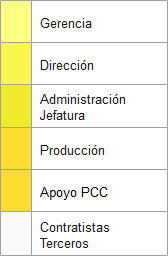 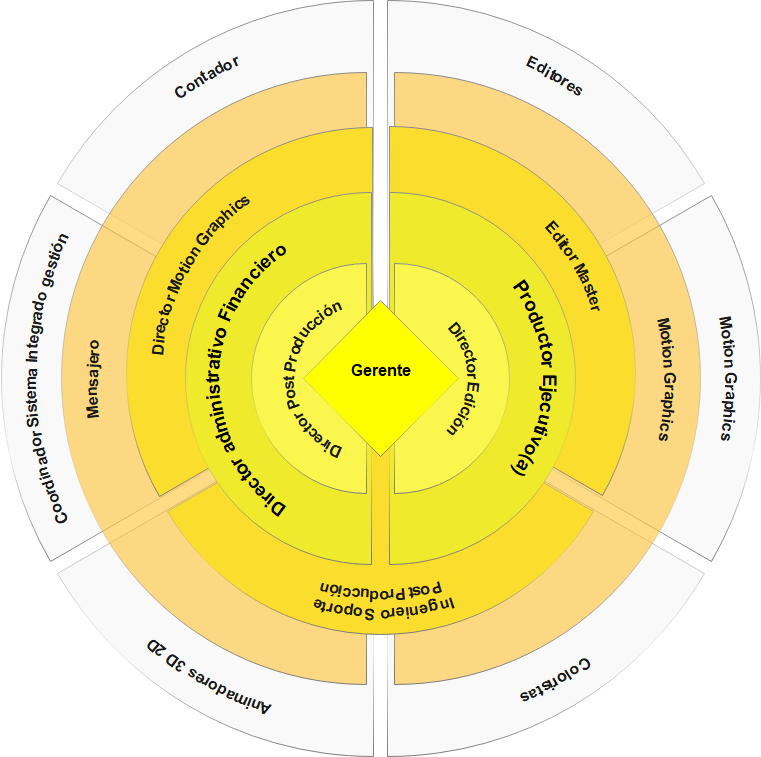 MAPA PROCESOS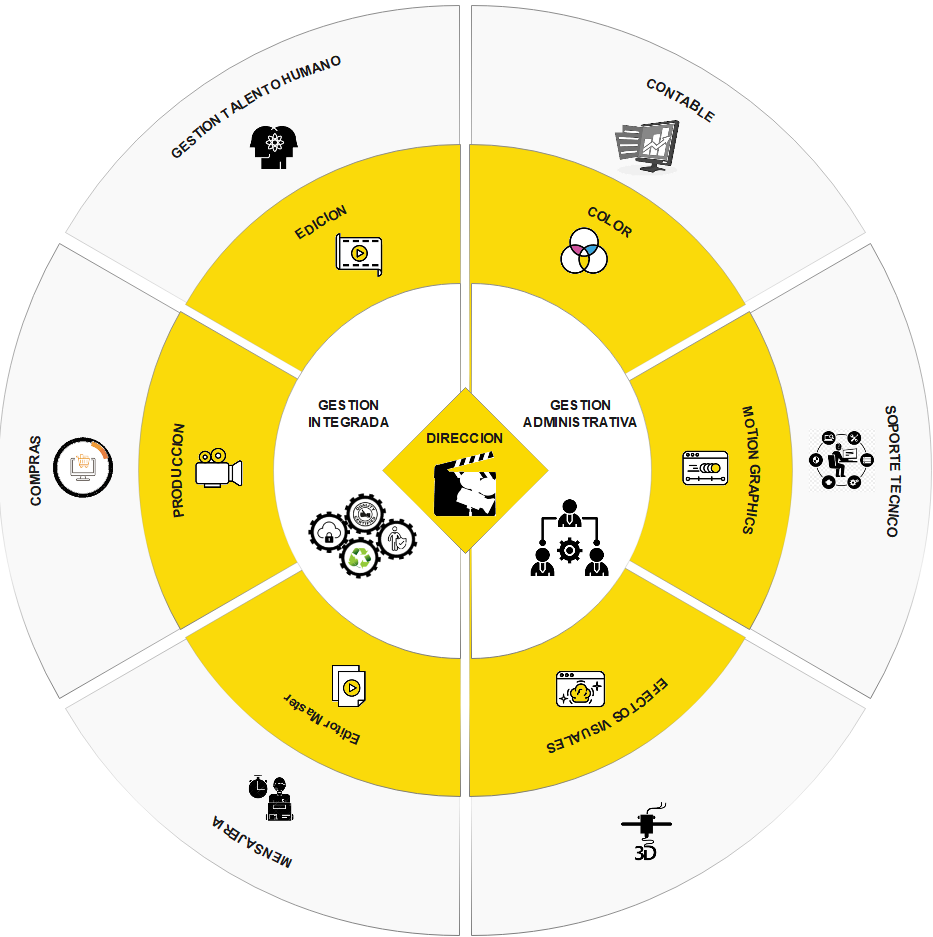 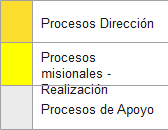 7. DESCRIPCIÓN CARGOPROCESOS DE GERENCIA7.1. PROCESO DIRECCIÓN 7.2. PROCESO ADMINISTRATIVO - FINANCIERO7.4. PROCESO OPERATIVO7.4. Asistencial.IDENTIFICACIÓN DEL CARGOIDENTIFICACIÓN DEL CARGOIDENTIFICACIÓN DEL CARGOIDENTIFICACIÓN DEL CARGOIDENTIFICACIÓN DEL CARGOIDENTIFICACIÓN DEL CARGODESIGNACIÓN DE CARGODESIGNACIÓN DE CARGODESIGNACIÓN DE CARGOGERENTE GERENTE GERENTE CARGO DEL JEFE INMEDIATOCARGO DEL JEFE INMEDIATOCARGO DEL JEFE INMEDIATON/AN/AN/ACARGO DEL JEFE MEDIATOCARGO DEL JEFE MEDIATOCARGO DEL JEFE MEDIATON/AN/AN/APERSONAL A CARGOPERSONAL A CARGOPERSONAL A CARGOTodos los colaboradores de la organización Administrativos y Operativos.Todos los colaboradores de la organización Administrativos y Operativos.Todos los colaboradores de la organización Administrativos y Operativos.RELACIONES INTERNASRELACIONES INTERNASRELACIONES INTERNASTodos los cargos de la organizaciónTodos los cargos de la organizaciónTodos los cargos de la organizaciónRELACIONES FUNCIONALESRELACIONES FUNCIONALESRELACIONES FUNCIONALESTodos los procesos de la organizaciónTodos los procesos de la organizaciónTodos los procesos de la organizaciónVERSIÓN Y FECHA  ACTUALIZACION DEL PERFILVERSIÓN Y FECHA  ACTUALIZACION DEL PERFILVERSIÓN Y FECHA  ACTUALIZACION DEL PERFIL17.02.2117.02.2117.02.21OBJETIVO DEL CARGOOBJETIVO DEL CARGOOBJETIVO DEL CARGOOBJETIVO DEL CARGOOBJETIVO DEL CARGOOBJETIVO DEL CARGOGerenciar la empresaGerenciar la empresaGerenciar la empresaGerenciar la empresaGerenciar la empresaGerenciar la empresaASPECTOS GENERALESASPECTOS GENERALESASPECTOS GENERALESASPECTOS GENERALESASPECTOS GENERALESASPECTOS GENERALESEDUCACIÓNEDUCACIÓNProfesional en ciencias administrativas y cinematográficas…... Diseñador gráfico, profesional artes gráficas, cine, televisión. Profesional en ciencias administrativas y cinematográficas…... Diseñador gráfico, profesional artes gráficas, cine, televisión. Profesional en ciencias administrativas y cinematográficas…... Diseñador gráfico, profesional artes gráficas, cine, televisión. Profesional en ciencias administrativas y cinematográficas…... Diseñador gráfico, profesional artes gráficas, cine, televisión. FORMACIÓNFORMACIÓN-    	Gerencia y liderazgo        -     Ciencias cinematográficas-    	Gerencia y liderazgo        -     Ciencias cinematográficas-    	Gerencia y liderazgo        -     Ciencias cinematográficas-    	Gerencia y liderazgo        -     Ciencias cinematográficasEXPERIENCIAEXPERIENCIAMás de 10 años de experiencia en cargos similares.Más de 10 años de experiencia en cargos similares.Más de 10 años de experiencia en cargos similares.Más de 10 años de experiencia en cargos similares.COMPETENCIASCOMPETENCIASORGANIZACIONALES-    	Trabajo en equipo-    	Planeación y organización-    	Comunicación-    	ControlFUNCIONALES-    	Atención al cliente-    	Disciplina-    	Relaciones Interpersonales y buena comunicación-    	Compromiso-    	LiderazgoESPECÍFICAS-    	Conocimientos en proceso en atención al cliente.-    	Conocimiento en el proceso de seguridad y salud en el trabajo.-    	Análisis y solución de problemas.ORGANIZACIONALES-    	Trabajo en equipo-    	Planeación y organización-    	Comunicación-    	ControlFUNCIONALES-    	Atención al cliente-    	Disciplina-    	Relaciones Interpersonales y buena comunicación-    	Compromiso-    	LiderazgoESPECÍFICAS-    	Conocimientos en proceso en atención al cliente.-    	Conocimiento en el proceso de seguridad y salud en el trabajo.-    	Análisis y solución de problemas.ORGANIZACIONALES-    	Trabajo en equipo-    	Planeación y organización-    	Comunicación-    	ControlFUNCIONALES-    	Atención al cliente-    	Disciplina-    	Relaciones Interpersonales y buena comunicación-    	Compromiso-    	LiderazgoESPECÍFICAS-    	Conocimientos en proceso en atención al cliente.-    	Conocimiento en el proceso de seguridad y salud en el trabajo.-    	Análisis y solución de problemas.ORGANIZACIONALES-    	Trabajo en equipo-    	Planeación y organización-    	Comunicación-    	ControlFUNCIONALES-    	Atención al cliente-    	Disciplina-    	Relaciones Interpersonales y buena comunicación-    	Compromiso-    	LiderazgoESPECÍFICAS-    	Conocimientos en proceso en atención al cliente.-    	Conocimiento en el proceso de seguridad y salud en el trabajo.-    	Análisis y solución de problemas.AUTORIDAD EL CARGOAUTORIDAD EL CARGO Contratación personal / Autorización del presupuesto Contratación personal / Autorización del presupuesto Contratación personal / Autorización del presupuesto Contratación personal / Autorización del presupuestoFUNCIONESFUNCIONESFUNCIONESFUNCIONESFUNCIONESFUNCIONES-    	Dirigir y proyectar la empresa a nivel general- Trabajar y coordinar de la mano con la dirección administrativa para aprobación de gastos, inversiones, decisiones, flujos de caja, movimientos bancarios, estados financieros y demás competencias de índole administrativa y financiera. -    	Dirigir y proyectar la empresa a nivel general- Trabajar y coordinar de la mano con la dirección administrativa para aprobación de gastos, inversiones, decisiones, flujos de caja, movimientos bancarios, estados financieros y demás competencias de índole administrativa y financiera. -    	Dirigir y proyectar la empresa a nivel general- Trabajar y coordinar de la mano con la dirección administrativa para aprobación de gastos, inversiones, decisiones, flujos de caja, movimientos bancarios, estados financieros y demás competencias de índole administrativa y financiera. -    	Dirigir y proyectar la empresa a nivel general- Trabajar y coordinar de la mano con la dirección administrativa para aprobación de gastos, inversiones, decisiones, flujos de caja, movimientos bancarios, estados financieros y demás competencias de índole administrativa y financiera. -    	Dirigir y proyectar la empresa a nivel general- Trabajar y coordinar de la mano con la dirección administrativa para aprobación de gastos, inversiones, decisiones, flujos de caja, movimientos bancarios, estados financieros y demás competencias de índole administrativa y financiera. -    	Dirigir y proyectar la empresa a nivel general- Trabajar y coordinar de la mano con la dirección administrativa para aprobación de gastos, inversiones, decisiones, flujos de caja, movimientos bancarios, estados financieros y demás competencias de índole administrativa y financiera. RESPONSABILIDADRESPONSABILIDADRESPONSABILIDADRESPONSABILIDADRESPONSABILIDADRESPONSABILIDADSEGURIDAD DE LA INFORMACIÓNSEGURIDAD DE LA INFORMACIÓNSEGURIDAD DE LA INFORMACIÓNSEGURIDAD DE LA INFORMACIÓNSEGURIDAD DE LA INFORMACIÓNSEGURIDAD DE LA INFORMACIÓN-    	Aprobar, promover y mantener la política de seguridad de la información.-    	Elaborar el plan de riesgos y las posibles soluciones para mitigar las amenazas.-    	Proponer nuevos objetivos en materia de seguridad de la información.-    	Desarrollar y mantener el marco normativo de seguridad y controlar su cumplimiento.-    	Validar la implantación de los requisitos de seguridad necesarios.-    	Liderar la implantación del SGSI.-    	Establecer los controles y medidas técnicas y organizativas para asegurar los sistemas de información.-    	Gestionar y analizar las incidencias de seguridad que tienen lugar en la organización.-    	Revisar periódicamente el estado de la seguridad de la información.-    	Realizar el seguimiento de los incidentes de seguridad.-    	Uso del correo organizacional para envío y recibo de información de actividades relacionadas con el trabajo.-    	Controlar y revisar los indicadores definidos.-    	Aprobar, promover y mantener la política de seguridad de la información.-    	Elaborar el plan de riesgos y las posibles soluciones para mitigar las amenazas.-    	Proponer nuevos objetivos en materia de seguridad de la información.-    	Desarrollar y mantener el marco normativo de seguridad y controlar su cumplimiento.-    	Validar la implantación de los requisitos de seguridad necesarios.-    	Liderar la implantación del SGSI.-    	Establecer los controles y medidas técnicas y organizativas para asegurar los sistemas de información.-    	Gestionar y analizar las incidencias de seguridad que tienen lugar en la organización.-    	Revisar periódicamente el estado de la seguridad de la información.-    	Realizar el seguimiento de los incidentes de seguridad.-    	Uso del correo organizacional para envío y recibo de información de actividades relacionadas con el trabajo.-    	Controlar y revisar los indicadores definidos.-    	Aprobar, promover y mantener la política de seguridad de la información.-    	Elaborar el plan de riesgos y las posibles soluciones para mitigar las amenazas.-    	Proponer nuevos objetivos en materia de seguridad de la información.-    	Desarrollar y mantener el marco normativo de seguridad y controlar su cumplimiento.-    	Validar la implantación de los requisitos de seguridad necesarios.-    	Liderar la implantación del SGSI.-    	Establecer los controles y medidas técnicas y organizativas para asegurar los sistemas de información.-    	Gestionar y analizar las incidencias de seguridad que tienen lugar en la organización.-    	Revisar periódicamente el estado de la seguridad de la información.-    	Realizar el seguimiento de los incidentes de seguridad.-    	Uso del correo organizacional para envío y recibo de información de actividades relacionadas con el trabajo.-    	Controlar y revisar los indicadores definidos.-    	Aprobar, promover y mantener la política de seguridad de la información.-    	Elaborar el plan de riesgos y las posibles soluciones para mitigar las amenazas.-    	Proponer nuevos objetivos en materia de seguridad de la información.-    	Desarrollar y mantener el marco normativo de seguridad y controlar su cumplimiento.-    	Validar la implantación de los requisitos de seguridad necesarios.-    	Liderar la implantación del SGSI.-    	Establecer los controles y medidas técnicas y organizativas para asegurar los sistemas de información.-    	Gestionar y analizar las incidencias de seguridad que tienen lugar en la organización.-    	Revisar periódicamente el estado de la seguridad de la información.-    	Realizar el seguimiento de los incidentes de seguridad.-    	Uso del correo organizacional para envío y recibo de información de actividades relacionadas con el trabajo.-    	Controlar y revisar los indicadores definidos.-    	Aprobar, promover y mantener la política de seguridad de la información.-    	Elaborar el plan de riesgos y las posibles soluciones para mitigar las amenazas.-    	Proponer nuevos objetivos en materia de seguridad de la información.-    	Desarrollar y mantener el marco normativo de seguridad y controlar su cumplimiento.-    	Validar la implantación de los requisitos de seguridad necesarios.-    	Liderar la implantación del SGSI.-    	Establecer los controles y medidas técnicas y organizativas para asegurar los sistemas de información.-    	Gestionar y analizar las incidencias de seguridad que tienen lugar en la organización.-    	Revisar periódicamente el estado de la seguridad de la información.-    	Realizar el seguimiento de los incidentes de seguridad.-    	Uso del correo organizacional para envío y recibo de información de actividades relacionadas con el trabajo.-    	Controlar y revisar los indicadores definidos.-    	Aprobar, promover y mantener la política de seguridad de la información.-    	Elaborar el plan de riesgos y las posibles soluciones para mitigar las amenazas.-    	Proponer nuevos objetivos en materia de seguridad de la información.-    	Desarrollar y mantener el marco normativo de seguridad y controlar su cumplimiento.-    	Validar la implantación de los requisitos de seguridad necesarios.-    	Liderar la implantación del SGSI.-    	Establecer los controles y medidas técnicas y organizativas para asegurar los sistemas de información.-    	Gestionar y analizar las incidencias de seguridad que tienen lugar en la organización.-    	Revisar periódicamente el estado de la seguridad de la información.-    	Realizar el seguimiento de los incidentes de seguridad.-    	Uso del correo organizacional para envío y recibo de información de actividades relacionadas con el trabajo.-    	Controlar y revisar los indicadores definidos.SISTEMA INTEGRADO DE GESTIÓN (NORMATIVIDAD LEGAL,CALIDAD, AMBIENTAL…..)SISTEMA INTEGRADO DE GESTIÓN (NORMATIVIDAD LEGAL,CALIDAD, AMBIENTAL…..)SISTEMA INTEGRADO DE GESTIÓN (NORMATIVIDAD LEGAL,CALIDAD, AMBIENTAL…..)SISTEMA INTEGRADO DE GESTIÓN (NORMATIVIDAD LEGAL,CALIDAD, AMBIENTAL…..)SISTEMA INTEGRADO DE GESTIÓN (NORMATIVIDAD LEGAL,CALIDAD, AMBIENTAL…..)SISTEMA INTEGRADO DE GESTIÓN (NORMATIVIDAD LEGAL,CALIDAD, AMBIENTAL…..)-    	Diseñar y aprobar las políticas del sistema integrado de gestión-    	Cumplimiento de normas legales requeridas para el funcionamiento de la compañía-    	Aprobación de documentos del sistema integrado de gestión-    	Elaboración de procesos, procedimientos, guías, instructivos, manuales, protocolos.-    	Realizar la revisión gerencial y revisión y análisis de indicadores de gestión de los diferentes sistemas-    	Asegurar el proceso de auditoría y mejora continua del sistema de gestión de la organización.-    	Diseñar y aprobar las políticas del sistema integrado de gestión-    	Cumplimiento de normas legales requeridas para el funcionamiento de la compañía-    	Aprobación de documentos del sistema integrado de gestión-    	Elaboración de procesos, procedimientos, guías, instructivos, manuales, protocolos.-    	Realizar la revisión gerencial y revisión y análisis de indicadores de gestión de los diferentes sistemas-    	Asegurar el proceso de auditoría y mejora continua del sistema de gestión de la organización.-    	Diseñar y aprobar las políticas del sistema integrado de gestión-    	Cumplimiento de normas legales requeridas para el funcionamiento de la compañía-    	Aprobación de documentos del sistema integrado de gestión-    	Elaboración de procesos, procedimientos, guías, instructivos, manuales, protocolos.-    	Realizar la revisión gerencial y revisión y análisis de indicadores de gestión de los diferentes sistemas-    	Asegurar el proceso de auditoría y mejora continua del sistema de gestión de la organización.-    	Diseñar y aprobar las políticas del sistema integrado de gestión-    	Cumplimiento de normas legales requeridas para el funcionamiento de la compañía-    	Aprobación de documentos del sistema integrado de gestión-    	Elaboración de procesos, procedimientos, guías, instructivos, manuales, protocolos.-    	Realizar la revisión gerencial y revisión y análisis de indicadores de gestión de los diferentes sistemas-    	Asegurar el proceso de auditoría y mejora continua del sistema de gestión de la organización.-    	Diseñar y aprobar las políticas del sistema integrado de gestión-    	Cumplimiento de normas legales requeridas para el funcionamiento de la compañía-    	Aprobación de documentos del sistema integrado de gestión-    	Elaboración de procesos, procedimientos, guías, instructivos, manuales, protocolos.-    	Realizar la revisión gerencial y revisión y análisis de indicadores de gestión de los diferentes sistemas-    	Asegurar el proceso de auditoría y mejora continua del sistema de gestión de la organización.-    	Diseñar y aprobar las políticas del sistema integrado de gestión-    	Cumplimiento de normas legales requeridas para el funcionamiento de la compañía-    	Aprobación de documentos del sistema integrado de gestión-    	Elaboración de procesos, procedimientos, guías, instructivos, manuales, protocolos.-    	Realizar la revisión gerencial y revisión y análisis de indicadores de gestión de los diferentes sistemas-    	Asegurar el proceso de auditoría y mejora continua del sistema de gestión de la organización.SG SSTSG SSTSG SSTSG SSTSG SSTSG SST-    	Participar en la actualización de la identificación de peligros, evaluación y valoración de riesgos.-    	Aprobación de presupuesto para el SGSST-    	Participar en la construcción y ejecución de planes de acción.-    	Promover la comprensión de la política en los trabajadores.-    	Informar sobre las necesidades de capacitación y entrenamiento en Seguridad y Salud en el Trabajo.-    	Participar en la investigación de los incidentes y accidentes de trabajo.-    	Participar en las inspecciones de seguridad.-    	Participar en la actualización de la identificación de peligros, evaluación y valoración de riesgos.-    	Aprobación de presupuesto para el SGSST-    	Participar en la construcción y ejecución de planes de acción.-    	Promover la comprensión de la política en los trabajadores.-    	Informar sobre las necesidades de capacitación y entrenamiento en Seguridad y Salud en el Trabajo.-    	Participar en la investigación de los incidentes y accidentes de trabajo.-    	Participar en las inspecciones de seguridad.-    	Participar en la actualización de la identificación de peligros, evaluación y valoración de riesgos.-    	Aprobación de presupuesto para el SGSST-    	Participar en la construcción y ejecución de planes de acción.-    	Promover la comprensión de la política en los trabajadores.-    	Informar sobre las necesidades de capacitación y entrenamiento en Seguridad y Salud en el Trabajo.-    	Participar en la investigación de los incidentes y accidentes de trabajo.-    	Participar en las inspecciones de seguridad.-    	Participar en la actualización de la identificación de peligros, evaluación y valoración de riesgos.-    	Aprobación de presupuesto para el SGSST-    	Participar en la construcción y ejecución de planes de acción.-    	Promover la comprensión de la política en los trabajadores.-    	Informar sobre las necesidades de capacitación y entrenamiento en Seguridad y Salud en el Trabajo.-    	Participar en la investigación de los incidentes y accidentes de trabajo.-    	Participar en las inspecciones de seguridad.-    	Participar en la actualización de la identificación de peligros, evaluación y valoración de riesgos.-    	Aprobación de presupuesto para el SGSST-    	Participar en la construcción y ejecución de planes de acción.-    	Promover la comprensión de la política en los trabajadores.-    	Informar sobre las necesidades de capacitación y entrenamiento en Seguridad y Salud en el Trabajo.-    	Participar en la investigación de los incidentes y accidentes de trabajo.-    	Participar en las inspecciones de seguridad.-    	Participar en la actualización de la identificación de peligros, evaluación y valoración de riesgos.-    	Aprobación de presupuesto para el SGSST-    	Participar en la construcción y ejecución de planes de acción.-    	Promover la comprensión de la política en los trabajadores.-    	Informar sobre las necesidades de capacitación y entrenamiento en Seguridad y Salud en el Trabajo.-    	Participar en la investigación de los incidentes y accidentes de trabajo.-    	Participar en las inspecciones de seguridad.RIESGOSRIESGOSRIESGOSRIESGOSRIESGOSRIESGOSFísicos: Luz inadecuada, ruido.Químicos: N/ABiológicos: Virus, bacteriasMecánicos: N/AEléctricos: instalaciones eléctricas.Físico-químicos: N/AErgonómicos: Posturas inadecuadas.Psicosociales: Estrés Laboral, clima organizacional, largas jornadas de trabajoPúblicos: Orden público, transito, delincuencia.Natural: sismos, terremotosFísicos: Luz inadecuada, ruido.Químicos: N/ABiológicos: Virus, bacteriasMecánicos: N/AEléctricos: instalaciones eléctricas.Físico-químicos: N/AErgonómicos: Posturas inadecuadas.Psicosociales: Estrés Laboral, clima organizacional, largas jornadas de trabajoPúblicos: Orden público, transito, delincuencia.Natural: sismos, terremotosFísicos: Luz inadecuada, ruido.Químicos: N/ABiológicos: Virus, bacteriasMecánicos: N/AEléctricos: instalaciones eléctricas.Físico-químicos: N/AErgonómicos: Posturas inadecuadas.Psicosociales: Estrés Laboral, clima organizacional, largas jornadas de trabajoPúblicos: Orden público, transito, delincuencia.Natural: sismos, terremotosFísicos: Luz inadecuada, ruido.Químicos: N/ABiológicos: Virus, bacteriasMecánicos: N/AEléctricos: instalaciones eléctricas.Físico-químicos: N/AErgonómicos: Posturas inadecuadas.Psicosociales: Estrés Laboral, clima organizacional, largas jornadas de trabajoPúblicos: Orden público, transito, delincuencia.Natural: sismos, terremotosFísicos: Luz inadecuada, ruido.Químicos: N/ABiológicos: Virus, bacteriasMecánicos: N/AEléctricos: instalaciones eléctricas.Físico-químicos: N/AErgonómicos: Posturas inadecuadas.Psicosociales: Estrés Laboral, clima organizacional, largas jornadas de trabajoPúblicos: Orden público, transito, delincuencia.Natural: sismos, terremotosFísicos: Luz inadecuada, ruido.Químicos: N/ABiológicos: Virus, bacteriasMecánicos: N/AEléctricos: instalaciones eléctricas.Físico-químicos: N/AErgonómicos: Posturas inadecuadas.Psicosociales: Estrés Laboral, clima organizacional, largas jornadas de trabajoPúblicos: Orden público, transito, delincuencia.Natural: sismos, terremotosEXAMENES MEDICOS OCUPACIONALESEXAMENES MEDICOS OCUPACIONALESEXAMENES MEDICOS OCUPACIONALESEXAMENES MEDICOS OCUPACIONALESEXAMENES MEDICOS OCUPACIONALESEXAMENES MEDICOS OCUPACIONALESINGRESOPERIODICOSPERIODICOSPERIODICOSESPECIFICOSESPECIFICOSExamen: OcupacionalExamen: OcupacionalExamen físico: OcupacionalExamen físico: OcupacionalExamen físico: OcupacionalExamen:ELEMENTOS DE PROTECCION PERSONALELEMENTOS DE PROTECCION PERSONALELEMENTOS DE PROTECCION PERSONALELEMENTOS DE PROTECCION PERSONALELEMENTOS DE PROTECCION PERSONALELEMENTOS DE PROTECCION PERSONALProtección para el cuerpo: Protección Visual: Monogafas (de acuerdo con la situación).Protección respiratoria: TapabocasProtección para la cara: Careta (de acuerdo con la situación).Protección para el cuerpo: Protección Visual: Monogafas (de acuerdo con la situación).Protección respiratoria: TapabocasProtección para la cara: Careta (de acuerdo con la situación).Protección para el cuerpo: Protección Visual: Monogafas (de acuerdo con la situación).Protección respiratoria: TapabocasProtección para la cara: Careta (de acuerdo con la situación).Protección para el cuerpo: Protección Visual: Monogafas (de acuerdo con la situación).Protección respiratoria: TapabocasProtección para la cara: Careta (de acuerdo con la situación).Protección para el cuerpo: Protección Visual: Monogafas (de acuerdo con la situación).Protección respiratoria: TapabocasProtección para la cara: Careta (de acuerdo con la situación).Protección para el cuerpo: Protección Visual: Monogafas (de acuerdo con la situación).Protección respiratoria: TapabocasProtección para la cara: Careta (de acuerdo con la situación).ENTRENAMIENTO REQUERIDOENTRENAMIENTO REQUERIDOENTRENAMIENTO REQUERIDOENTRENAMIENTO REQUERIDOENTRENAMIENTO REQUERIDOENTRENAMIENTO REQUERIDO-   	Conocimiento de la Organización-   	Funciones y responsabilidades del cargo-   	Planeación estratégica de la organización (misión, visión, política y objetivos)-   	Reglamento Interno de Trabajo-   	Lineamientos generales del Sistema de Gestión Integral (Calidad, Salud, Seguridad, Medio Ambiente y Social).-   	Plan de Emergencia de la empresa-   	Legislación aplicable.-   	Inspecciones planeadas y no planeadas-   	Manejo de indicadores-   	Conocimiento de la Organización-   	Funciones y responsabilidades del cargo-   	Planeación estratégica de la organización (misión, visión, política y objetivos)-   	Reglamento Interno de Trabajo-   	Lineamientos generales del Sistema de Gestión Integral (Calidad, Salud, Seguridad, Medio Ambiente y Social).-   	Plan de Emergencia de la empresa-   	Legislación aplicable.-   	Inspecciones planeadas y no planeadas-   	Manejo de indicadores-   	Conocimiento de la Organización-   	Funciones y responsabilidades del cargo-   	Planeación estratégica de la organización (misión, visión, política y objetivos)-   	Reglamento Interno de Trabajo-   	Lineamientos generales del Sistema de Gestión Integral (Calidad, Salud, Seguridad, Medio Ambiente y Social).-   	Plan de Emergencia de la empresa-   	Legislación aplicable.-   	Inspecciones planeadas y no planeadas-   	Manejo de indicadores-   	Conocimiento de la Organización-   	Funciones y responsabilidades del cargo-   	Planeación estratégica de la organización (misión, visión, política y objetivos)-   	Reglamento Interno de Trabajo-   	Lineamientos generales del Sistema de Gestión Integral (Calidad, Salud, Seguridad, Medio Ambiente y Social).-   	Plan de Emergencia de la empresa-   	Legislación aplicable.-   	Inspecciones planeadas y no planeadas-   	Manejo de indicadores-   	Conocimiento de la Organización-   	Funciones y responsabilidades del cargo-   	Planeación estratégica de la organización (misión, visión, política y objetivos)-   	Reglamento Interno de Trabajo-   	Lineamientos generales del Sistema de Gestión Integral (Calidad, Salud, Seguridad, Medio Ambiente y Social).-   	Plan de Emergencia de la empresa-   	Legislación aplicable.-   	Inspecciones planeadas y no planeadas-   	Manejo de indicadores-   	Conocimiento de la Organización-   	Funciones y responsabilidades del cargo-   	Planeación estratégica de la organización (misión, visión, política y objetivos)-   	Reglamento Interno de Trabajo-   	Lineamientos generales del Sistema de Gestión Integral (Calidad, Salud, Seguridad, Medio Ambiente y Social).-   	Plan de Emergencia de la empresa-   	Legislación aplicable.-   	Inspecciones planeadas y no planeadas-   	Manejo de indicadoresIDENTIFICACIÓN DEL CARGOIDENTIFICACIÓN DEL CARGOIDENTIFICACIÓN DEL CARGOIDENTIFICACIÓN DEL CARGOIDENTIFICACIÓN DEL CARGOIDENTIFICACIÓN DEL CARGODESIGNACION DE CARGODESIGNACION DE CARGODESIGNACION DE CARGO7.1. DIRECTOR POST PRODUCCIÓN7.1. DIRECTOR POST PRODUCCIÓN7.1. DIRECTOR POST PRODUCCIÓNCARGO DEL JEFE INMEDIATOCARGO DEL JEFE INMEDIATOCARGO DEL JEFE INMEDIATON/AN/AN/ACARGO DEL JEFE MEDIATOCARGO DEL JEFE MEDIATOCARGO DEL JEFE MEDIATON/AN/AN/APERSONAL A CARGOPERSONAL A CARGOPERSONAL A CARGOEmpleados operativos de la organizaciónEmpleados operativos de la organizaciónEmpleados operativos de la organizaciónRELACIONES INTERNASRELACIONES INTERNASRELACIONES INTERNASTodos los cargos de la organizaciónTodos los cargos de la organizaciónTodos los cargos de la organizaciónRELACIONES FUNCIONALESRELACIONES FUNCIONALESRELACIONES FUNCIONALESTodos los procesos de la organizaciónTodos los procesos de la organizaciónTodos los procesos de la organizaciónVERSIÓN Y FECHA  ACTUALIZACION DEL PERFILVERSIÓN Y FECHA  ACTUALIZACION DEL PERFILVERSIÓN Y FECHA  ACTUALIZACION DEL PERFIL17.02.2117.02.2117.02.21OBJETIVO DEL CARGOOBJETIVO DEL CARGOOBJETIVO DEL CARGOOBJETIVO DEL CARGOOBJETIVO DEL CARGOOBJETIVO DEL CARGODirigir técnica y creativamente cada proyecto desde la cotización hasta la entrega final. Dirigir técnica y creativamente cada proyecto desde la cotización hasta la entrega final. Dirigir técnica y creativamente cada proyecto desde la cotización hasta la entrega final. Dirigir técnica y creativamente cada proyecto desde la cotización hasta la entrega final. Dirigir técnica y creativamente cada proyecto desde la cotización hasta la entrega final. Dirigir técnica y creativamente cada proyecto desde la cotización hasta la entrega final. ASPECTOS GENERALESASPECTOS GENERALESASPECTOS GENERALESASPECTOS GENERALESASPECTOS GENERALESASPECTOS GENERALESEDUCACIÓNEDUCACIÓNArtes audiovisuales, cine y televisión.Artes audiovisuales, cine y televisión.Artes audiovisuales, cine y televisión.Artes audiovisuales, cine y televisión.FORMACIÓNFORMACIÓNProducción de contenidos audiovisuales.PublicidadDiseñoProducción de contenidos audiovisuales.PublicidadDiseñoProducción de contenidos audiovisuales.PublicidadDiseñoProducción de contenidos audiovisuales.PublicidadDiseñoEXPERIENCIAEXPERIENCIAMínimo 10 años de experiencia en cargos similares. Mínimo 10 años de experiencia en cargos similares. Mínimo 10 años de experiencia en cargos similares. Mínimo 10 años de experiencia en cargos similares. COMPETENCIASCOMPETENCIASORGANIZACIONALESTrabajo en equipoPlaneación y organizaciónComunicaciónControlFUNCIONALESAtención al clienteDisciplinaRelaciones Interpersonales y buena comunicaciónCompromisoLiderazgoESPECÍFICASConocimientos en proceso de producción y postproducción .Análisis y solución de problemas.ORGANIZACIONALESTrabajo en equipoPlaneación y organizaciónComunicaciónControlFUNCIONALESAtención al clienteDisciplinaRelaciones Interpersonales y buena comunicaciónCompromisoLiderazgoESPECÍFICASConocimientos en proceso de producción y postproducción .Análisis y solución de problemas.ORGANIZACIONALESTrabajo en equipoPlaneación y organizaciónComunicaciónControlFUNCIONALESAtención al clienteDisciplinaRelaciones Interpersonales y buena comunicaciónCompromisoLiderazgoESPECÍFICASConocimientos en proceso de producción y postproducción .Análisis y solución de problemas.ORGANIZACIONALESTrabajo en equipoPlaneación y organizaciónComunicaciónControlFUNCIONALESAtención al clienteDisciplinaRelaciones Interpersonales y buena comunicaciónCompromisoLiderazgoESPECÍFICASConocimientos en proceso de producción y postproducción .Análisis y solución de problemas.AUTORIDAD EL CARGOAUTORIDAD EL CARGODirigir y supervisar el equipo de trabajo a cargo Dirigir y supervisar el equipo de trabajo a cargo Dirigir y supervisar el equipo de trabajo a cargo Dirigir y supervisar el equipo de trabajo a cargo FUNCIONESFUNCIONESFUNCIONESFUNCIONESFUNCIONESFUNCIONESRecibir la información técnica y creativa de parte del cliente.Dar una interpretación de la información para convertirla en un presupuesto y una tabla de tiempos.Hacer una presentación al cliente del tipo de trabajo que se va a realizarIdentificar las necesidades del proyecto.Definir el equipo necesario y sus responsabilidades para llevar a cabo el proyecto.Contratar y gestionar los recursos humanos (artísticos y técnicos), materiales y logísticos, de acuerdo al plan de trabajo y presupuesto aprobados.Definir el flujo de trabajo del proyecto.Recibir el material del proyecto.Supervisar y aprobar cada uno de los procesos que necesite el proyecto. (edición offline, edición online, vfx, motion, color y finalización)Mantener comunicación constante con el cliente.Hacer una revisión de las entregas que se hacen.Aprobar el plan de trabajo y el presupuesto, incluidas posteriores modificaciones.Controlar y hacer el seguimiento del proceso de elaboración, gestión del plan de trabajo y el presupuesto.Recibir la información técnica y creativa de parte del cliente.Dar una interpretación de la información para convertirla en un presupuesto y una tabla de tiempos.Hacer una presentación al cliente del tipo de trabajo que se va a realizarIdentificar las necesidades del proyecto.Definir el equipo necesario y sus responsabilidades para llevar a cabo el proyecto.Contratar y gestionar los recursos humanos (artísticos y técnicos), materiales y logísticos, de acuerdo al plan de trabajo y presupuesto aprobados.Definir el flujo de trabajo del proyecto.Recibir el material del proyecto.Supervisar y aprobar cada uno de los procesos que necesite el proyecto. (edición offline, edición online, vfx, motion, color y finalización)Mantener comunicación constante con el cliente.Hacer una revisión de las entregas que se hacen.Aprobar el plan de trabajo y el presupuesto, incluidas posteriores modificaciones.Controlar y hacer el seguimiento del proceso de elaboración, gestión del plan de trabajo y el presupuesto.Recibir la información técnica y creativa de parte del cliente.Dar una interpretación de la información para convertirla en un presupuesto y una tabla de tiempos.Hacer una presentación al cliente del tipo de trabajo que se va a realizarIdentificar las necesidades del proyecto.Definir el equipo necesario y sus responsabilidades para llevar a cabo el proyecto.Contratar y gestionar los recursos humanos (artísticos y técnicos), materiales y logísticos, de acuerdo al plan de trabajo y presupuesto aprobados.Definir el flujo de trabajo del proyecto.Recibir el material del proyecto.Supervisar y aprobar cada uno de los procesos que necesite el proyecto. (edición offline, edición online, vfx, motion, color y finalización)Mantener comunicación constante con el cliente.Hacer una revisión de las entregas que se hacen.Aprobar el plan de trabajo y el presupuesto, incluidas posteriores modificaciones.Controlar y hacer el seguimiento del proceso de elaboración, gestión del plan de trabajo y el presupuesto.Recibir la información técnica y creativa de parte del cliente.Dar una interpretación de la información para convertirla en un presupuesto y una tabla de tiempos.Hacer una presentación al cliente del tipo de trabajo que se va a realizarIdentificar las necesidades del proyecto.Definir el equipo necesario y sus responsabilidades para llevar a cabo el proyecto.Contratar y gestionar los recursos humanos (artísticos y técnicos), materiales y logísticos, de acuerdo al plan de trabajo y presupuesto aprobados.Definir el flujo de trabajo del proyecto.Recibir el material del proyecto.Supervisar y aprobar cada uno de los procesos que necesite el proyecto. (edición offline, edición online, vfx, motion, color y finalización)Mantener comunicación constante con el cliente.Hacer una revisión de las entregas que se hacen.Aprobar el plan de trabajo y el presupuesto, incluidas posteriores modificaciones.Controlar y hacer el seguimiento del proceso de elaboración, gestión del plan de trabajo y el presupuesto.Recibir la información técnica y creativa de parte del cliente.Dar una interpretación de la información para convertirla en un presupuesto y una tabla de tiempos.Hacer una presentación al cliente del tipo de trabajo que se va a realizarIdentificar las necesidades del proyecto.Definir el equipo necesario y sus responsabilidades para llevar a cabo el proyecto.Contratar y gestionar los recursos humanos (artísticos y técnicos), materiales y logísticos, de acuerdo al plan de trabajo y presupuesto aprobados.Definir el flujo de trabajo del proyecto.Recibir el material del proyecto.Supervisar y aprobar cada uno de los procesos que necesite el proyecto. (edición offline, edición online, vfx, motion, color y finalización)Mantener comunicación constante con el cliente.Hacer una revisión de las entregas que se hacen.Aprobar el plan de trabajo y el presupuesto, incluidas posteriores modificaciones.Controlar y hacer el seguimiento del proceso de elaboración, gestión del plan de trabajo y el presupuesto.Recibir la información técnica y creativa de parte del cliente.Dar una interpretación de la información para convertirla en un presupuesto y una tabla de tiempos.Hacer una presentación al cliente del tipo de trabajo que se va a realizarIdentificar las necesidades del proyecto.Definir el equipo necesario y sus responsabilidades para llevar a cabo el proyecto.Contratar y gestionar los recursos humanos (artísticos y técnicos), materiales y logísticos, de acuerdo al plan de trabajo y presupuesto aprobados.Definir el flujo de trabajo del proyecto.Recibir el material del proyecto.Supervisar y aprobar cada uno de los procesos que necesite el proyecto. (edición offline, edición online, vfx, motion, color y finalización)Mantener comunicación constante con el cliente.Hacer una revisión de las entregas que se hacen.Aprobar el plan de trabajo y el presupuesto, incluidas posteriores modificaciones.Controlar y hacer el seguimiento del proceso de elaboración, gestión del plan de trabajo y el presupuesto.RESPONSABILIDADRESPONSABILIDADRESPONSABILIDADRESPONSABILIDADRESPONSABILIDADRESPONSABILIDADSEGURIDAD DE LA INFORMACIÓNSEGURIDAD DE LA INFORMACIÓNSEGURIDAD DE LA INFORMACIÓNSEGURIDAD DE LA INFORMACIÓNSEGURIDAD DE LA INFORMACIÓNSEGURIDAD DE LA INFORMACIÓNElaborar, aprobar, promover y mantener la política de seguridad de la información.( ojo cartilla pendiente )Elaborar el plan de riesgos y las posibles soluciones para mitigar las amenazas. ( revisar con Martin )Proponer nuevos objetivos en materia de seguridad de la información. ( Revisar con Martin )Desarrollar y mantener el marco normativo de seguridad y controlar su cumplimiento. ( pendiente cartilla )Gestionar y analizar las incidencias de seguridad que tienen lugar en la organización.( Martin )Revisar periódicamente el estado de la seguridad de la información.( Martin )Realizar el seguimiento de los incidentes de seguridad.( Martin )Uso del correo organizacional para envío y recibo de información de actividades relacionadas con el trabajo. Elaborar, aprobar, promover y mantener la política de seguridad de la información.( ojo cartilla pendiente )Elaborar el plan de riesgos y las posibles soluciones para mitigar las amenazas. ( revisar con Martin )Proponer nuevos objetivos en materia de seguridad de la información. ( Revisar con Martin )Desarrollar y mantener el marco normativo de seguridad y controlar su cumplimiento. ( pendiente cartilla )Gestionar y analizar las incidencias de seguridad que tienen lugar en la organización.( Martin )Revisar periódicamente el estado de la seguridad de la información.( Martin )Realizar el seguimiento de los incidentes de seguridad.( Martin )Uso del correo organizacional para envío y recibo de información de actividades relacionadas con el trabajo. Elaborar, aprobar, promover y mantener la política de seguridad de la información.( ojo cartilla pendiente )Elaborar el plan de riesgos y las posibles soluciones para mitigar las amenazas. ( revisar con Martin )Proponer nuevos objetivos en materia de seguridad de la información. ( Revisar con Martin )Desarrollar y mantener el marco normativo de seguridad y controlar su cumplimiento. ( pendiente cartilla )Gestionar y analizar las incidencias de seguridad que tienen lugar en la organización.( Martin )Revisar periódicamente el estado de la seguridad de la información.( Martin )Realizar el seguimiento de los incidentes de seguridad.( Martin )Uso del correo organizacional para envío y recibo de información de actividades relacionadas con el trabajo. Elaborar, aprobar, promover y mantener la política de seguridad de la información.( ojo cartilla pendiente )Elaborar el plan de riesgos y las posibles soluciones para mitigar las amenazas. ( revisar con Martin )Proponer nuevos objetivos en materia de seguridad de la información. ( Revisar con Martin )Desarrollar y mantener el marco normativo de seguridad y controlar su cumplimiento. ( pendiente cartilla )Gestionar y analizar las incidencias de seguridad que tienen lugar en la organización.( Martin )Revisar periódicamente el estado de la seguridad de la información.( Martin )Realizar el seguimiento de los incidentes de seguridad.( Martin )Uso del correo organizacional para envío y recibo de información de actividades relacionadas con el trabajo. Elaborar, aprobar, promover y mantener la política de seguridad de la información.( ojo cartilla pendiente )Elaborar el plan de riesgos y las posibles soluciones para mitigar las amenazas. ( revisar con Martin )Proponer nuevos objetivos en materia de seguridad de la información. ( Revisar con Martin )Desarrollar y mantener el marco normativo de seguridad y controlar su cumplimiento. ( pendiente cartilla )Gestionar y analizar las incidencias de seguridad que tienen lugar en la organización.( Martin )Revisar periódicamente el estado de la seguridad de la información.( Martin )Realizar el seguimiento de los incidentes de seguridad.( Martin )Uso del correo organizacional para envío y recibo de información de actividades relacionadas con el trabajo. Elaborar, aprobar, promover y mantener la política de seguridad de la información.( ojo cartilla pendiente )Elaborar el plan de riesgos y las posibles soluciones para mitigar las amenazas. ( revisar con Martin )Proponer nuevos objetivos en materia de seguridad de la información. ( Revisar con Martin )Desarrollar y mantener el marco normativo de seguridad y controlar su cumplimiento. ( pendiente cartilla )Gestionar y analizar las incidencias de seguridad que tienen lugar en la organización.( Martin )Revisar periódicamente el estado de la seguridad de la información.( Martin )Realizar el seguimiento de los incidentes de seguridad.( Martin )Uso del correo organizacional para envío y recibo de información de actividades relacionadas con el trabajo. SISTEMA INTEGRADO DE GESTIÓN (NORMATIVIDAD LEGAL,CALIDAD, AMBIENTAL…..)SISTEMA INTEGRADO DE GESTIÓN (NORMATIVIDAD LEGAL,CALIDAD, AMBIENTAL…..)SISTEMA INTEGRADO DE GESTIÓN (NORMATIVIDAD LEGAL,CALIDAD, AMBIENTAL…..)SISTEMA INTEGRADO DE GESTIÓN (NORMATIVIDAD LEGAL,CALIDAD, AMBIENTAL…..)SISTEMA INTEGRADO DE GESTIÓN (NORMATIVIDAD LEGAL,CALIDAD, AMBIENTAL…..)SISTEMA INTEGRADO DE GESTIÓN (NORMATIVIDAD LEGAL,CALIDAD, AMBIENTAL…..)RIESGOSRIESGOSRIESGOSRIESGOSRIESGOSRIESGOSFísicos: Luz inadecuada, ruido.Químicos: N/ABiológicos: Virus, bacteriasMecánicos: N/AEléctricos: instalaciones eléctricas.Físico-químicos: N/AErgonómicos: Posturas inadecuadas.Psicosociales: Estrés Laboral, clima organizacional, largas jornadas de trabajoPúblicos: Orden público, transito, delincuencia.Natural: sismos, terremotos, Físicos: Luz inadecuada, ruido.Químicos: N/ABiológicos: Virus, bacteriasMecánicos: N/AEléctricos: instalaciones eléctricas.Físico-químicos: N/AErgonómicos: Posturas inadecuadas.Psicosociales: Estrés Laboral, clima organizacional, largas jornadas de trabajoPúblicos: Orden público, transito, delincuencia.Natural: sismos, terremotos, Físicos: Luz inadecuada, ruido.Químicos: N/ABiológicos: Virus, bacteriasMecánicos: N/AEléctricos: instalaciones eléctricas.Físico-químicos: N/AErgonómicos: Posturas inadecuadas.Psicosociales: Estrés Laboral, clima organizacional, largas jornadas de trabajoPúblicos: Orden público, transito, delincuencia.Natural: sismos, terremotos, Físicos: Luz inadecuada, ruido.Químicos: N/ABiológicos: Virus, bacteriasMecánicos: N/AEléctricos: instalaciones eléctricas.Físico-químicos: N/AErgonómicos: Posturas inadecuadas.Psicosociales: Estrés Laboral, clima organizacional, largas jornadas de trabajoPúblicos: Orden público, transito, delincuencia.Natural: sismos, terremotos, Físicos: Luz inadecuada, ruido.Químicos: N/ABiológicos: Virus, bacteriasMecánicos: N/AEléctricos: instalaciones eléctricas.Físico-químicos: N/AErgonómicos: Posturas inadecuadas.Psicosociales: Estrés Laboral, clima organizacional, largas jornadas de trabajoPúblicos: Orden público, transito, delincuencia.Natural: sismos, terremotos, Físicos: Luz inadecuada, ruido.Químicos: N/ABiológicos: Virus, bacteriasMecánicos: N/AEléctricos: instalaciones eléctricas.Físico-químicos: N/AErgonómicos: Posturas inadecuadas.Psicosociales: Estrés Laboral, clima organizacional, largas jornadas de trabajoPúblicos: Orden público, transito, delincuencia.Natural: sismos, terremotos, EXAMENES MEDICOS OCUPACIONALESEXAMENES MEDICOS OCUPACIONALESEXAMENES MEDICOS OCUPACIONALESEXAMENES MEDICOS OCUPACIONALESEXAMENES MEDICOS OCUPACIONALESEXAMENES MEDICOS OCUPACIONALESINGRESOPERIÓDICOSPERIÓDICOSPERIÓDICOSESPECIFICOSESPECIFICOSExamen: OcupacionalExamen: OcupacionalExamen físico: OcupacionalExamen físico: OcupacionalExamen físico: OcupacionalExamen: ELEMENTOS DE PROTECCION PERSONALELEMENTOS DE PROTECCION PERSONALELEMENTOS DE PROTECCION PERSONALELEMENTOS DE PROTECCION PERSONALELEMENTOS DE PROTECCION PERSONALELEMENTOS DE PROTECCION PERSONALProtección para el cuerpo: .Protección Visual: Monogafas (de acuerdo con la situación).Protección respiratoria: TapabocasProtección para la cara: Careta (de acuerdo con la situación).Protección para el cuerpo: .Protección Visual: Monogafas (de acuerdo con la situación).Protección respiratoria: TapabocasProtección para la cara: Careta (de acuerdo con la situación).Protección para el cuerpo: .Protección Visual: Monogafas (de acuerdo con la situación).Protección respiratoria: TapabocasProtección para la cara: Careta (de acuerdo con la situación).Protección para el cuerpo: .Protección Visual: Monogafas (de acuerdo con la situación).Protección respiratoria: TapabocasProtección para la cara: Careta (de acuerdo con la situación).Protección para el cuerpo: .Protección Visual: Monogafas (de acuerdo con la situación).Protección respiratoria: TapabocasProtección para la cara: Careta (de acuerdo con la situación).Protección para el cuerpo: .Protección Visual: Monogafas (de acuerdo con la situación).Protección respiratoria: TapabocasProtección para la cara: Careta (de acuerdo con la situación).ENTRENAMIENTO REQUERIDOENTRENAMIENTO REQUERIDOENTRENAMIENTO REQUERIDOENTRENAMIENTO REQUERIDOENTRENAMIENTO REQUERIDOENTRENAMIENTO REQUERIDOConocimiento de la OrganizaciónFunciones y responsabilidades del cargoInglesConocimiento de la OrganizaciónFunciones y responsabilidades del cargoInglesConocimiento de la OrganizaciónFunciones y responsabilidades del cargoInglesConocimiento de la OrganizaciónFunciones y responsabilidades del cargoInglesConocimiento de la OrganizaciónFunciones y responsabilidades del cargoInglesConocimiento de la OrganizaciónFunciones y responsabilidades del cargoInglesIDENTIFICACIÓN DEL CARGOIDENTIFICACIÓN DEL CARGOIDENTIFICACIÓN DEL CARGOIDENTIFICACIÓN DEL CARGOIDENTIFICACIÓN DEL CARGOIDENTIFICACIÓN DEL CARGODESIGNACION DE CARGODESIGNACION DE CARGODESIGNACION DE CARGO7.1.2. DIRECTOR DE EDICIÓN 7.1.2. DIRECTOR DE EDICIÓN 7.1.2. DIRECTOR DE EDICIÓN CARGO DEL JEFE INMEDIATOCARGO DEL JEFE INMEDIATOCARGO DEL JEFE INMEDIATON/AN/AN/ACARGO DEL JEFE MEDIATOCARGO DEL JEFE MEDIATOCARGO DEL JEFE MEDIATON/AN/AN/APERSONAL A CARGOPERSONAL A CARGOPERSONAL A CARGOEmpleados operativos de la organizaciónEmpleados operativos de la organizaciónEmpleados operativos de la organizaciónRELACIONES INTERNASRELACIONES INTERNASRELACIONES INTERNASEmpleados operativos de la organizaciónEmpleados operativos de la organizaciónEmpleados operativos de la organizaciónRELACIONES FUNCIONALESRELACIONES FUNCIONALESRELACIONES FUNCIONALESTodos los procesos de la organizaciónTodos los procesos de la organizaciónTodos los procesos de la organizaciónVERSION Y FECHA ACTUALIZACION DEL PERFILVERSION Y FECHA ACTUALIZACION DEL PERFILVERSION Y FECHA ACTUALIZACION DEL PERFIL17.02.2117.02.2117.02.21OBJETIVO DEL CARGOOBJETIVO DEL CARGOOBJETIVO DEL CARGOOBJETIVO DEL CARGOOBJETIVO DEL CARGOOBJETIVO DEL CARGOCoordinar y dirigir los procesos editoriales y el equipo requeridoCoordinar y dirigir los procesos editoriales y el equipo requeridoCoordinar y dirigir los procesos editoriales y el equipo requeridoCoordinar y dirigir los procesos editoriales y el equipo requeridoCoordinar y dirigir los procesos editoriales y el equipo requeridoCoordinar y dirigir los procesos editoriales y el equipo requeridoASPECTOS GENERALESASPECTOS GENERALESASPECTOS GENERALESASPECTOS GENERALESASPECTOS GENERALESASPECTOS GENERALESEDUCACIÓNEDUCACIÓNComunicación Social y producción audiovisualComunicación Social y producción audiovisualComunicación Social y producción audiovisualComunicación Social y producción audiovisualFORMACIÓNFORMACIÓNMontajeProducción cinematográficaFotografia	MontajeProducción cinematográficaFotografia	MontajeProducción cinematográficaFotografia	MontajeProducción cinematográficaFotografia	EXPERIENCIAEXPERIENCIATres años de experiencia en cargos similares. Tres años de experiencia en cargos similares. Tres años de experiencia en cargos similares. Tres años de experiencia en cargos similares. COMPETENCIASCOMPETENCIASORGANIZACIONALESTrabajo en equipoPlaneación y organizaciónComunicaciónControlFUNCIONALESDisciplinaRelaciones Interpersonales y buena comunicaciónCompromisoLiderazgoESPECÍFICAS-      Dirección conceptual de los proyecto y su equipo-      Flujo de trabajoConocimientos en manejo de seguridad y backupConocimientos en proceso en atención al cliente.Análisis y solución de problemas.ORGANIZACIONALESTrabajo en equipoPlaneación y organizaciónComunicaciónControlFUNCIONALESDisciplinaRelaciones Interpersonales y buena comunicaciónCompromisoLiderazgoESPECÍFICAS-      Dirección conceptual de los proyecto y su equipo-      Flujo de trabajoConocimientos en manejo de seguridad y backupConocimientos en proceso en atención al cliente.Análisis y solución de problemas.ORGANIZACIONALESTrabajo en equipoPlaneación y organizaciónComunicaciónControlFUNCIONALESDisciplinaRelaciones Interpersonales y buena comunicaciónCompromisoLiderazgoESPECÍFICAS-      Dirección conceptual de los proyecto y su equipo-      Flujo de trabajoConocimientos en manejo de seguridad y backupConocimientos en proceso en atención al cliente.Análisis y solución de problemas.ORGANIZACIONALESTrabajo en equipoPlaneación y organizaciónComunicaciónControlFUNCIONALESDisciplinaRelaciones Interpersonales y buena comunicaciónCompromisoLiderazgoESPECÍFICAS-      Dirección conceptual de los proyecto y su equipo-      Flujo de trabajoConocimientos en manejo de seguridad y backupConocimientos en proceso en atención al cliente.Análisis y solución de problemas.AUTORIDAD DEL CARGOAUTORIDAD DEL CARGODirigir y supervisar el equipo de trabajo a cargo Dirigir y supervisar el equipo de trabajo a cargo Dirigir y supervisar el equipo de trabajo a cargo Dirigir y supervisar el equipo de trabajo a cargo FUNCIONESFUNCIONESFUNCIONESFUNCIONESFUNCIONESFUNCIONESSupervisar los procesos de edición en la empresa. Tomar decisiones con el director de Post producción sobre las propuestas y necesidades de proyectos y el presupuesto para cada uno de los mismos.Participar y dar visto bueno al proceso de selección liderado por Gestión del Talento Humano, con el fin de seleccionar a la persona idónea para el cargo a desempeñar, que será aquella que cumpla con educación, experiencia, habilidades y firmar el contrato laboral y/o prestación de servicios cuando aplique.Recibir la información de los clientes para generar propuesta y  cotizaciones. Revisión de cotizaciones y propuestas. Elaboración y gestión de flujos de trabajo de los proyectos de edición. Establecer y mantener relación directa con el director o cliente. Coordinar tiempos de los editores de proyecto.Seguimiento en tiempos de entregas y acuerdos realizados con los clientes.Supervisar y velar por la operatividad los procesos de post-producción Supervisión de entrega de máster y sus copias a los clientes. Seguimiento a la entrega de proyectos. Apoyo a la dirección y gerencia en la coordinación con proveedores y servicio técnico para las mejoras, reparación y mantenimiento de las máquinas de edición y sus periféricos, a fin garantizar la excelente operatividad de las salas de post-producción. Realizar labores comerciales. Proyección de inversión y planeación de metas de la compañía a corto y largo plazo.Fortalecer la imagen de la empresa (página web, redes sociales).Mantener comunicación constante con los colaboradores, proveedores, contratistas y partes interesadas para conocer sus necesidades, fortalezas y debilidades con el propósito de mejorar continuamente.Apoyar los procesos de la organizaciónAprobar y hacer cumplir el reglamento de trabajo y demás disposiciones que establezca la ley.Mantener en orden equipos y el sitio de trabajo, reportando cualquier anomalía.Participar y conocer sobre el sistema de gestión de seguridad .Supervisar los procesos de edición en la empresa. Tomar decisiones con el director de Post producción sobre las propuestas y necesidades de proyectos y el presupuesto para cada uno de los mismos.Participar y dar visto bueno al proceso de selección liderado por Gestión del Talento Humano, con el fin de seleccionar a la persona idónea para el cargo a desempeñar, que será aquella que cumpla con educación, experiencia, habilidades y firmar el contrato laboral y/o prestación de servicios cuando aplique.Recibir la información de los clientes para generar propuesta y  cotizaciones. Revisión de cotizaciones y propuestas. Elaboración y gestión de flujos de trabajo de los proyectos de edición. Establecer y mantener relación directa con el director o cliente. Coordinar tiempos de los editores de proyecto.Seguimiento en tiempos de entregas y acuerdos realizados con los clientes.Supervisar y velar por la operatividad los procesos de post-producción Supervisión de entrega de máster y sus copias a los clientes. Seguimiento a la entrega de proyectos. Apoyo a la dirección y gerencia en la coordinación con proveedores y servicio técnico para las mejoras, reparación y mantenimiento de las máquinas de edición y sus periféricos, a fin garantizar la excelente operatividad de las salas de post-producción. Realizar labores comerciales. Proyección de inversión y planeación de metas de la compañía a corto y largo plazo.Fortalecer la imagen de la empresa (página web, redes sociales).Mantener comunicación constante con los colaboradores, proveedores, contratistas y partes interesadas para conocer sus necesidades, fortalezas y debilidades con el propósito de mejorar continuamente.Apoyar los procesos de la organizaciónAprobar y hacer cumplir el reglamento de trabajo y demás disposiciones que establezca la ley.Mantener en orden equipos y el sitio de trabajo, reportando cualquier anomalía.Participar y conocer sobre el sistema de gestión de seguridad .Supervisar los procesos de edición en la empresa. Tomar decisiones con el director de Post producción sobre las propuestas y necesidades de proyectos y el presupuesto para cada uno de los mismos.Participar y dar visto bueno al proceso de selección liderado por Gestión del Talento Humano, con el fin de seleccionar a la persona idónea para el cargo a desempeñar, que será aquella que cumpla con educación, experiencia, habilidades y firmar el contrato laboral y/o prestación de servicios cuando aplique.Recibir la información de los clientes para generar propuesta y  cotizaciones. Revisión de cotizaciones y propuestas. Elaboración y gestión de flujos de trabajo de los proyectos de edición. Establecer y mantener relación directa con el director o cliente. Coordinar tiempos de los editores de proyecto.Seguimiento en tiempos de entregas y acuerdos realizados con los clientes.Supervisar y velar por la operatividad los procesos de post-producción Supervisión de entrega de máster y sus copias a los clientes. Seguimiento a la entrega de proyectos. Apoyo a la dirección y gerencia en la coordinación con proveedores y servicio técnico para las mejoras, reparación y mantenimiento de las máquinas de edición y sus periféricos, a fin garantizar la excelente operatividad de las salas de post-producción. Realizar labores comerciales. Proyección de inversión y planeación de metas de la compañía a corto y largo plazo.Fortalecer la imagen de la empresa (página web, redes sociales).Mantener comunicación constante con los colaboradores, proveedores, contratistas y partes interesadas para conocer sus necesidades, fortalezas y debilidades con el propósito de mejorar continuamente.Apoyar los procesos de la organizaciónAprobar y hacer cumplir el reglamento de trabajo y demás disposiciones que establezca la ley.Mantener en orden equipos y el sitio de trabajo, reportando cualquier anomalía.Participar y conocer sobre el sistema de gestión de seguridad .Supervisar los procesos de edición en la empresa. Tomar decisiones con el director de Post producción sobre las propuestas y necesidades de proyectos y el presupuesto para cada uno de los mismos.Participar y dar visto bueno al proceso de selección liderado por Gestión del Talento Humano, con el fin de seleccionar a la persona idónea para el cargo a desempeñar, que será aquella que cumpla con educación, experiencia, habilidades y firmar el contrato laboral y/o prestación de servicios cuando aplique.Recibir la información de los clientes para generar propuesta y  cotizaciones. Revisión de cotizaciones y propuestas. Elaboración y gestión de flujos de trabajo de los proyectos de edición. Establecer y mantener relación directa con el director o cliente. Coordinar tiempos de los editores de proyecto.Seguimiento en tiempos de entregas y acuerdos realizados con los clientes.Supervisar y velar por la operatividad los procesos de post-producción Supervisión de entrega de máster y sus copias a los clientes. Seguimiento a la entrega de proyectos. Apoyo a la dirección y gerencia en la coordinación con proveedores y servicio técnico para las mejoras, reparación y mantenimiento de las máquinas de edición y sus periféricos, a fin garantizar la excelente operatividad de las salas de post-producción. Realizar labores comerciales. Proyección de inversión y planeación de metas de la compañía a corto y largo plazo.Fortalecer la imagen de la empresa (página web, redes sociales).Mantener comunicación constante con los colaboradores, proveedores, contratistas y partes interesadas para conocer sus necesidades, fortalezas y debilidades con el propósito de mejorar continuamente.Apoyar los procesos de la organizaciónAprobar y hacer cumplir el reglamento de trabajo y demás disposiciones que establezca la ley.Mantener en orden equipos y el sitio de trabajo, reportando cualquier anomalía.Participar y conocer sobre el sistema de gestión de seguridad .Supervisar los procesos de edición en la empresa. Tomar decisiones con el director de Post producción sobre las propuestas y necesidades de proyectos y el presupuesto para cada uno de los mismos.Participar y dar visto bueno al proceso de selección liderado por Gestión del Talento Humano, con el fin de seleccionar a la persona idónea para el cargo a desempeñar, que será aquella que cumpla con educación, experiencia, habilidades y firmar el contrato laboral y/o prestación de servicios cuando aplique.Recibir la información de los clientes para generar propuesta y  cotizaciones. Revisión de cotizaciones y propuestas. Elaboración y gestión de flujos de trabajo de los proyectos de edición. Establecer y mantener relación directa con el director o cliente. Coordinar tiempos de los editores de proyecto.Seguimiento en tiempos de entregas y acuerdos realizados con los clientes.Supervisar y velar por la operatividad los procesos de post-producción Supervisión de entrega de máster y sus copias a los clientes. Seguimiento a la entrega de proyectos. Apoyo a la dirección y gerencia en la coordinación con proveedores y servicio técnico para las mejoras, reparación y mantenimiento de las máquinas de edición y sus periféricos, a fin garantizar la excelente operatividad de las salas de post-producción. Realizar labores comerciales. Proyección de inversión y planeación de metas de la compañía a corto y largo plazo.Fortalecer la imagen de la empresa (página web, redes sociales).Mantener comunicación constante con los colaboradores, proveedores, contratistas y partes interesadas para conocer sus necesidades, fortalezas y debilidades con el propósito de mejorar continuamente.Apoyar los procesos de la organizaciónAprobar y hacer cumplir el reglamento de trabajo y demás disposiciones que establezca la ley.Mantener en orden equipos y el sitio de trabajo, reportando cualquier anomalía.Participar y conocer sobre el sistema de gestión de seguridad .Supervisar los procesos de edición en la empresa. Tomar decisiones con el director de Post producción sobre las propuestas y necesidades de proyectos y el presupuesto para cada uno de los mismos.Participar y dar visto bueno al proceso de selección liderado por Gestión del Talento Humano, con el fin de seleccionar a la persona idónea para el cargo a desempeñar, que será aquella que cumpla con educación, experiencia, habilidades y firmar el contrato laboral y/o prestación de servicios cuando aplique.Recibir la información de los clientes para generar propuesta y  cotizaciones. Revisión de cotizaciones y propuestas. Elaboración y gestión de flujos de trabajo de los proyectos de edición. Establecer y mantener relación directa con el director o cliente. Coordinar tiempos de los editores de proyecto.Seguimiento en tiempos de entregas y acuerdos realizados con los clientes.Supervisar y velar por la operatividad los procesos de post-producción Supervisión de entrega de máster y sus copias a los clientes. Seguimiento a la entrega de proyectos. Apoyo a la dirección y gerencia en la coordinación con proveedores y servicio técnico para las mejoras, reparación y mantenimiento de las máquinas de edición y sus periféricos, a fin garantizar la excelente operatividad de las salas de post-producción. Realizar labores comerciales. Proyección de inversión y planeación de metas de la compañía a corto y largo plazo.Fortalecer la imagen de la empresa (página web, redes sociales).Mantener comunicación constante con los colaboradores, proveedores, contratistas y partes interesadas para conocer sus necesidades, fortalezas y debilidades con el propósito de mejorar continuamente.Apoyar los procesos de la organizaciónAprobar y hacer cumplir el reglamento de trabajo y demás disposiciones que establezca la ley.Mantener en orden equipos y el sitio de trabajo, reportando cualquier anomalía.Participar y conocer sobre el sistema de gestión de seguridad .RESPONSABILIDADRESPONSABILIDADRESPONSABILIDADRESPONSABILIDADRESPONSABILIDADRESPONSABILIDADSEGURIDAD DE LA INFORMACIÓNSEGURIDAD DE LA INFORMACIÓNSEGURIDAD DE LA INFORMACIÓNSEGURIDAD DE LA INFORMACIÓNSEGURIDAD DE LA INFORMACIÓNSEGURIDAD DE LA INFORMACIÓNElaborar, aprobar, promover y mantener la política de seguridad de la información.Uso del correo organizacional para envío y recibo de información de actividades relacionadas con el trabajo. Elaborar, aprobar, promover y mantener la política de seguridad de la información.Uso del correo organizacional para envío y recibo de información de actividades relacionadas con el trabajo. Elaborar, aprobar, promover y mantener la política de seguridad de la información.Uso del correo organizacional para envío y recibo de información de actividades relacionadas con el trabajo. Elaborar, aprobar, promover y mantener la política de seguridad de la información.Uso del correo organizacional para envío y recibo de información de actividades relacionadas con el trabajo. Elaborar, aprobar, promover y mantener la política de seguridad de la información.Uso del correo organizacional para envío y recibo de información de actividades relacionadas con el trabajo. Elaborar, aprobar, promover y mantener la política de seguridad de la información.Uso del correo organizacional para envío y recibo de información de actividades relacionadas con el trabajo. CALIDADCALIDADCALIDADCALIDADCALIDADCALIDAD-     Velar por el cumplimiento de los procesos en los más altos estándares de calidad-     Velar por el cumplimiento de los procesos en los más altos estándares de calidad-     Velar por el cumplimiento de los procesos en los más altos estándares de calidad-     Velar por el cumplimiento de los procesos en los más altos estándares de calidad-     Velar por el cumplimiento de los procesos en los más altos estándares de calidad-     Velar por el cumplimiento de los procesos en los más altos estándares de calidadSG SSTSG SSTSG SSTSG SSTSG SSTSG SSTVelar por que el equipo cuente con las mejores condiciones y herramientas de trabajo para su buen desempeñoVelar por que el equipo cuente con las mejores condiciones y herramientas de trabajo para su buen desempeñoVelar por que el equipo cuente con las mejores condiciones y herramientas de trabajo para su buen desempeñoVelar por que el equipo cuente con las mejores condiciones y herramientas de trabajo para su buen desempeñoVelar por que el equipo cuente con las mejores condiciones y herramientas de trabajo para su buen desempeñoVelar por que el equipo cuente con las mejores condiciones y herramientas de trabajo para su buen desempeñoRIESGORIESGORIESGORIESGORIESGORIESGOFísicos: Luz inadecuada, ruido, herramientas adecuadasQuímicos: N/ABiológicos: Virus, bacteriasMecánicos: N/AEléctricos: instalaciones eléctricas.Físico-químicos: N/AErgonómicos: Posturas inadecuadas.Psicosociales: Estrés Laboral.Públicos: Orden público.Natural: sismos, terremotosFísicos: Luz inadecuada, ruido, herramientas adecuadasQuímicos: N/ABiológicos: Virus, bacteriasMecánicos: N/AEléctricos: instalaciones eléctricas.Físico-químicos: N/AErgonómicos: Posturas inadecuadas.Psicosociales: Estrés Laboral.Públicos: Orden público.Natural: sismos, terremotosFísicos: Luz inadecuada, ruido, herramientas adecuadasQuímicos: N/ABiológicos: Virus, bacteriasMecánicos: N/AEléctricos: instalaciones eléctricas.Físico-químicos: N/AErgonómicos: Posturas inadecuadas.Psicosociales: Estrés Laboral.Públicos: Orden público.Natural: sismos, terremotosFísicos: Luz inadecuada, ruido, herramientas adecuadasQuímicos: N/ABiológicos: Virus, bacteriasMecánicos: N/AEléctricos: instalaciones eléctricas.Físico-químicos: N/AErgonómicos: Posturas inadecuadas.Psicosociales: Estrés Laboral.Públicos: Orden público.Natural: sismos, terremotosFísicos: Luz inadecuada, ruido, herramientas adecuadasQuímicos: N/ABiológicos: Virus, bacteriasMecánicos: N/AEléctricos: instalaciones eléctricas.Físico-químicos: N/AErgonómicos: Posturas inadecuadas.Psicosociales: Estrés Laboral.Públicos: Orden público.Natural: sismos, terremotosFísicos: Luz inadecuada, ruido, herramientas adecuadasQuímicos: N/ABiológicos: Virus, bacteriasMecánicos: N/AEléctricos: instalaciones eléctricas.Físico-químicos: N/AErgonómicos: Posturas inadecuadas.Psicosociales: Estrés Laboral.Públicos: Orden público.Natural: sismos, terremotosEXAMENES MEDICOS OCUPACIONALESEXAMENES MEDICOS OCUPACIONALESEXAMENES MEDICOS OCUPACIONALESEXAMENES MEDICOS OCUPACIONALESEXAMENES MEDICOS OCUPACIONALESEXAMENES MEDICOS OCUPACIONALESINGRESOPERIODICOSPERIODICOSPERIODICOSESPECIFICOSESPECIFICOSOcupacionalOcupacionalOcupacionalOcupacionalOcupacionalExamen: ELEMENTOS DE PROTECCION PERSONALELEMENTOS DE PROTECCION PERSONALELEMENTOS DE PROTECCION PERSONALELEMENTOS DE PROTECCION PERSONALELEMENTOS DE PROTECCION PERSONALELEMENTOS DE PROTECCION PERSONALProtección para el cuerpo: Protección Visual: Monogafas (de acuerdo con la situación).Protección respiratoria: TapabocasProtección para la cara: Careta (de acuerdo con la situación).Protección para el cuerpo: Protección Visual: Monogafas (de acuerdo con la situación).Protección respiratoria: TapabocasProtección para la cara: Careta (de acuerdo con la situación).Protección para el cuerpo: Protección Visual: Monogafas (de acuerdo con la situación).Protección respiratoria: TapabocasProtección para la cara: Careta (de acuerdo con la situación).Protección para el cuerpo: Protección Visual: Monogafas (de acuerdo con la situación).Protección respiratoria: TapabocasProtección para la cara: Careta (de acuerdo con la situación).Protección para el cuerpo: Protección Visual: Monogafas (de acuerdo con la situación).Protección respiratoria: TapabocasProtección para la cara: Careta (de acuerdo con la situación).Protección para el cuerpo: Protección Visual: Monogafas (de acuerdo con la situación).Protección respiratoria: TapabocasProtección para la cara: Careta (de acuerdo con la situación).ENTRENAMIENTO REQUERIDOENTRENAMIENTO REQUERIDOENTRENAMIENTO REQUERIDOENTRENAMIENTO REQUERIDOENTRENAMIENTO REQUERIDOENTRENAMIENTO REQUERIDOConocimiento de la OrganizaciónManejo de personalFunciones y responsabilidades del cargoPlaneación estratégica de la organización (misión, visión, política y objetivos)Reglamento Interno de TrabajoLineamientos generales del Sistema de Gestión Integral (Calidad, Salud, Seguridad, Medio Ambiente y Social, seguridad de la información).InglesConocimiento de la OrganizaciónManejo de personalFunciones y responsabilidades del cargoPlaneación estratégica de la organización (misión, visión, política y objetivos)Reglamento Interno de TrabajoLineamientos generales del Sistema de Gestión Integral (Calidad, Salud, Seguridad, Medio Ambiente y Social, seguridad de la información).InglesConocimiento de la OrganizaciónManejo de personalFunciones y responsabilidades del cargoPlaneación estratégica de la organización (misión, visión, política y objetivos)Reglamento Interno de TrabajoLineamientos generales del Sistema de Gestión Integral (Calidad, Salud, Seguridad, Medio Ambiente y Social, seguridad de la información).InglesConocimiento de la OrganizaciónManejo de personalFunciones y responsabilidades del cargoPlaneación estratégica de la organización (misión, visión, política y objetivos)Reglamento Interno de TrabajoLineamientos generales del Sistema de Gestión Integral (Calidad, Salud, Seguridad, Medio Ambiente y Social, seguridad de la información).InglesConocimiento de la OrganizaciónManejo de personalFunciones y responsabilidades del cargoPlaneación estratégica de la organización (misión, visión, política y objetivos)Reglamento Interno de TrabajoLineamientos generales del Sistema de Gestión Integral (Calidad, Salud, Seguridad, Medio Ambiente y Social, seguridad de la información).InglesConocimiento de la OrganizaciónManejo de personalFunciones y responsabilidades del cargoPlaneación estratégica de la organización (misión, visión, política y objetivos)Reglamento Interno de TrabajoLineamientos generales del Sistema de Gestión Integral (Calidad, Salud, Seguridad, Medio Ambiente y Social, seguridad de la información).InglesIDENTIFICACION DEL CARGOIDENTIFICACION DEL CARGOIDENTIFICACION DEL CARGOIDENTIFICACION DEL CARGOIDENTIFICACION DEL CARGOIDENTIFICACION DEL CARGOIDENTIFICACION DEL CARGODESIGNACION DE CARGODESIGNACION DE CARGODESIGNACION DE CARGO7.2.1. DIRECTOR(a) ADMINISTRATIVA Y FINANCIERA7.2.1. DIRECTOR(a) ADMINISTRATIVA Y FINANCIERA7.2.1. DIRECTOR(a) ADMINISTRATIVA Y FINANCIERA7.2.1. DIRECTOR(a) ADMINISTRATIVA Y FINANCIERACARGO DEL JEFE INMEDIATOCARGO DEL JEFE INMEDIATOCARGO DEL JEFE INMEDIATOGerente - Director de Post ProducciónGerente - Director de Post ProducciónGerente - Director de Post ProducciónGerente - Director de Post ProducciónCARGO DEL JEFE MEDIATO???CARGO DEL JEFE MEDIATO???CARGO DEL JEFE MEDIATO???Directores de ÁreasDirectores de ÁreasDirectores de ÁreasDirectores de ÁreasPERSONAL A CARGOPERSONAL A CARGOPERSONAL A CARGOTodos los empleados fijos y temporalesTodos los empleados fijos y temporalesTodos los empleados fijos y temporalesTodos los empleados fijos y temporalesRELACIONES INTERNASRELACIONES INTERNASRELACIONES INTERNASTodos los cargos de la organizaciónTodos los cargos de la organizaciónTodos los cargos de la organizaciónTodos los cargos de la organizaciónRELACIONES FUNCIONALESRELACIONES FUNCIONALESRELACIONES FUNCIONALESTodos los procesos de la organizaciónTodos los procesos de la organizaciónTodos los procesos de la organizaciónTodos los procesos de la organizaciónVERSION Y FECHA  ACTUALIZACION DEL PERFILVERSION Y FECHA  ACTUALIZACION DEL PERFILVERSION Y FECHA  ACTUALIZACION DEL PERFILVERSION Y FECHA  ACTUALIZACION DEL PERFIL17.02.2117.02.2117.02.21OBJETIVO DEL CARGOOBJETIVO DEL CARGOOBJETIVO DEL CARGOOBJETIVO DEL CARGOOBJETIVO DEL CARGOOBJETIVO DEL CARGOOBJETIVO DEL CARGORevisar, analizar los estados financieros, inversiones, control de costos, rentabilidad, en los que evalúa los posibles riesgos, valorar las diferentes estrategias a seguir. Realizar seguimiento a toda la información financiera que pueda ser relevante para la organización, y realizar un diagnóstico en que se reflejen aspectos como la rentabilidad, la liquidez, el riesgo.Revisar, analizar los estados financieros, inversiones, control de costos, rentabilidad, en los que evalúa los posibles riesgos, valorar las diferentes estrategias a seguir. Realizar seguimiento a toda la información financiera que pueda ser relevante para la organización, y realizar un diagnóstico en que se reflejen aspectos como la rentabilidad, la liquidez, el riesgo.Revisar, analizar los estados financieros, inversiones, control de costos, rentabilidad, en los que evalúa los posibles riesgos, valorar las diferentes estrategias a seguir. Realizar seguimiento a toda la información financiera que pueda ser relevante para la organización, y realizar un diagnóstico en que se reflejen aspectos como la rentabilidad, la liquidez, el riesgo.Revisar, analizar los estados financieros, inversiones, control de costos, rentabilidad, en los que evalúa los posibles riesgos, valorar las diferentes estrategias a seguir. Realizar seguimiento a toda la información financiera que pueda ser relevante para la organización, y realizar un diagnóstico en que se reflejen aspectos como la rentabilidad, la liquidez, el riesgo.Revisar, analizar los estados financieros, inversiones, control de costos, rentabilidad, en los que evalúa los posibles riesgos, valorar las diferentes estrategias a seguir. Realizar seguimiento a toda la información financiera que pueda ser relevante para la organización, y realizar un diagnóstico en que se reflejen aspectos como la rentabilidad, la liquidez, el riesgo.Revisar, analizar los estados financieros, inversiones, control de costos, rentabilidad, en los que evalúa los posibles riesgos, valorar las diferentes estrategias a seguir. Realizar seguimiento a toda la información financiera que pueda ser relevante para la organización, y realizar un diagnóstico en que se reflejen aspectos como la rentabilidad, la liquidez, el riesgo.Revisar, analizar los estados financieros, inversiones, control de costos, rentabilidad, en los que evalúa los posibles riesgos, valorar las diferentes estrategias a seguir. Realizar seguimiento a toda la información financiera que pueda ser relevante para la organización, y realizar un diagnóstico en que se reflejen aspectos como la rentabilidad, la liquidez, el riesgo.ASPECTOS GENERALESASPECTOS GENERALESASPECTOS GENERALESASPECTOS GENERALESASPECTOS GENERALESASPECTOS GENERALESASPECTOS GENERALESEDUCACIONEDUCACIONProfesional/técnico/tecnólogo contabilidad, administración empresas, administración financiera, ciencias administrativas o financieras Profesional/técnico/tecnólogo contabilidad, administración empresas, administración financiera, ciencias administrativas o financieras Profesional/técnico/tecnólogo contabilidad, administración empresas, administración financiera, ciencias administrativas o financieras Profesional/técnico/tecnólogo contabilidad, administración empresas, administración financiera, ciencias administrativas o financieras Profesional/técnico/tecnólogo contabilidad, administración empresas, administración financiera, ciencias administrativas o financieras FORMACIÓNFORMACIÓNManejo de herramientas ofimáticas????Actualización anual Financiera y tributariaCursos en Contaduría y Finanzas.Conocimiento Contabilidad Sistematizada.Conocimiento y manejo de programa CONTABLE. Auditoria InternaManejo de herramientas ofimáticas????Actualización anual Financiera y tributariaCursos en Contaduría y Finanzas.Conocimiento Contabilidad Sistematizada.Conocimiento y manejo de programa CONTABLE. Auditoria InternaManejo de herramientas ofimáticas????Actualización anual Financiera y tributariaCursos en Contaduría y Finanzas.Conocimiento Contabilidad Sistematizada.Conocimiento y manejo de programa CONTABLE. Auditoria InternaManejo de herramientas ofimáticas????Actualización anual Financiera y tributariaCursos en Contaduría y Finanzas.Conocimiento Contabilidad Sistematizada.Conocimiento y manejo de programa CONTABLE. Auditoria InternaManejo de herramientas ofimáticas????Actualización anual Financiera y tributariaCursos en Contaduría y Finanzas.Conocimiento Contabilidad Sistematizada.Conocimiento y manejo de programa CONTABLE. Auditoria InternaEXPERIENCIAEXPERIENCIA10 años de experiencia10 años de experiencia10 años de experiencia10 años de experiencia10 años de experienciaCOMPETENCIASCOMPETENCIASORGANIZACIONALESTrabajo en equipo  (PHVA)ComunicaciónControlFUNCIONALESDisciplinaRelaciones Interpersonales y buena comunicaciónCompromisoLiderazgoESPECIFICASManejo de personalConocimientos de procesos administrativos y financierosConocimiento del proceso de seguridad y salud en el trabajo.Análisis y solución de problemas.ORGANIZACIONALESTrabajo en equipo  (PHVA)ComunicaciónControlFUNCIONALESDisciplinaRelaciones Interpersonales y buena comunicaciónCompromisoLiderazgoESPECIFICASManejo de personalConocimientos de procesos administrativos y financierosConocimiento del proceso de seguridad y salud en el trabajo.Análisis y solución de problemas.ORGANIZACIONALESTrabajo en equipo  (PHVA)ComunicaciónControlFUNCIONALESDisciplinaRelaciones Interpersonales y buena comunicaciónCompromisoLiderazgoESPECIFICASManejo de personalConocimientos de procesos administrativos y financierosConocimiento del proceso de seguridad y salud en el trabajo.Análisis y solución de problemas.ORGANIZACIONALESTrabajo en equipo  (PHVA)ComunicaciónControlFUNCIONALESDisciplinaRelaciones Interpersonales y buena comunicaciónCompromisoLiderazgoESPECIFICASManejo de personalConocimientos de procesos administrativos y financierosConocimiento del proceso de seguridad y salud en el trabajo.Análisis y solución de problemas.ORGANIZACIONALESTrabajo en equipo  (PHVA)ComunicaciónControlFUNCIONALESDisciplinaRelaciones Interpersonales y buena comunicaciónCompromisoLiderazgoESPECIFICASManejo de personalConocimientos de procesos administrativos y financierosConocimiento del proceso de seguridad y salud en el trabajo.Análisis y solución de problemas.AUTORIDAD EL CARGOAUTORIDAD EL CARGOProcesos disciplinarios…..Procesos disciplinarios…..Procesos disciplinarios…..Procesos disciplinarios…..Procesos disciplinarios…..FUNCIONESFUNCIONESFUNCIONESFUNCIONESFUNCIONESFUNCIONESFUNCIONESResponsabilidad de aspectos relacionados con tesorería, crédito y cartera. Elabora y controla los flujos de fondos bajo la premisa de saldos positivos.  Preparar la información financiera que los bancos requieran para las diferentes solicitudes de crédito y de actualización de información de la empresa. Gestionar y controlar el pago de las obligaciones financieras, proveedores, entidades del estado y personal con las fechas establecidas. Analizar los estados financieros e indicadores. Recopilar, registrar y presentar a tiempo los datos de los indicadores del proceso financiero establecidos y que son su responsabilidad de acuerdo al plan anual de la empresa.Realizar conciliaciones de los créditos bancarios, clientes, proveedores actuales que tiene la empresa, identificando, tipo de crédito otorgado, tasas de interés, plazo y  forma de pago.  Coordinar el talento humano a su cargo, de acuerdo con los requerimientos de su función y con el crecimiento de la constructora.Liquidar y realizar pago a seguridad social, mediante el portal de aportes en línea.Afiliar a seguridad social (Salud, Pensión, ARL, caja de compensación familiar) a los empleados de la organización yRealización de contratos de trabajo y liquidaciones de empleados, dependiendo el término del contrato.Responsabilidad de aspectos relacionados con tesorería, crédito y cartera. Elabora y controla los flujos de fondos bajo la premisa de saldos positivos.  Preparar la información financiera que los bancos requieran para las diferentes solicitudes de crédito y de actualización de información de la empresa. Gestionar y controlar el pago de las obligaciones financieras, proveedores, entidades del estado y personal con las fechas establecidas. Analizar los estados financieros e indicadores. Recopilar, registrar y presentar a tiempo los datos de los indicadores del proceso financiero establecidos y que son su responsabilidad de acuerdo al plan anual de la empresa.Realizar conciliaciones de los créditos bancarios, clientes, proveedores actuales que tiene la empresa, identificando, tipo de crédito otorgado, tasas de interés, plazo y  forma de pago.  Coordinar el talento humano a su cargo, de acuerdo con los requerimientos de su función y con el crecimiento de la constructora.Liquidar y realizar pago a seguridad social, mediante el portal de aportes en línea.Afiliar a seguridad social (Salud, Pensión, ARL, caja de compensación familiar) a los empleados de la organización yRealización de contratos de trabajo y liquidaciones de empleados, dependiendo el término del contrato.Responsabilidad de aspectos relacionados con tesorería, crédito y cartera. Elabora y controla los flujos de fondos bajo la premisa de saldos positivos.  Preparar la información financiera que los bancos requieran para las diferentes solicitudes de crédito y de actualización de información de la empresa. Gestionar y controlar el pago de las obligaciones financieras, proveedores, entidades del estado y personal con las fechas establecidas. Analizar los estados financieros e indicadores. Recopilar, registrar y presentar a tiempo los datos de los indicadores del proceso financiero establecidos y que son su responsabilidad de acuerdo al plan anual de la empresa.Realizar conciliaciones de los créditos bancarios, clientes, proveedores actuales que tiene la empresa, identificando, tipo de crédito otorgado, tasas de interés, plazo y  forma de pago.  Coordinar el talento humano a su cargo, de acuerdo con los requerimientos de su función y con el crecimiento de la constructora.Liquidar y realizar pago a seguridad social, mediante el portal de aportes en línea.Afiliar a seguridad social (Salud, Pensión, ARL, caja de compensación familiar) a los empleados de la organización yRealización de contratos de trabajo y liquidaciones de empleados, dependiendo el término del contrato.Responsabilidad de aspectos relacionados con tesorería, crédito y cartera. Elabora y controla los flujos de fondos bajo la premisa de saldos positivos.  Preparar la información financiera que los bancos requieran para las diferentes solicitudes de crédito y de actualización de información de la empresa. Gestionar y controlar el pago de las obligaciones financieras, proveedores, entidades del estado y personal con las fechas establecidas. Analizar los estados financieros e indicadores. Recopilar, registrar y presentar a tiempo los datos de los indicadores del proceso financiero establecidos y que son su responsabilidad de acuerdo al plan anual de la empresa.Realizar conciliaciones de los créditos bancarios, clientes, proveedores actuales que tiene la empresa, identificando, tipo de crédito otorgado, tasas de interés, plazo y  forma de pago.  Coordinar el talento humano a su cargo, de acuerdo con los requerimientos de su función y con el crecimiento de la constructora.Liquidar y realizar pago a seguridad social, mediante el portal de aportes en línea.Afiliar a seguridad social (Salud, Pensión, ARL, caja de compensación familiar) a los empleados de la organización yRealización de contratos de trabajo y liquidaciones de empleados, dependiendo el término del contrato.Responsabilidad de aspectos relacionados con tesorería, crédito y cartera. Elabora y controla los flujos de fondos bajo la premisa de saldos positivos.  Preparar la información financiera que los bancos requieran para las diferentes solicitudes de crédito y de actualización de información de la empresa. Gestionar y controlar el pago de las obligaciones financieras, proveedores, entidades del estado y personal con las fechas establecidas. Analizar los estados financieros e indicadores. Recopilar, registrar y presentar a tiempo los datos de los indicadores del proceso financiero establecidos y que son su responsabilidad de acuerdo al plan anual de la empresa.Realizar conciliaciones de los créditos bancarios, clientes, proveedores actuales que tiene la empresa, identificando, tipo de crédito otorgado, tasas de interés, plazo y  forma de pago.  Coordinar el talento humano a su cargo, de acuerdo con los requerimientos de su función y con el crecimiento de la constructora.Liquidar y realizar pago a seguridad social, mediante el portal de aportes en línea.Afiliar a seguridad social (Salud, Pensión, ARL, caja de compensación familiar) a los empleados de la organización yRealización de contratos de trabajo y liquidaciones de empleados, dependiendo el término del contrato.Responsabilidad de aspectos relacionados con tesorería, crédito y cartera. Elabora y controla los flujos de fondos bajo la premisa de saldos positivos.  Preparar la información financiera que los bancos requieran para las diferentes solicitudes de crédito y de actualización de información de la empresa. Gestionar y controlar el pago de las obligaciones financieras, proveedores, entidades del estado y personal con las fechas establecidas. Analizar los estados financieros e indicadores. Recopilar, registrar y presentar a tiempo los datos de los indicadores del proceso financiero establecidos y que son su responsabilidad de acuerdo al plan anual de la empresa.Realizar conciliaciones de los créditos bancarios, clientes, proveedores actuales que tiene la empresa, identificando, tipo de crédito otorgado, tasas de interés, plazo y  forma de pago.  Coordinar el talento humano a su cargo, de acuerdo con los requerimientos de su función y con el crecimiento de la constructora.Liquidar y realizar pago a seguridad social, mediante el portal de aportes en línea.Afiliar a seguridad social (Salud, Pensión, ARL, caja de compensación familiar) a los empleados de la organización yRealización de contratos de trabajo y liquidaciones de empleados, dependiendo el término del contrato.Responsabilidad de aspectos relacionados con tesorería, crédito y cartera. Elabora y controla los flujos de fondos bajo la premisa de saldos positivos.  Preparar la información financiera que los bancos requieran para las diferentes solicitudes de crédito y de actualización de información de la empresa. Gestionar y controlar el pago de las obligaciones financieras, proveedores, entidades del estado y personal con las fechas establecidas. Analizar los estados financieros e indicadores. Recopilar, registrar y presentar a tiempo los datos de los indicadores del proceso financiero establecidos y que son su responsabilidad de acuerdo al plan anual de la empresa.Realizar conciliaciones de los créditos bancarios, clientes, proveedores actuales que tiene la empresa, identificando, tipo de crédito otorgado, tasas de interés, plazo y  forma de pago.  Coordinar el talento humano a su cargo, de acuerdo con los requerimientos de su función y con el crecimiento de la constructora.Liquidar y realizar pago a seguridad social, mediante el portal de aportes en línea.Afiliar a seguridad social (Salud, Pensión, ARL, caja de compensación familiar) a los empleados de la organización yRealización de contratos de trabajo y liquidaciones de empleados, dependiendo el término del contrato.RESPONSABILIDADRESPONSABILIDADRESPONSABILIDADRESPONSABILIDADRESPONSABILIDADRESPONSABILIDADRESPONSABILIDADSEGURIDAD DE LA INFORMACIONSEGURIDAD DE LA INFORMACIONSEGURIDAD DE LA INFORMACIONSEGURIDAD DE LA INFORMACIONSEGURIDAD DE LA INFORMACIONSEGURIDAD DE LA INFORMACIONSEGURIDAD DE LA INFORMACIONLiderar la implantación del SGSI.Uso del correo organizacional para envío y recibo de información de actividades relacionadas con el trabajo. Controlar y revisar los indicadores definidos en su proceso..Liderar la implantación del SGSI.Uso del correo organizacional para envío y recibo de información de actividades relacionadas con el trabajo. Controlar y revisar los indicadores definidos en su proceso..Liderar la implantación del SGSI.Uso del correo organizacional para envío y recibo de información de actividades relacionadas con el trabajo. Controlar y revisar los indicadores definidos en su proceso..Liderar la implantación del SGSI.Uso del correo organizacional para envío y recibo de información de actividades relacionadas con el trabajo. Controlar y revisar los indicadores definidos en su proceso..Liderar la implantación del SGSI.Uso del correo organizacional para envío y recibo de información de actividades relacionadas con el trabajo. Controlar y revisar los indicadores definidos en su proceso..Liderar la implantación del SGSI.Uso del correo organizacional para envío y recibo de información de actividades relacionadas con el trabajo. Controlar y revisar los indicadores definidos en su proceso..Liderar la implantación del SGSI.Uso del correo organizacional para envío y recibo de información de actividades relacionadas con el trabajo. Controlar y revisar los indicadores definidos en su proceso..CALIDADCALIDADCALIDADCALIDADCALIDADCALIDADCALIDADCumplimiento y socialización  de las políticas del sistema de gestión integrado de la organización,Identificación de la legislación nacional y normatividad vigente de acuerdo a las actividades de la organizaciónHacer seguimiento y garantizar el cierre de las no conformidades presentadas Asegurar que el SGI está implantado y que se mantiene correctamente. Coordinar todas las actividades de sistema de gestión integralInformar a la Dirección acerca del funcionamiento del SGI.Recepción, análisis e interpretación de indicadores y cumplimiento de requisitos del sistema de gestión integral  Analizar los resultados de las auditorías internas y externas y archivar los informes de las mismas.Informar a los líderes de proceso y en general a la organización acerca de los resultados de lasauditorías, tanto internas como externas, y de las acciones correctivas establecidas.Cumplimiento y socialización  de las políticas del sistema de gestión integrado de la organización,Identificación de la legislación nacional y normatividad vigente de acuerdo a las actividades de la organizaciónHacer seguimiento y garantizar el cierre de las no conformidades presentadas Asegurar que el SGI está implantado y que se mantiene correctamente. Coordinar todas las actividades de sistema de gestión integralInformar a la Dirección acerca del funcionamiento del SGI.Recepción, análisis e interpretación de indicadores y cumplimiento de requisitos del sistema de gestión integral  Analizar los resultados de las auditorías internas y externas y archivar los informes de las mismas.Informar a los líderes de proceso y en general a la organización acerca de los resultados de lasauditorías, tanto internas como externas, y de las acciones correctivas establecidas.Cumplimiento y socialización  de las políticas del sistema de gestión integrado de la organización,Identificación de la legislación nacional y normatividad vigente de acuerdo a las actividades de la organizaciónHacer seguimiento y garantizar el cierre de las no conformidades presentadas Asegurar que el SGI está implantado y que se mantiene correctamente. Coordinar todas las actividades de sistema de gestión integralInformar a la Dirección acerca del funcionamiento del SGI.Recepción, análisis e interpretación de indicadores y cumplimiento de requisitos del sistema de gestión integral  Analizar los resultados de las auditorías internas y externas y archivar los informes de las mismas.Informar a los líderes de proceso y en general a la organización acerca de los resultados de lasauditorías, tanto internas como externas, y de las acciones correctivas establecidas.Cumplimiento y socialización  de las políticas del sistema de gestión integrado de la organización,Identificación de la legislación nacional y normatividad vigente de acuerdo a las actividades de la organizaciónHacer seguimiento y garantizar el cierre de las no conformidades presentadas Asegurar que el SGI está implantado y que se mantiene correctamente. Coordinar todas las actividades de sistema de gestión integralInformar a la Dirección acerca del funcionamiento del SGI.Recepción, análisis e interpretación de indicadores y cumplimiento de requisitos del sistema de gestión integral  Analizar los resultados de las auditorías internas y externas y archivar los informes de las mismas.Informar a los líderes de proceso y en general a la organización acerca de los resultados de lasauditorías, tanto internas como externas, y de las acciones correctivas establecidas.Cumplimiento y socialización  de las políticas del sistema de gestión integrado de la organización,Identificación de la legislación nacional y normatividad vigente de acuerdo a las actividades de la organizaciónHacer seguimiento y garantizar el cierre de las no conformidades presentadas Asegurar que el SGI está implantado y que se mantiene correctamente. Coordinar todas las actividades de sistema de gestión integralInformar a la Dirección acerca del funcionamiento del SGI.Recepción, análisis e interpretación de indicadores y cumplimiento de requisitos del sistema de gestión integral  Analizar los resultados de las auditorías internas y externas y archivar los informes de las mismas.Informar a los líderes de proceso y en general a la organización acerca de los resultados de lasauditorías, tanto internas como externas, y de las acciones correctivas establecidas.Cumplimiento y socialización  de las políticas del sistema de gestión integrado de la organización,Identificación de la legislación nacional y normatividad vigente de acuerdo a las actividades de la organizaciónHacer seguimiento y garantizar el cierre de las no conformidades presentadas Asegurar que el SGI está implantado y que se mantiene correctamente. Coordinar todas las actividades de sistema de gestión integralInformar a la Dirección acerca del funcionamiento del SGI.Recepción, análisis e interpretación de indicadores y cumplimiento de requisitos del sistema de gestión integral  Analizar los resultados de las auditorías internas y externas y archivar los informes de las mismas.Informar a los líderes de proceso y en general a la organización acerca de los resultados de lasauditorías, tanto internas como externas, y de las acciones correctivas establecidas.Cumplimiento y socialización  de las políticas del sistema de gestión integrado de la organización,Identificación de la legislación nacional y normatividad vigente de acuerdo a las actividades de la organizaciónHacer seguimiento y garantizar el cierre de las no conformidades presentadas Asegurar que el SGI está implantado y que se mantiene correctamente. Coordinar todas las actividades de sistema de gestión integralInformar a la Dirección acerca del funcionamiento del SGI.Recepción, análisis e interpretación de indicadores y cumplimiento de requisitos del sistema de gestión integral  Analizar los resultados de las auditorías internas y externas y archivar los informes de las mismas.Informar a los líderes de proceso y en general a la organización acerca de los resultados de lasauditorías, tanto internas como externas, y de las acciones correctivas establecidas.SG SSTSG SSTSG SSTSG SSTSG SSTSG SSTSG SST•	Planificar, organizar, dirigir, desarrollar y aplicar el SG-SST y como mínimo una vez al año realizar su evaluación.•	Informar a la alta dirección sobre el funcionamiento y los resultados del SG-SST.•	Promover la participación de todos los miembros de la empresa en la implementación del SG-SST.•	Coordinar con los jefes y lideres de procesos, la elaboración y actualización de la matriz de identificación de peligros, evaluación y valoración de riesgos y hacer la priorización para focalizar la intervención.•	Validar o construir con los jefes y lideres de proceso los planes de acción y hacer seguimiento a su cumplimiento.•	Promover la comprensión de la política en todos los niveles de la organización.•	Gestionar los recursos para cumplir con el plan de Seguridad y Salud en el Trabajo y hacer seguimiento a los indicadores.•	Coordinar las necesidades de capacitación en materia de prevención según los riesgos prioritarios y los niveles de la organización.•	Apoyar la investigación de los accidentes e incidentes de trabajo.•	Conformar y participar de las reuniones del Comité de Seguridad y Salud en el trabajo.•	Implementación y seguimiento del SG-SST.•	Planificar, organizar, dirigir, desarrollar y aplicar el SG-SST y como mínimo una vez al año realizar su evaluación.•	Informar a la alta dirección sobre el funcionamiento y los resultados del SG-SST.•	Promover la participación de todos los miembros de la empresa en la implementación del SG-SST.•	Coordinar con los jefes y lideres de procesos, la elaboración y actualización de la matriz de identificación de peligros, evaluación y valoración de riesgos y hacer la priorización para focalizar la intervención.•	Validar o construir con los jefes y lideres de proceso los planes de acción y hacer seguimiento a su cumplimiento.•	Promover la comprensión de la política en todos los niveles de la organización.•	Gestionar los recursos para cumplir con el plan de Seguridad y Salud en el Trabajo y hacer seguimiento a los indicadores.•	Coordinar las necesidades de capacitación en materia de prevención según los riesgos prioritarios y los niveles de la organización.•	Apoyar la investigación de los accidentes e incidentes de trabajo.•	Conformar y participar de las reuniones del Comité de Seguridad y Salud en el trabajo.•	Implementación y seguimiento del SG-SST.•	Planificar, organizar, dirigir, desarrollar y aplicar el SG-SST y como mínimo una vez al año realizar su evaluación.•	Informar a la alta dirección sobre el funcionamiento y los resultados del SG-SST.•	Promover la participación de todos los miembros de la empresa en la implementación del SG-SST.•	Coordinar con los jefes y lideres de procesos, la elaboración y actualización de la matriz de identificación de peligros, evaluación y valoración de riesgos y hacer la priorización para focalizar la intervención.•	Validar o construir con los jefes y lideres de proceso los planes de acción y hacer seguimiento a su cumplimiento.•	Promover la comprensión de la política en todos los niveles de la organización.•	Gestionar los recursos para cumplir con el plan de Seguridad y Salud en el Trabajo y hacer seguimiento a los indicadores.•	Coordinar las necesidades de capacitación en materia de prevención según los riesgos prioritarios y los niveles de la organización.•	Apoyar la investigación de los accidentes e incidentes de trabajo.•	Conformar y participar de las reuniones del Comité de Seguridad y Salud en el trabajo.•	Implementación y seguimiento del SG-SST.•	Planificar, organizar, dirigir, desarrollar y aplicar el SG-SST y como mínimo una vez al año realizar su evaluación.•	Informar a la alta dirección sobre el funcionamiento y los resultados del SG-SST.•	Promover la participación de todos los miembros de la empresa en la implementación del SG-SST.•	Coordinar con los jefes y lideres de procesos, la elaboración y actualización de la matriz de identificación de peligros, evaluación y valoración de riesgos y hacer la priorización para focalizar la intervención.•	Validar o construir con los jefes y lideres de proceso los planes de acción y hacer seguimiento a su cumplimiento.•	Promover la comprensión de la política en todos los niveles de la organización.•	Gestionar los recursos para cumplir con el plan de Seguridad y Salud en el Trabajo y hacer seguimiento a los indicadores.•	Coordinar las necesidades de capacitación en materia de prevención según los riesgos prioritarios y los niveles de la organización.•	Apoyar la investigación de los accidentes e incidentes de trabajo.•	Conformar y participar de las reuniones del Comité de Seguridad y Salud en el trabajo.•	Implementación y seguimiento del SG-SST.•	Planificar, organizar, dirigir, desarrollar y aplicar el SG-SST y como mínimo una vez al año realizar su evaluación.•	Informar a la alta dirección sobre el funcionamiento y los resultados del SG-SST.•	Promover la participación de todos los miembros de la empresa en la implementación del SG-SST.•	Coordinar con los jefes y lideres de procesos, la elaboración y actualización de la matriz de identificación de peligros, evaluación y valoración de riesgos y hacer la priorización para focalizar la intervención.•	Validar o construir con los jefes y lideres de proceso los planes de acción y hacer seguimiento a su cumplimiento.•	Promover la comprensión de la política en todos los niveles de la organización.•	Gestionar los recursos para cumplir con el plan de Seguridad y Salud en el Trabajo y hacer seguimiento a los indicadores.•	Coordinar las necesidades de capacitación en materia de prevención según los riesgos prioritarios y los niveles de la organización.•	Apoyar la investigación de los accidentes e incidentes de trabajo.•	Conformar y participar de las reuniones del Comité de Seguridad y Salud en el trabajo.•	Implementación y seguimiento del SG-SST.•	Planificar, organizar, dirigir, desarrollar y aplicar el SG-SST y como mínimo una vez al año realizar su evaluación.•	Informar a la alta dirección sobre el funcionamiento y los resultados del SG-SST.•	Promover la participación de todos los miembros de la empresa en la implementación del SG-SST.•	Coordinar con los jefes y lideres de procesos, la elaboración y actualización de la matriz de identificación de peligros, evaluación y valoración de riesgos y hacer la priorización para focalizar la intervención.•	Validar o construir con los jefes y lideres de proceso los planes de acción y hacer seguimiento a su cumplimiento.•	Promover la comprensión de la política en todos los niveles de la organización.•	Gestionar los recursos para cumplir con el plan de Seguridad y Salud en el Trabajo y hacer seguimiento a los indicadores.•	Coordinar las necesidades de capacitación en materia de prevención según los riesgos prioritarios y los niveles de la organización.•	Apoyar la investigación de los accidentes e incidentes de trabajo.•	Conformar y participar de las reuniones del Comité de Seguridad y Salud en el trabajo.•	Implementación y seguimiento del SG-SST.•	Planificar, organizar, dirigir, desarrollar y aplicar el SG-SST y como mínimo una vez al año realizar su evaluación.•	Informar a la alta dirección sobre el funcionamiento y los resultados del SG-SST.•	Promover la participación de todos los miembros de la empresa en la implementación del SG-SST.•	Coordinar con los jefes y lideres de procesos, la elaboración y actualización de la matriz de identificación de peligros, evaluación y valoración de riesgos y hacer la priorización para focalizar la intervención.•	Validar o construir con los jefes y lideres de proceso los planes de acción y hacer seguimiento a su cumplimiento.•	Promover la comprensión de la política en todos los niveles de la organización.•	Gestionar los recursos para cumplir con el plan de Seguridad y Salud en el Trabajo y hacer seguimiento a los indicadores.•	Coordinar las necesidades de capacitación en materia de prevención según los riesgos prioritarios y los niveles de la organización.•	Apoyar la investigación de los accidentes e incidentes de trabajo.•	Conformar y participar de las reuniones del Comité de Seguridad y Salud en el trabajo.•	Implementación y seguimiento del SG-SST.RIESGORIESGORIESGORIESGORIESGORIESGORIESGOFísicos: Luz inadecuada, ruido.Químicos: N/ABiológicos: Virus, bacteriasMecánicos: N/AEléctricos: instalaciones eléctricas.Físico-químicos: N/AErgonómicos: Posturas inadecuadas.Psicosociales: Estrés Laboral, clima organizacional, largas jornadas de trabajoPúblicos: Orden público, transito, delincuencia.Natural: sismos, terremotos,Físicos: Luz inadecuada, ruido.Químicos: N/ABiológicos: Virus, bacteriasMecánicos: N/AEléctricos: instalaciones eléctricas.Físico-químicos: N/AErgonómicos: Posturas inadecuadas.Psicosociales: Estrés Laboral, clima organizacional, largas jornadas de trabajoPúblicos: Orden público, transito, delincuencia.Natural: sismos, terremotos,Físicos: Luz inadecuada, ruido.Químicos: N/ABiológicos: Virus, bacteriasMecánicos: N/AEléctricos: instalaciones eléctricas.Físico-químicos: N/AErgonómicos: Posturas inadecuadas.Psicosociales: Estrés Laboral, clima organizacional, largas jornadas de trabajoPúblicos: Orden público, transito, delincuencia.Natural: sismos, terremotos,Físicos: Luz inadecuada, ruido.Químicos: N/ABiológicos: Virus, bacteriasMecánicos: N/AEléctricos: instalaciones eléctricas.Físico-químicos: N/AErgonómicos: Posturas inadecuadas.Psicosociales: Estrés Laboral, clima organizacional, largas jornadas de trabajoPúblicos: Orden público, transito, delincuencia.Natural: sismos, terremotos,Físicos: Luz inadecuada, ruido.Químicos: N/ABiológicos: Virus, bacteriasMecánicos: N/AEléctricos: instalaciones eléctricas.Físico-químicos: N/AErgonómicos: Posturas inadecuadas.Psicosociales: Estrés Laboral, clima organizacional, largas jornadas de trabajoPúblicos: Orden público, transito, delincuencia.Natural: sismos, terremotos,Físicos: Luz inadecuada, ruido.Químicos: N/ABiológicos: Virus, bacteriasMecánicos: N/AEléctricos: instalaciones eléctricas.Físico-químicos: N/AErgonómicos: Posturas inadecuadas.Psicosociales: Estrés Laboral, clima organizacional, largas jornadas de trabajoPúblicos: Orden público, transito, delincuencia.Natural: sismos, terremotos,Físicos: Luz inadecuada, ruido.Químicos: N/ABiológicos: Virus, bacteriasMecánicos: N/AEléctricos: instalaciones eléctricas.Físico-químicos: N/AErgonómicos: Posturas inadecuadas.Psicosociales: Estrés Laboral, clima organizacional, largas jornadas de trabajoPúblicos: Orden público, transito, delincuencia.Natural: sismos, terremotos,EXAMENES MEDICOS OCUPACIONALESEXAMENES MEDICOS OCUPACIONALESEXAMENES MEDICOS OCUPACIONALESEXAMENES MEDICOS OCUPACIONALESEXAMENES MEDICOS OCUPACIONALESEXAMENES MEDICOS OCUPACIONALESEXAMENES MEDICOS OCUPACIONALESINGRESOPERIODICOSPERIODICOSPERIODICOSPERIODICOSESPECIFICOSESPECIFICOSExamen: Ocupacional Examen: Ocupacional Examen físico: OcupacionalExamen físico: OcupacionalExamen físico: OcupacionalExamen físico: OcupacionalExamen: ELEMENTOS DE PROTECCION PERSONALELEMENTOS DE PROTECCION PERSONALELEMENTOS DE PROTECCION PERSONALELEMENTOS DE PROTECCION PERSONALELEMENTOS DE PROTECCION PERSONALELEMENTOS DE PROTECCION PERSONALELEMENTOS DE PROTECCION PERSONALProtección para el cuerpo: Protección Visual: Monogafas (de acuerdo con la situación).Protección respiratoria: TapabocasProtección para la cara: Careta (de acuerdo con la situación).Protección para el cuerpo: Protección Visual: Monogafas (de acuerdo con la situación).Protección respiratoria: TapabocasProtección para la cara: Careta (de acuerdo con la situación).Protección para el cuerpo: Protección Visual: Monogafas (de acuerdo con la situación).Protección respiratoria: TapabocasProtección para la cara: Careta (de acuerdo con la situación).Protección para el cuerpo: Protección Visual: Monogafas (de acuerdo con la situación).Protección respiratoria: TapabocasProtección para la cara: Careta (de acuerdo con la situación).Protección para el cuerpo: Protección Visual: Monogafas (de acuerdo con la situación).Protección respiratoria: TapabocasProtección para la cara: Careta (de acuerdo con la situación).Protección para el cuerpo: Protección Visual: Monogafas (de acuerdo con la situación).Protección respiratoria: TapabocasProtección para la cara: Careta (de acuerdo con la situación).Protección para el cuerpo: Protección Visual: Monogafas (de acuerdo con la situación).Protección respiratoria: TapabocasProtección para la cara: Careta (de acuerdo con la situación).ENTRENAMIENTO REQUERIDOENTRENAMIENTO REQUERIDOENTRENAMIENTO REQUERIDOENTRENAMIENTO REQUERIDOENTRENAMIENTO REQUERIDOENTRENAMIENTO REQUERIDOENTRENAMIENTO REQUERIDOConocimiento de la OrganizaciónFunciones y responsabilidades del cargoPlaneación estratégica de la organización (misión, visión, política y objetivos)Reglamento Interno de TrabajoLineamientos generales del Sistema de Gestión Integral (Calidad, Salud, Seguridad, Medio Ambiente y Social).Plan de Emergencia de la empresa Legislación aplicable.Manejo de indicadoresConocimiento de la OrganizaciónFunciones y responsabilidades del cargoPlaneación estratégica de la organización (misión, visión, política y objetivos)Reglamento Interno de TrabajoLineamientos generales del Sistema de Gestión Integral (Calidad, Salud, Seguridad, Medio Ambiente y Social).Plan de Emergencia de la empresa Legislación aplicable.Manejo de indicadoresConocimiento de la OrganizaciónFunciones y responsabilidades del cargoPlaneación estratégica de la organización (misión, visión, política y objetivos)Reglamento Interno de TrabajoLineamientos generales del Sistema de Gestión Integral (Calidad, Salud, Seguridad, Medio Ambiente y Social).Plan de Emergencia de la empresa Legislación aplicable.Manejo de indicadoresConocimiento de la OrganizaciónFunciones y responsabilidades del cargoPlaneación estratégica de la organización (misión, visión, política y objetivos)Reglamento Interno de TrabajoLineamientos generales del Sistema de Gestión Integral (Calidad, Salud, Seguridad, Medio Ambiente y Social).Plan de Emergencia de la empresa Legislación aplicable.Manejo de indicadoresConocimiento de la OrganizaciónFunciones y responsabilidades del cargoPlaneación estratégica de la organización (misión, visión, política y objetivos)Reglamento Interno de TrabajoLineamientos generales del Sistema de Gestión Integral (Calidad, Salud, Seguridad, Medio Ambiente y Social).Plan de Emergencia de la empresa Legislación aplicable.Manejo de indicadoresConocimiento de la OrganizaciónFunciones y responsabilidades del cargoPlaneación estratégica de la organización (misión, visión, política y objetivos)Reglamento Interno de TrabajoLineamientos generales del Sistema de Gestión Integral (Calidad, Salud, Seguridad, Medio Ambiente y Social).Plan de Emergencia de la empresa Legislación aplicable.Manejo de indicadoresConocimiento de la OrganizaciónFunciones y responsabilidades del cargoPlaneación estratégica de la organización (misión, visión, política y objetivos)Reglamento Interno de TrabajoLineamientos generales del Sistema de Gestión Integral (Calidad, Salud, Seguridad, Medio Ambiente y Social).Plan de Emergencia de la empresa Legislación aplicable.Manejo de indicadoresIDENTIFICACION DEL CARGOIDENTIFICACION DEL CARGOIDENTIFICACION DEL CARGOIDENTIFICACION DEL CARGOIDENTIFICACION DEL CARGOIDENTIFICACION DEL CARGODESIGNACION DE CARGODESIGNACION DE CARGODESIGNACION DE CARGOPRODUCTOR EJECUTIVOPRODUCTOR EJECUTIVOPRODUCTOR EJECUTIVOCARGO DEL JEFE INMEDIATOCARGO DEL JEFE INMEDIATOCARGO DEL JEFE INMEDIATOGerente - Director de Post Producción y edición - Directora AdministrativaGerente - Director de Post Producción y edición - Directora AdministrativaGerente - Director de Post Producción y edición - Directora AdministrativaCARGO DEL JEFE MEDIATOCARGO DEL JEFE MEDIATOCARGO DEL JEFE MEDIATOPERSONAL A CARGOPERSONAL A CARGOPERSONAL A CARGOTodos los empleados de la organizaciónTodos los empleados de la organizaciónTodos los empleados de la organizaciónRELACIONES INTERNASRELACIONES INTERNASRELACIONES INTERNASTodos los empleados de la organizaciónTodos los empleados de la organizaciónTodos los empleados de la organizaciónRELACIONES FUNCIONALESRELACIONES FUNCIONALESRELACIONES FUNCIONALESTodos los procesos de la organizaciónTodos los procesos de la organizaciónTodos los procesos de la organizaciónVERSIÓN Y FECHA  ACTUALIZACION DEL PERFILVERSIÓN Y FECHA  ACTUALIZACION DEL PERFILVERSIÓN Y FECHA  ACTUALIZACION DEL PERFIL17.02.2117.02.2117.02.21OBJETIVO DEL CARGOOBJETIVO DEL CARGOOBJETIVO DEL CARGOOBJETIVO DEL CARGOOBJETIVO DEL CARGOOBJETIVO DEL CARGOGarantizar que los proyectos desde el primer contacto con el cliente sigan un proceso sin contratiemposCumplir con los tiempos y costos establecidosTener buenas comunicación con los clientes y el equipoMantener al tanto a los directores sobre los proyectos cotizados y hacer el respectivo seguimientoConfirmar equipos de trabajoPuente de comunicación entre clientes y equipo de trabajoEstar al dia con los temas de facturación Garantizar que los proyectos desde el primer contacto con el cliente sigan un proceso sin contratiemposCumplir con los tiempos y costos establecidosTener buenas comunicación con los clientes y el equipoMantener al tanto a los directores sobre los proyectos cotizados y hacer el respectivo seguimientoConfirmar equipos de trabajoPuente de comunicación entre clientes y equipo de trabajoEstar al dia con los temas de facturación Garantizar que los proyectos desde el primer contacto con el cliente sigan un proceso sin contratiemposCumplir con los tiempos y costos establecidosTener buenas comunicación con los clientes y el equipoMantener al tanto a los directores sobre los proyectos cotizados y hacer el respectivo seguimientoConfirmar equipos de trabajoPuente de comunicación entre clientes y equipo de trabajoEstar al dia con los temas de facturación Garantizar que los proyectos desde el primer contacto con el cliente sigan un proceso sin contratiemposCumplir con los tiempos y costos establecidosTener buenas comunicación con los clientes y el equipoMantener al tanto a los directores sobre los proyectos cotizados y hacer el respectivo seguimientoConfirmar equipos de trabajoPuente de comunicación entre clientes y equipo de trabajoEstar al dia con los temas de facturación Garantizar que los proyectos desde el primer contacto con el cliente sigan un proceso sin contratiemposCumplir con los tiempos y costos establecidosTener buenas comunicación con los clientes y el equipoMantener al tanto a los directores sobre los proyectos cotizados y hacer el respectivo seguimientoConfirmar equipos de trabajoPuente de comunicación entre clientes y equipo de trabajoEstar al dia con los temas de facturación Garantizar que los proyectos desde el primer contacto con el cliente sigan un proceso sin contratiemposCumplir con los tiempos y costos establecidosTener buenas comunicación con los clientes y el equipoMantener al tanto a los directores sobre los proyectos cotizados y hacer el respectivo seguimientoConfirmar equipos de trabajoPuente de comunicación entre clientes y equipo de trabajoEstar al dia con los temas de facturación ASPECTOS GENERALESASPECTOS GENERALESASPECTOS GENERALESASPECTOS GENERALESASPECTOS GENERALESASPECTOS GENERALESEDUCACIÓNEDUCACIÓNComunicación social y producción audiovisualComunicación social y producción audiovisualComunicación social y producción audiovisualComunicación social y producción audiovisualFORMACIÓNFORMACIÓN-	Producción-	Producción-	Producción-	ProducciónEXPERIENCIAEXPERIENCIATres años de experiencia en producción ejecutivaTres años de experiencia en producción ejecutivaTres años de experiencia en producción ejecutivaTres años de experiencia en producción ejecutivaCOMPETENCIASCOMPETENCIASORGANIZACIONALESTrabajo en equipoPlaneación y organizaciónComunicaciónControlPlanificacióntrabajo bajo presiónFUNCIONALESRelaciones publicasAtención al clienteDisciplinaRelaciones Interpersonales y buena comunicaciónCompromisoLiderazgoESPECIFICASAnálisis y solución de problemasCapacidad de detectar oportunidadesOptimizar y controlar los recursos materiales asignadosAgilidad, análisis y gestión de informaciónORGANIZACIONALESTrabajo en equipoPlaneación y organizaciónComunicaciónControlPlanificacióntrabajo bajo presiónFUNCIONALESRelaciones publicasAtención al clienteDisciplinaRelaciones Interpersonales y buena comunicaciónCompromisoLiderazgoESPECIFICASAnálisis y solución de problemasCapacidad de detectar oportunidadesOptimizar y controlar los recursos materiales asignadosAgilidad, análisis y gestión de informaciónORGANIZACIONALESTrabajo en equipoPlaneación y organizaciónComunicaciónControlPlanificacióntrabajo bajo presiónFUNCIONALESRelaciones publicasAtención al clienteDisciplinaRelaciones Interpersonales y buena comunicaciónCompromisoLiderazgoESPECIFICASAnálisis y solución de problemasCapacidad de detectar oportunidadesOptimizar y controlar los recursos materiales asignadosAgilidad, análisis y gestión de informaciónORGANIZACIONALESTrabajo en equipoPlaneación y organizaciónComunicaciónControlPlanificacióntrabajo bajo presiónFUNCIONALESRelaciones publicasAtención al clienteDisciplinaRelaciones Interpersonales y buena comunicaciónCompromisoLiderazgoESPECIFICASAnálisis y solución de problemasCapacidad de detectar oportunidadesOptimizar y controlar los recursos materiales asignadosAgilidad, análisis y gestión de informaciónAUTORIDAD DEL CARGOAUTORIDAD DEL CARGOxxxxxxxxxxxxxxxxxxxxxxxxxxxxxxxxxxxxxxxxxxxxxxxxxxxxFUNCIONESFUNCIONESFUNCIONESFUNCIONESFUNCIONESFUNCIONESCoordinación de los requerimientos según proyecto.Realizar los contactos y acercamiento con clientesRealizar, presentar propuestas creativas y cotizaciones a clientes.Hacer seguimiento a las cotizaciones y propuestas presentadas a los clientes.Reunir y gestionar el equipo de trabajo de colaboradores, contratistas y terceros.Coordinar los tiempos y equipo requeridoGestionar, recibir, canalizar inquietudes, solicitudes y requerimientos de los clientes.Coordinar la acción de los equipos de trabajo.Garantizar el cumplimiento de tiempos y acuerdos realizados con el cliente.Manejo de presupuesto y realiza variaciones según las necesidadesParticipar y liderar los diferentes comités de postproducción de cada uno de los proyectos para conocer el estado y avance de los mismosEntregar y realizar seguimiento a la facturación de la organización.Coordinación de los requerimientos según proyecto.Realizar los contactos y acercamiento con clientesRealizar, presentar propuestas creativas y cotizaciones a clientes.Hacer seguimiento a las cotizaciones y propuestas presentadas a los clientes.Reunir y gestionar el equipo de trabajo de colaboradores, contratistas y terceros.Coordinar los tiempos y equipo requeridoGestionar, recibir, canalizar inquietudes, solicitudes y requerimientos de los clientes.Coordinar la acción de los equipos de trabajo.Garantizar el cumplimiento de tiempos y acuerdos realizados con el cliente.Manejo de presupuesto y realiza variaciones según las necesidadesParticipar y liderar los diferentes comités de postproducción de cada uno de los proyectos para conocer el estado y avance de los mismosEntregar y realizar seguimiento a la facturación de la organización.Coordinación de los requerimientos según proyecto.Realizar los contactos y acercamiento con clientesRealizar, presentar propuestas creativas y cotizaciones a clientes.Hacer seguimiento a las cotizaciones y propuestas presentadas a los clientes.Reunir y gestionar el equipo de trabajo de colaboradores, contratistas y terceros.Coordinar los tiempos y equipo requeridoGestionar, recibir, canalizar inquietudes, solicitudes y requerimientos de los clientes.Coordinar la acción de los equipos de trabajo.Garantizar el cumplimiento de tiempos y acuerdos realizados con el cliente.Manejo de presupuesto y realiza variaciones según las necesidadesParticipar y liderar los diferentes comités de postproducción de cada uno de los proyectos para conocer el estado y avance de los mismosEntregar y realizar seguimiento a la facturación de la organización.Coordinación de los requerimientos según proyecto.Realizar los contactos y acercamiento con clientesRealizar, presentar propuestas creativas y cotizaciones a clientes.Hacer seguimiento a las cotizaciones y propuestas presentadas a los clientes.Reunir y gestionar el equipo de trabajo de colaboradores, contratistas y terceros.Coordinar los tiempos y equipo requeridoGestionar, recibir, canalizar inquietudes, solicitudes y requerimientos de los clientes.Coordinar la acción de los equipos de trabajo.Garantizar el cumplimiento de tiempos y acuerdos realizados con el cliente.Manejo de presupuesto y realiza variaciones según las necesidadesParticipar y liderar los diferentes comités de postproducción de cada uno de los proyectos para conocer el estado y avance de los mismosEntregar y realizar seguimiento a la facturación de la organización.Coordinación de los requerimientos según proyecto.Realizar los contactos y acercamiento con clientesRealizar, presentar propuestas creativas y cotizaciones a clientes.Hacer seguimiento a las cotizaciones y propuestas presentadas a los clientes.Reunir y gestionar el equipo de trabajo de colaboradores, contratistas y terceros.Coordinar los tiempos y equipo requeridoGestionar, recibir, canalizar inquietudes, solicitudes y requerimientos de los clientes.Coordinar la acción de los equipos de trabajo.Garantizar el cumplimiento de tiempos y acuerdos realizados con el cliente.Manejo de presupuesto y realiza variaciones según las necesidadesParticipar y liderar los diferentes comités de postproducción de cada uno de los proyectos para conocer el estado y avance de los mismosEntregar y realizar seguimiento a la facturación de la organización.Coordinación de los requerimientos según proyecto.Realizar los contactos y acercamiento con clientesRealizar, presentar propuestas creativas y cotizaciones a clientes.Hacer seguimiento a las cotizaciones y propuestas presentadas a los clientes.Reunir y gestionar el equipo de trabajo de colaboradores, contratistas y terceros.Coordinar los tiempos y equipo requeridoGestionar, recibir, canalizar inquietudes, solicitudes y requerimientos de los clientes.Coordinar la acción de los equipos de trabajo.Garantizar el cumplimiento de tiempos y acuerdos realizados con el cliente.Manejo de presupuesto y realiza variaciones según las necesidadesParticipar y liderar los diferentes comités de postproducción de cada uno de los proyectos para conocer el estado y avance de los mismosEntregar y realizar seguimiento a la facturación de la organización.RESPONSABILIDADRESPONSABILIDADRESPONSABILIDADRESPONSABILIDADRESPONSABILIDADRESPONSABILIDADSEGURIDAD DE LA INFORMACIONSEGURIDAD DE LA INFORMACIONSEGURIDAD DE LA INFORMACIONSEGURIDAD DE LA INFORMACIONSEGURIDAD DE LA INFORMACIONSEGURIDAD DE LA INFORMACIONCALIDADCALIDADCALIDADCALIDADCALIDADCALIDADGarantizar que las expectativas del cliente se cumplanGarantizar que las expectativas del cliente se cumplanGarantizar que las expectativas del cliente se cumplanGarantizar que las expectativas del cliente se cumplanGarantizar que las expectativas del cliente se cumplanGarantizar que las expectativas del cliente se cumplanSG SSTSG SSTSG SSTSG SSTSG SSTSG SSTRIESGO SSTRIESGO SSTRIESGO SSTRIESGO SSTRIESGO SSTRIESGO SSTFísicos: Luz inadecuada, ruido.Químicos: N/ABiológicos: Virus, bacteriasMecánicos: N/AEléctricos: instalaciones eléctricas.Físico-químicos: N/AErgonómicos: Posturas inadecuadas.Psicosociales: Estrés Laboral, clima organizacional, largas jornadas de trabajoPúblicos: Orden público, transito, delincuencia.Natural: sismos, terremotos,Físicos: Luz inadecuada, ruido.Químicos: N/ABiológicos: Virus, bacteriasMecánicos: N/AEléctricos: instalaciones eléctricas.Físico-químicos: N/AErgonómicos: Posturas inadecuadas.Psicosociales: Estrés Laboral, clima organizacional, largas jornadas de trabajoPúblicos: Orden público, transito, delincuencia.Natural: sismos, terremotos,Físicos: Luz inadecuada, ruido.Químicos: N/ABiológicos: Virus, bacteriasMecánicos: N/AEléctricos: instalaciones eléctricas.Físico-químicos: N/AErgonómicos: Posturas inadecuadas.Psicosociales: Estrés Laboral, clima organizacional, largas jornadas de trabajoPúblicos: Orden público, transito, delincuencia.Natural: sismos, terremotos,Físicos: Luz inadecuada, ruido.Químicos: N/ABiológicos: Virus, bacteriasMecánicos: N/AEléctricos: instalaciones eléctricas.Físico-químicos: N/AErgonómicos: Posturas inadecuadas.Psicosociales: Estrés Laboral, clima organizacional, largas jornadas de trabajoPúblicos: Orden público, transito, delincuencia.Natural: sismos, terremotos,Físicos: Luz inadecuada, ruido.Químicos: N/ABiológicos: Virus, bacteriasMecánicos: N/AEléctricos: instalaciones eléctricas.Físico-químicos: N/AErgonómicos: Posturas inadecuadas.Psicosociales: Estrés Laboral, clima organizacional, largas jornadas de trabajoPúblicos: Orden público, transito, delincuencia.Natural: sismos, terremotos,Físicos: Luz inadecuada, ruido.Químicos: N/ABiológicos: Virus, bacteriasMecánicos: N/AEléctricos: instalaciones eléctricas.Físico-químicos: N/AErgonómicos: Posturas inadecuadas.Psicosociales: Estrés Laboral, clima organizacional, largas jornadas de trabajoPúblicos: Orden público, transito, delincuencia.Natural: sismos, terremotos,Financiero: perdida de dinero.Administrativo: pérdida de imagen y posicionamiento.Tecnológico: perdida de información.Corporativo: mala imagen.Financiero: perdida de dinero.Administrativo: pérdida de imagen y posicionamiento.Tecnológico: perdida de información.Corporativo: mala imagen.Financiero: perdida de dinero.Administrativo: pérdida de imagen y posicionamiento.Tecnológico: perdida de información.Corporativo: mala imagen.Financiero: perdida de dinero.Administrativo: pérdida de imagen y posicionamiento.Tecnológico: perdida de información.Corporativo: mala imagen.Financiero: perdida de dinero.Administrativo: pérdida de imagen y posicionamiento.Tecnológico: perdida de información.Corporativo: mala imagen.Financiero: perdida de dinero.Administrativo: pérdida de imagen y posicionamiento.Tecnológico: perdida de información.Corporativo: mala imagen.EXAMENES MEDICOS OCUPACIONALESEXAMENES MEDICOS OCUPACIONALESEXAMENES MEDICOS OCUPACIONALESEXAMENES MEDICOS OCUPACIONALESEXAMENES MEDICOS OCUPACIONALESEXAMENES MEDICOS OCUPACIONALESINGRESOPERIODICOSPERIODICOSPERIODICOSESPECIFICOSESPECIFICOSExamen: Ocupacional,Examen: Ocupacional,Examen físico: OcupacionalExamen físico: OcupacionalExamen físico: OcupacionalExamen: ELEMENTOS DE PROTECCION PERSONALELEMENTOS DE PROTECCION PERSONALELEMENTOS DE PROTECCION PERSONALELEMENTOS DE PROTECCION PERSONALELEMENTOS DE PROTECCION PERSONALELEMENTOS DE PROTECCION PERSONALProtección para el cuerpo: Protección Visual: Monogafas (de acuerdo con la situación).Protección respiratoria: TapabocasProtección para la cara: Careta (de acuerdo con la situación).Protección para el cuerpo: Protección Visual: Monogafas (de acuerdo con la situación).Protección respiratoria: TapabocasProtección para la cara: Careta (de acuerdo con la situación).Protección para el cuerpo: Protección Visual: Monogafas (de acuerdo con la situación).Protección respiratoria: TapabocasProtección para la cara: Careta (de acuerdo con la situación).Protección para el cuerpo: Protección Visual: Monogafas (de acuerdo con la situación).Protección respiratoria: TapabocasProtección para la cara: Careta (de acuerdo con la situación).Protección para el cuerpo: Protección Visual: Monogafas (de acuerdo con la situación).Protección respiratoria: TapabocasProtección para la cara: Careta (de acuerdo con la situación).Protección para el cuerpo: Protección Visual: Monogafas (de acuerdo con la situación).Protección respiratoria: TapabocasProtección para la cara: Careta (de acuerdo con la situación).ENTRENAMIENTO REQUERIDOENTRENAMIENTO REQUERIDOENTRENAMIENTO REQUERIDOENTRENAMIENTO REQUERIDOENTRENAMIENTO REQUERIDOENTRENAMIENTO REQUERIDOConocimiento de la Organización.Funciones y responsabilidades del cargo.Proceso en atención al cliente.InglesConocimiento de la Organización.Funciones y responsabilidades del cargo.Proceso en atención al cliente.InglesConocimiento de la Organización.Funciones y responsabilidades del cargo.Proceso en atención al cliente.InglesConocimiento de la Organización.Funciones y responsabilidades del cargo.Proceso en atención al cliente.InglesConocimiento de la Organización.Funciones y responsabilidades del cargo.Proceso en atención al cliente.InglesConocimiento de la Organización.Funciones y responsabilidades del cargo.Proceso en atención al cliente.InglesIDENTIFICACION DEL CARGOIDENTIFICACION DEL CARGOIDENTIFICACION DEL CARGOIDENTIFICACION DEL CARGOIDENTIFICACION DEL CARGOIDENTIFICACION DEL CARGODESIGNACION DE CARGODESIGNACION DE CARGODESIGNACION DE CARGODIRECTOR MOTION GRAPHICS
DIRECTOR MOTION GRAPHICS
DIRECTOR MOTION GRAPHICS
CARGO DEL JEFE INMEDIATOCARGO DEL JEFE INMEDIATOCARGO DEL JEFE INMEDIATODirector Edición - Director Post ProducciónDirector Edición - Director Post ProducciónDirector Edición - Director Post ProducciónCARGO DEL JEFE MEDIATOCARGO DEL JEFE MEDIATOCARGO DEL JEFE MEDIATODirectora Administrativa - Productora EjecutivaDirectora Administrativa - Productora EjecutivaDirectora Administrativa - Productora EjecutivaPERSONAL A CARGOPERSONAL A CARGOPERSONAL A CARGOMotion Designer - Ilustradores - animadoresMotion Designer - Ilustradores - animadoresMotion Designer - Ilustradores - animadoresRELACIONES INTERNASRELACIONES INTERNASRELACIONES INTERNASTodos los empleados de la organizaciónTodos los empleados de la organizaciónTodos los empleados de la organizaciónRELACIONES FUNCIONALESRELACIONES FUNCIONALESRELACIONES FUNCIONALESTodos los procesos de la organizaciónTodos los procesos de la organizaciónTodos los procesos de la organizaciónVERSION Y FECHA ACTUALIZACION DEL PERFILVERSION Y FECHA ACTUALIZACION DEL PERFILVERSION Y FECHA ACTUALIZACION DEL PERFIL17.02.2117.02.2117.02.21OBJETIVO DEL CARGOOBJETIVO DEL CARGOOBJETIVO DEL CARGOOBJETIVO DEL CARGOOBJETIVO DEL CARGOOBJETIVO DEL CARGODirección de los equipos de trabajo según las necesidades del proyecto Dirección de los equipos de trabajo según las necesidades del proyecto Dirección de los equipos de trabajo según las necesidades del proyecto Dirección de los equipos de trabajo según las necesidades del proyecto Dirección de los equipos de trabajo según las necesidades del proyecto Dirección de los equipos de trabajo según las necesidades del proyecto ASPECTOS GENERALESASPECTOS GENERALESASPECTOS GENERALESASPECTOS GENERALESASPECTOS GENERALESASPECTOS GENERALESEDUCACIONEDUCACIONDiseño gráfico, realizador de medios audiovisuales - artistas plásticosDiseño gráfico, realizador de medios audiovisuales - artistas plásticosDiseño gráfico, realizador de medios audiovisuales - artistas plásticosDiseño gráfico, realizador de medios audiovisuales - artistas plásticosFORMACIÓNFORMACIÓNAnimación Motion DesignerAnimación Motion DesignerAnimación Motion DesignerAnimación Motion DesignerEXPERIENCIAEXPERIENCIA6 años de experiencia en trabajos animación y motion graphics6 años de experiencia en trabajos animación y motion graphics6 años de experiencia en trabajos animación y motion graphics6 años de experiencia en trabajos animación y motion graphicsCOMPETENCIASCOMPETENCIASORGANIZACIONALESTrabajo en equipoPlaneación y organizaciónComunicaciónControlPlanificacióntrabajo bajo presiónFUNCIONALESRelaciones públicasAtención al clienteDisciplinaRelaciones Interpersonales y buena comunicaciónCompromisoLiderazgoESPECÍFICASAnálisis y solución de problemasLiderazgo y manejo de flujo de trabajo en equipoProactividad en las propuestas creativasOptimizar y controlar los recursos asignados Análisis y solución de problemas.ORGANIZACIONALESTrabajo en equipoPlaneación y organizaciónComunicaciónControlPlanificacióntrabajo bajo presiónFUNCIONALESRelaciones públicasAtención al clienteDisciplinaRelaciones Interpersonales y buena comunicaciónCompromisoLiderazgoESPECÍFICASAnálisis y solución de problemasLiderazgo y manejo de flujo de trabajo en equipoProactividad en las propuestas creativasOptimizar y controlar los recursos asignados Análisis y solución de problemas.ORGANIZACIONALESTrabajo en equipoPlaneación y organizaciónComunicaciónControlPlanificacióntrabajo bajo presiónFUNCIONALESRelaciones públicasAtención al clienteDisciplinaRelaciones Interpersonales y buena comunicaciónCompromisoLiderazgoESPECÍFICASAnálisis y solución de problemasLiderazgo y manejo de flujo de trabajo en equipoProactividad en las propuestas creativasOptimizar y controlar los recursos asignados Análisis y solución de problemas.ORGANIZACIONALESTrabajo en equipoPlaneación y organizaciónComunicaciónControlPlanificacióntrabajo bajo presiónFUNCIONALESRelaciones públicasAtención al clienteDisciplinaRelaciones Interpersonales y buena comunicaciónCompromisoLiderazgoESPECÍFICASAnálisis y solución de problemasLiderazgo y manejo de flujo de trabajo en equipoProactividad en las propuestas creativasOptimizar y controlar los recursos asignados Análisis y solución de problemas.AUTORIDAD DEL CARGOAUTORIDAD DEL CARGOxxxxxxxxxxxxx ??xxxxxxxxxxxxx ??xxxxxxxxxxxxx ??xxxxxxxxxxxxx ??FUNCIONESFUNCIONESFUNCIONESFUNCIONESFUNCIONESFUNCIONESAnimación y finalización para las piezas gráficasEstablecimiento de lineamientos gráficos para nuevas propuestas, look & feel, referencias de animación y presentación a cliente (agencia y/o cliente directo).Trabajar en equipo con directores de arte, Project managers, productores audiovisuales y otros perfiles creativos, con el fin de definir el alcance y objetivos de cada proyecto.Participar en reuniones de lluvia de ideas de los proyectos, aportando su visión al concepto de la pieza y compartiendo sus ideas y propuestas visuales.Crear storyboards y animatics a partir de la estética definida.Planificar el flujo de trabajo de la animación a partir del concepto y guión del vídeo, ayudando a definir el diseño y personalidad de cada uno de los elementos a animar.Aplicar en todo momento las buenas prácticas para el control de versiones de sus archivos, cumpliendo de manera eficiente con la organización.Seguir las indicaciones de los Directores postproducción con el objetivo de cumplir en todo momento con los estándares de calidad requeridos por el cliente, la empresa y el proyecto Animación y finalización para las piezas gráficasEstablecimiento de lineamientos gráficos para nuevas propuestas, look & feel, referencias de animación y presentación a cliente (agencia y/o cliente directo).Trabajar en equipo con directores de arte, Project managers, productores audiovisuales y otros perfiles creativos, con el fin de definir el alcance y objetivos de cada proyecto.Participar en reuniones de lluvia de ideas de los proyectos, aportando su visión al concepto de la pieza y compartiendo sus ideas y propuestas visuales.Crear storyboards y animatics a partir de la estética definida.Planificar el flujo de trabajo de la animación a partir del concepto y guión del vídeo, ayudando a definir el diseño y personalidad de cada uno de los elementos a animar.Aplicar en todo momento las buenas prácticas para el control de versiones de sus archivos, cumpliendo de manera eficiente con la organización.Seguir las indicaciones de los Directores postproducción con el objetivo de cumplir en todo momento con los estándares de calidad requeridos por el cliente, la empresa y el proyecto Animación y finalización para las piezas gráficasEstablecimiento de lineamientos gráficos para nuevas propuestas, look & feel, referencias de animación y presentación a cliente (agencia y/o cliente directo).Trabajar en equipo con directores de arte, Project managers, productores audiovisuales y otros perfiles creativos, con el fin de definir el alcance y objetivos de cada proyecto.Participar en reuniones de lluvia de ideas de los proyectos, aportando su visión al concepto de la pieza y compartiendo sus ideas y propuestas visuales.Crear storyboards y animatics a partir de la estética definida.Planificar el flujo de trabajo de la animación a partir del concepto y guión del vídeo, ayudando a definir el diseño y personalidad de cada uno de los elementos a animar.Aplicar en todo momento las buenas prácticas para el control de versiones de sus archivos, cumpliendo de manera eficiente con la organización.Seguir las indicaciones de los Directores postproducción con el objetivo de cumplir en todo momento con los estándares de calidad requeridos por el cliente, la empresa y el proyecto Animación y finalización para las piezas gráficasEstablecimiento de lineamientos gráficos para nuevas propuestas, look & feel, referencias de animación y presentación a cliente (agencia y/o cliente directo).Trabajar en equipo con directores de arte, Project managers, productores audiovisuales y otros perfiles creativos, con el fin de definir el alcance y objetivos de cada proyecto.Participar en reuniones de lluvia de ideas de los proyectos, aportando su visión al concepto de la pieza y compartiendo sus ideas y propuestas visuales.Crear storyboards y animatics a partir de la estética definida.Planificar el flujo de trabajo de la animación a partir del concepto y guión del vídeo, ayudando a definir el diseño y personalidad de cada uno de los elementos a animar.Aplicar en todo momento las buenas prácticas para el control de versiones de sus archivos, cumpliendo de manera eficiente con la organización.Seguir las indicaciones de los Directores postproducción con el objetivo de cumplir en todo momento con los estándares de calidad requeridos por el cliente, la empresa y el proyecto Animación y finalización para las piezas gráficasEstablecimiento de lineamientos gráficos para nuevas propuestas, look & feel, referencias de animación y presentación a cliente (agencia y/o cliente directo).Trabajar en equipo con directores de arte, Project managers, productores audiovisuales y otros perfiles creativos, con el fin de definir el alcance y objetivos de cada proyecto.Participar en reuniones de lluvia de ideas de los proyectos, aportando su visión al concepto de la pieza y compartiendo sus ideas y propuestas visuales.Crear storyboards y animatics a partir de la estética definida.Planificar el flujo de trabajo de la animación a partir del concepto y guión del vídeo, ayudando a definir el diseño y personalidad de cada uno de los elementos a animar.Aplicar en todo momento las buenas prácticas para el control de versiones de sus archivos, cumpliendo de manera eficiente con la organización.Seguir las indicaciones de los Directores postproducción con el objetivo de cumplir en todo momento con los estándares de calidad requeridos por el cliente, la empresa y el proyecto Animación y finalización para las piezas gráficasEstablecimiento de lineamientos gráficos para nuevas propuestas, look & feel, referencias de animación y presentación a cliente (agencia y/o cliente directo).Trabajar en equipo con directores de arte, Project managers, productores audiovisuales y otros perfiles creativos, con el fin de definir el alcance y objetivos de cada proyecto.Participar en reuniones de lluvia de ideas de los proyectos, aportando su visión al concepto de la pieza y compartiendo sus ideas y propuestas visuales.Crear storyboards y animatics a partir de la estética definida.Planificar el flujo de trabajo de la animación a partir del concepto y guión del vídeo, ayudando a definir el diseño y personalidad de cada uno de los elementos a animar.Aplicar en todo momento las buenas prácticas para el control de versiones de sus archivos, cumpliendo de manera eficiente con la organización.Seguir las indicaciones de los Directores postproducción con el objetivo de cumplir en todo momento con los estándares de calidad requeridos por el cliente, la empresa y el proyecto RESPONSABILIDADRESPONSABILIDADRESPONSABILIDADRESPONSABILIDADRESPONSABILIDADRESPONSABILIDADSEGURIDAD DE LA INFORMACIÓNSEGURIDAD DE LA INFORMACIÓNSEGURIDAD DE LA INFORMACIÓNSEGURIDAD DE LA INFORMACIÓNSEGURIDAD DE LA INFORMACIÓNSEGURIDAD DE LA INFORMACIÓNConocer las políticas de seguridad de la información de la empresa.Cumplir y hacer cumplir el sistema de gestión de seguridad de la información (SGSI) con el equipo a cargo.Conocer las políticas de seguridad de la información de la empresa.Cumplir y hacer cumplir el sistema de gestión de seguridad de la información (SGSI) con el equipo a cargo.Conocer las políticas de seguridad de la información de la empresa.Cumplir y hacer cumplir el sistema de gestión de seguridad de la información (SGSI) con el equipo a cargo.Conocer las políticas de seguridad de la información de la empresa.Cumplir y hacer cumplir el sistema de gestión de seguridad de la información (SGSI) con el equipo a cargo.Conocer las políticas de seguridad de la información de la empresa.Cumplir y hacer cumplir el sistema de gestión de seguridad de la información (SGSI) con el equipo a cargo.Conocer las políticas de seguridad de la información de la empresa.Cumplir y hacer cumplir el sistema de gestión de seguridad de la información (SGSI) con el equipo a cargo.CALIDADCALIDADCALIDADCALIDADCALIDADCALIDAD Satisfacer las expectativas de la empresa y el cliente Satisfacer las expectativas de la empresa y el cliente Satisfacer las expectativas de la empresa y el cliente Satisfacer las expectativas de la empresa y el cliente Satisfacer las expectativas de la empresa y el cliente Satisfacer las expectativas de la empresa y el clienteSG SSTSG SSTSG SSTSG SSTSG SSTSG SSTRIESGO SSTRIESGO SSTRIESGO SSTRIESGO SSTRIESGO SSTRIESGO SSTFísicos: Luz inadecuada, ruido.Químicos: N/ABiológicos: Virus, bacteriasMecánicos: N/AEléctricos: instalaciones eléctricas.Físico-químicos: N/AErgonómicos: Posturas inadecuadas.Psicosociales: Estrés Laboral, clima organizacional, largas jornadas de trabajoPúblicos: Orden público, transito, delincuencia.Natural: sismos, terremotos, Públicos: Orden público, transito, delincuenciaFísicos: Luz inadecuada, ruido.Químicos: N/ABiológicos: Virus, bacteriasMecánicos: N/AEléctricos: instalaciones eléctricas.Físico-químicos: N/AErgonómicos: Posturas inadecuadas.Psicosociales: Estrés Laboral, clima organizacional, largas jornadas de trabajoPúblicos: Orden público, transito, delincuencia.Natural: sismos, terremotos, Públicos: Orden público, transito, delincuenciaFísicos: Luz inadecuada, ruido.Químicos: N/ABiológicos: Virus, bacteriasMecánicos: N/AEléctricos: instalaciones eléctricas.Físico-químicos: N/AErgonómicos: Posturas inadecuadas.Psicosociales: Estrés Laboral, clima organizacional, largas jornadas de trabajoPúblicos: Orden público, transito, delincuencia.Natural: sismos, terremotos, Públicos: Orden público, transito, delincuenciaFísicos: Luz inadecuada, ruido.Químicos: N/ABiológicos: Virus, bacteriasMecánicos: N/AEléctricos: instalaciones eléctricas.Físico-químicos: N/AErgonómicos: Posturas inadecuadas.Psicosociales: Estrés Laboral, clima organizacional, largas jornadas de trabajoPúblicos: Orden público, transito, delincuencia.Natural: sismos, terremotos, Públicos: Orden público, transito, delincuenciaFísicos: Luz inadecuada, ruido.Químicos: N/ABiológicos: Virus, bacteriasMecánicos: N/AEléctricos: instalaciones eléctricas.Físico-químicos: N/AErgonómicos: Posturas inadecuadas.Psicosociales: Estrés Laboral, clima organizacional, largas jornadas de trabajoPúblicos: Orden público, transito, delincuencia.Natural: sismos, terremotos, Públicos: Orden público, transito, delincuenciaFísicos: Luz inadecuada, ruido.Químicos: N/ABiológicos: Virus, bacteriasMecánicos: N/AEléctricos: instalaciones eléctricas.Físico-químicos: N/AErgonómicos: Posturas inadecuadas.Psicosociales: Estrés Laboral, clima organizacional, largas jornadas de trabajoPúblicos: Orden público, transito, delincuencia.Natural: sismos, terremotos, Públicos: Orden público, transito, delincuenciaAdministrativo: pérdida de imagen y posicionamiento.Tecnológico: perdida de información.Corporativo: mala imagen.Administrativo: pérdida de imagen y posicionamiento.Tecnológico: perdida de información.Corporativo: mala imagen.Administrativo: pérdida de imagen y posicionamiento.Tecnológico: perdida de información.Corporativo: mala imagen.Administrativo: pérdida de imagen y posicionamiento.Tecnológico: perdida de información.Corporativo: mala imagen.Administrativo: pérdida de imagen y posicionamiento.Tecnológico: perdida de información.Corporativo: mala imagen.Administrativo: pérdida de imagen y posicionamiento.Tecnológico: perdida de información.Corporativo: mala imagen.EXAMENES MEDICOS OCUPACIONALESEXAMENES MEDICOS OCUPACIONALESEXAMENES MEDICOS OCUPACIONALESEXAMENES MEDICOS OCUPACIONALESEXAMENES MEDICOS OCUPACIONALESEXAMENES MEDICOS OCUPACIONALESINGRESOPERIODICOSPERIODICOSPERIODICOSESPECIFICOSESPECIFICOSExamen: Ocupacional,Examen: Ocupacional,Examen físico: OcupacionalExamen físico: OcupacionalExamen físico: OcupacionalExamen: ELEMENTOS DE PROTECCION PERSONALELEMENTOS DE PROTECCION PERSONALELEMENTOS DE PROTECCION PERSONALELEMENTOS DE PROTECCION PERSONALELEMENTOS DE PROTECCION PERSONALELEMENTOS DE PROTECCION PERSONALProtección para el cuerpo: Protección Visual: Monogafas (de acuerdo con la situación).Protección respiratoria: TapabocasProtección para la cara: Careta (de acuerdo con la situación).Protección para el cuerpo: Protección Visual: Monogafas (de acuerdo con la situación).Protección respiratoria: TapabocasProtección para la cara: Careta (de acuerdo con la situación).Protección para el cuerpo: Protección Visual: Monogafas (de acuerdo con la situación).Protección respiratoria: TapabocasProtección para la cara: Careta (de acuerdo con la situación).Protección para el cuerpo: Protección Visual: Monogafas (de acuerdo con la situación).Protección respiratoria: TapabocasProtección para la cara: Careta (de acuerdo con la situación).Protección para el cuerpo: Protección Visual: Monogafas (de acuerdo con la situación).Protección respiratoria: TapabocasProtección para la cara: Careta (de acuerdo con la situación).Protección para el cuerpo: Protección Visual: Monogafas (de acuerdo con la situación).Protección respiratoria: TapabocasProtección para la cara: Careta (de acuerdo con la situación).ENTRENAMIENTO REQUERIDOENTRENAMIENTO REQUERIDOENTRENAMIENTO REQUERIDOENTRENAMIENTO REQUERIDOENTRENAMIENTO REQUERIDOENTRENAMIENTO REQUERIDOConocimiento de la Organización.Seguridad de la informaciónFunciones y responsabilidades del cargo.Reglamento Interno de Trabajo.InglesConocimiento de la Organización.Seguridad de la informaciónFunciones y responsabilidades del cargo.Reglamento Interno de Trabajo.InglesConocimiento de la Organización.Seguridad de la informaciónFunciones y responsabilidades del cargo.Reglamento Interno de Trabajo.InglesConocimiento de la Organización.Seguridad de la informaciónFunciones y responsabilidades del cargo.Reglamento Interno de Trabajo.InglesConocimiento de la Organización.Seguridad de la informaciónFunciones y responsabilidades del cargo.Reglamento Interno de Trabajo.InglesConocimiento de la Organización.Seguridad de la informaciónFunciones y responsabilidades del cargo.Reglamento Interno de Trabajo.InglesIDENTIFICACION DEL CARGOIDENTIFICACION DEL CARGOIDENTIFICACION DEL CARGOIDENTIFICACION DEL CARGOIDENTIFICACION DEL CARGOIDENTIFICACION DEL CARGODESIGNACION DE CARGODESIGNACION DE CARGODESIGNACION DE CARGOMOTION GRAPHICS
MOTION GRAPHICS
MOTION GRAPHICS
CARGO DEL JEFE INMEDIATOCARGO DEL JEFE INMEDIATOCARGO DEL JEFE INMEDIATODirector Motion Graphics
Director Motion Graphics
Director Motion Graphics
CARGO DEL JEFE MEDIATO?CARGO DEL JEFE MEDIATO?CARGO DEL JEFE MEDIATO?Director de Edición - Don administrativa - Producción ejecutivaDirector de Edición - Don administrativa - Producción ejecutivaDirector de Edición - Don administrativa - Producción ejecutivaPERSONAL A CARGOPERSONAL A CARGOPERSONAL A CARGORELACIONES INTERNASRELACIONES INTERNASRELACIONES INTERNASTodos empleados de la organizaciónTodos empleados de la organizaciónTodos empleados de la organizaciónRELACIONES FUNCIONALESRELACIONES FUNCIONALESRELACIONES FUNCIONALESTodos los procesos de la organizaciónTodos los procesos de la organizaciónTodos los procesos de la organizaciónVERSION Y FECHA  ACTUALIZACION DEL PERFILVERSION Y FECHA  ACTUALIZACION DEL PERFILVERSION Y FECHA  ACTUALIZACION DEL PERFIL17.02.2117.02.2117.02.21OBJETIVO DEL CARGOOBJETIVO DEL CARGOOBJETIVO DEL CARGOOBJETIVO DEL CARGOOBJETIVO DEL CARGOOBJETIVO DEL CARGODiseño y animación según las necesidades de cada proyecto y sus componentes gráficosDiseño y animación según las necesidades de cada proyecto y sus componentes gráficosDiseño y animación según las necesidades de cada proyecto y sus componentes gráficosDiseño y animación según las necesidades de cada proyecto y sus componentes gráficosDiseño y animación según las necesidades de cada proyecto y sus componentes gráficosDiseño y animación según las necesidades de cada proyecto y sus componentes gráficosASPECTOS GENERALESASPECTOS GENERALESASPECTOS GENERALESASPECTOS GENERALESASPECTOS GENERALESASPECTOS GENERALESEDUCACIONEDUCACIONDiseño gráfico, motion graphics,  ilustración y conceptos básicos de 3dDiseño gráfico, motion graphics,  ilustración y conceptos básicos de 3dDiseño gráfico, motion graphics,  ilustración y conceptos básicos de 3dDiseño gráfico, motion graphics,  ilustración y conceptos básicos de 3dFORMACIÓNFORMACIÓN- Diseño gráfico, motion graphics,  ilustración y conceptos básicos de 3d- Diseño gráfico, motion graphics,  ilustración y conceptos básicos de 3d- Diseño gráfico, motion graphics,  ilustración y conceptos básicos de 3d- Diseño gráfico, motion graphics,  ilustración y conceptos básicos de 3dEXPERIENCIAEXPERIENCIADos  años de experiencia en trabajos relacionados com Motion graphicsDos  años de experiencia en trabajos relacionados com Motion graphicsDos  años de experiencia en trabajos relacionados com Motion graphicsDos  años de experiencia en trabajos relacionados com Motion graphicsCOMPETENCIASCOMPETENCIASORGANIZACIONALESTrabajo en equipoPlaneación y organizaciónComunicaciónControlPlanificacióntrabajo bajo presiónFUNCIONALESDisciplinaRelaciones Interpersonales y buena comunicaciónCompromisoLiderazgoESPECÍFICAS-  Proactividad- CumplimientoAgilidad en sus procesosAnálisis y solución de problemasORGANIZACIONALESTrabajo en equipoPlaneación y organizaciónComunicaciónControlPlanificacióntrabajo bajo presiónFUNCIONALESDisciplinaRelaciones Interpersonales y buena comunicaciónCompromisoLiderazgoESPECÍFICAS-  Proactividad- CumplimientoAgilidad en sus procesosAnálisis y solución de problemasORGANIZACIONALESTrabajo en equipoPlaneación y organizaciónComunicaciónControlPlanificacióntrabajo bajo presiónFUNCIONALESDisciplinaRelaciones Interpersonales y buena comunicaciónCompromisoLiderazgoESPECÍFICAS-  Proactividad- CumplimientoAgilidad en sus procesosAnálisis y solución de problemasORGANIZACIONALESTrabajo en equipoPlaneación y organizaciónComunicaciónControlPlanificacióntrabajo bajo presiónFUNCIONALESDisciplinaRelaciones Interpersonales y buena comunicaciónCompromisoLiderazgoESPECÍFICAS-  Proactividad- CumplimientoAgilidad en sus procesosAnálisis y solución de problemasAUTORIDAD DEL CARGOAUTORIDAD DEL CARGOxxxxxxxxxxxxxxxxxxxxxxxxxxxxxxxxxxxxxxxxxxxxxxxxxxxxFUNCIONESFUNCIONESFUNCIONESFUNCIONESFUNCIONESFUNCIONESCumplimiento de las indicaciones recibidasEstablecimiento de lineamientos gráficos para nuevas propuestas, look & feel, referencias de animación para su presentaciónParticipar en reuniones de lluvia de ideas para los proyectos, aportando su visión al concepto de la pieza y compartiendo sus ideas y propuestas visuales.Crear storyboards y animatics a partir de la estética definida por el director gráfico..Aplicar en todo momento las mejores prácticas para el control de versiones de sus archivos, cumpliendo de manera rigurosa con los procesos de Lapost EstudioCumplimiento de las indicaciones recibidasEstablecimiento de lineamientos gráficos para nuevas propuestas, look & feel, referencias de animación para su presentaciónParticipar en reuniones de lluvia de ideas para los proyectos, aportando su visión al concepto de la pieza y compartiendo sus ideas y propuestas visuales.Crear storyboards y animatics a partir de la estética definida por el director gráfico..Aplicar en todo momento las mejores prácticas para el control de versiones de sus archivos, cumpliendo de manera rigurosa con los procesos de Lapost EstudioCumplimiento de las indicaciones recibidasEstablecimiento de lineamientos gráficos para nuevas propuestas, look & feel, referencias de animación para su presentaciónParticipar en reuniones de lluvia de ideas para los proyectos, aportando su visión al concepto de la pieza y compartiendo sus ideas y propuestas visuales.Crear storyboards y animatics a partir de la estética definida por el director gráfico..Aplicar en todo momento las mejores prácticas para el control de versiones de sus archivos, cumpliendo de manera rigurosa con los procesos de Lapost EstudioCumplimiento de las indicaciones recibidasEstablecimiento de lineamientos gráficos para nuevas propuestas, look & feel, referencias de animación para su presentaciónParticipar en reuniones de lluvia de ideas para los proyectos, aportando su visión al concepto de la pieza y compartiendo sus ideas y propuestas visuales.Crear storyboards y animatics a partir de la estética definida por el director gráfico..Aplicar en todo momento las mejores prácticas para el control de versiones de sus archivos, cumpliendo de manera rigurosa con los procesos de Lapost EstudioCumplimiento de las indicaciones recibidasEstablecimiento de lineamientos gráficos para nuevas propuestas, look & feel, referencias de animación para su presentaciónParticipar en reuniones de lluvia de ideas para los proyectos, aportando su visión al concepto de la pieza y compartiendo sus ideas y propuestas visuales.Crear storyboards y animatics a partir de la estética definida por el director gráfico..Aplicar en todo momento las mejores prácticas para el control de versiones de sus archivos, cumpliendo de manera rigurosa con los procesos de Lapost EstudioCumplimiento de las indicaciones recibidasEstablecimiento de lineamientos gráficos para nuevas propuestas, look & feel, referencias de animación para su presentaciónParticipar en reuniones de lluvia de ideas para los proyectos, aportando su visión al concepto de la pieza y compartiendo sus ideas y propuestas visuales.Crear storyboards y animatics a partir de la estética definida por el director gráfico..Aplicar en todo momento las mejores prácticas para el control de versiones de sus archivos, cumpliendo de manera rigurosa con los procesos de Lapost EstudioRESPONSABILIDADRESPONSABILIDADRESPONSABILIDADRESPONSABILIDADRESPONSABILIDADRESPONSABILIDADSEGURIDAD DE LA INFORMACIÓNSEGURIDAD DE LA INFORMACIÓNSEGURIDAD DE LA INFORMACIÓNSEGURIDAD DE LA INFORMACIÓNSEGURIDAD DE LA INFORMACIÓNSEGURIDAD DE LA INFORMACIÓNConocer y cumplir  las políticas de seguridad de la información de Lapost EstudioConocer y cumplir  las políticas de seguridad de la información de Lapost EstudioConocer y cumplir  las políticas de seguridad de la información de Lapost EstudioConocer y cumplir  las políticas de seguridad de la información de Lapost EstudioConocer y cumplir  las políticas de seguridad de la información de Lapost EstudioConocer y cumplir  las políticas de seguridad de la información de Lapost EstudioCALIDADCALIDADCALIDADCALIDADCALIDADCALIDAD Satisfacer las expectativas de la empresa y el cliente Satisfacer las expectativas de la empresa y el cliente Satisfacer las expectativas de la empresa y el cliente Satisfacer las expectativas de la empresa y el cliente Satisfacer las expectativas de la empresa y el cliente Satisfacer las expectativas de la empresa y el clienteSG SSTSG SSTSG SSTSG SSTSG SSTSG SSTRIESGO SSTRIESGO SSTRIESGO SSTRIESGO SSTRIESGO SSTRIESGO SSTFísicos: Luz inadecuada, ruido.Químicos: N/ABiológicos: Virus, bacteriasMecánicos: N/AEléctricos: instalaciones eléctricas.Físico-químicos: N/AErgonómicos: Posturas inadecuadas.Psicosociales: Estrés Laboral, clima organizacional, largas jornadas de trabajoPúblicos: Orden público, transito, delincuencia.Natural: sismos, terremotos, Públicos: Orden público, transito, delincuenciaFísicos: Luz inadecuada, ruido.Químicos: N/ABiológicos: Virus, bacteriasMecánicos: N/AEléctricos: instalaciones eléctricas.Físico-químicos: N/AErgonómicos: Posturas inadecuadas.Psicosociales: Estrés Laboral, clima organizacional, largas jornadas de trabajoPúblicos: Orden público, transito, delincuencia.Natural: sismos, terremotos, Públicos: Orden público, transito, delincuenciaFísicos: Luz inadecuada, ruido.Químicos: N/ABiológicos: Virus, bacteriasMecánicos: N/AEléctricos: instalaciones eléctricas.Físico-químicos: N/AErgonómicos: Posturas inadecuadas.Psicosociales: Estrés Laboral, clima organizacional, largas jornadas de trabajoPúblicos: Orden público, transito, delincuencia.Natural: sismos, terremotos, Públicos: Orden público, transito, delincuenciaFísicos: Luz inadecuada, ruido.Químicos: N/ABiológicos: Virus, bacteriasMecánicos: N/AEléctricos: instalaciones eléctricas.Físico-químicos: N/AErgonómicos: Posturas inadecuadas.Psicosociales: Estrés Laboral, clima organizacional, largas jornadas de trabajoPúblicos: Orden público, transito, delincuencia.Natural: sismos, terremotos, Públicos: Orden público, transito, delincuenciaFísicos: Luz inadecuada, ruido.Químicos: N/ABiológicos: Virus, bacteriasMecánicos: N/AEléctricos: instalaciones eléctricas.Físico-químicos: N/AErgonómicos: Posturas inadecuadas.Psicosociales: Estrés Laboral, clima organizacional, largas jornadas de trabajoPúblicos: Orden público, transito, delincuencia.Natural: sismos, terremotos, Públicos: Orden público, transito, delincuenciaFísicos: Luz inadecuada, ruido.Químicos: N/ABiológicos: Virus, bacteriasMecánicos: N/AEléctricos: instalaciones eléctricas.Físico-químicos: N/AErgonómicos: Posturas inadecuadas.Psicosociales: Estrés Laboral, clima organizacional, largas jornadas de trabajoPúblicos: Orden público, transito, delincuencia.Natural: sismos, terremotos, Públicos: Orden público, transito, delincuenciaAdministrativo: pérdida de imagen y posicionamiento.Tecnológico: perdida de información.Corporativo: mala imagen.Administrativo: pérdida de imagen y posicionamiento.Tecnológico: perdida de información.Corporativo: mala imagen.Administrativo: pérdida de imagen y posicionamiento.Tecnológico: perdida de información.Corporativo: mala imagen.Administrativo: pérdida de imagen y posicionamiento.Tecnológico: perdida de información.Corporativo: mala imagen.Administrativo: pérdida de imagen y posicionamiento.Tecnológico: perdida de información.Corporativo: mala imagen.Administrativo: pérdida de imagen y posicionamiento.Tecnológico: perdida de información.Corporativo: mala imagen.EXAMENES MEDICOS OCUPACIONALESEXAMENES MEDICOS OCUPACIONALESEXAMENES MEDICOS OCUPACIONALESEXAMENES MEDICOS OCUPACIONALESEXAMENES MEDICOS OCUPACIONALESEXAMENES MEDICOS OCUPACIONALESINGRESOPERIODICOSPERIODICOSPERIODICOSESPECIFICOSESPECIFICOSExamen: Ocupacional,Examen: Ocupacional,Examen físico: OcupacionalExamen físico: OcupacionalExamen físico: OcupacionalExamen: ELEMENTOS DE PROTECCION PERSONALELEMENTOS DE PROTECCION PERSONALELEMENTOS DE PROTECCION PERSONALELEMENTOS DE PROTECCION PERSONALELEMENTOS DE PROTECCION PERSONALELEMENTOS DE PROTECCION PERSONALP Protección para el cuerpo: Protección Visual: Monogafas (de acuerdo con la situación).Protección respiratoria: TapabocasProtección para la cara: Careta (de acuerdo con la situación).P Protección para el cuerpo: Protección Visual: Monogafas (de acuerdo con la situación).Protección respiratoria: TapabocasProtección para la cara: Careta (de acuerdo con la situación).P Protección para el cuerpo: Protección Visual: Monogafas (de acuerdo con la situación).Protección respiratoria: TapabocasProtección para la cara: Careta (de acuerdo con la situación).P Protección para el cuerpo: Protección Visual: Monogafas (de acuerdo con la situación).Protección respiratoria: TapabocasProtección para la cara: Careta (de acuerdo con la situación).P Protección para el cuerpo: Protección Visual: Monogafas (de acuerdo con la situación).Protección respiratoria: TapabocasProtección para la cara: Careta (de acuerdo con la situación).P Protección para el cuerpo: Protección Visual: Monogafas (de acuerdo con la situación).Protección respiratoria: TapabocasProtección para la cara: Careta (de acuerdo con la situación).ENTRENAMIENTO REQUERIDOENTRENAMIENTO REQUERIDOENTRENAMIENTO REQUERIDOENTRENAMIENTO REQUERIDOENTRENAMIENTO REQUERIDOENTRENAMIENTO REQUERIDOConocimiento de la Organización.Seguridad de la informaciónFunciones y responsabilidades del cargo.Reglamento Interno de Trabajo.Conocimiento de la Organización.Seguridad de la informaciónFunciones y responsabilidades del cargo.Reglamento Interno de Trabajo.Conocimiento de la Organización.Seguridad de la informaciónFunciones y responsabilidades del cargo.Reglamento Interno de Trabajo.Conocimiento de la Organización.Seguridad de la informaciónFunciones y responsabilidades del cargo.Reglamento Interno de Trabajo.Conocimiento de la Organización.Seguridad de la informaciónFunciones y responsabilidades del cargo.Reglamento Interno de Trabajo.Conocimiento de la Organización.Seguridad de la informaciónFunciones y responsabilidades del cargo.Reglamento Interno de Trabajo.IDENTIFICACION DEL CARGOIDENTIFICACION DEL CARGOIDENTIFICACION DEL CARGOIDENTIFICACION DEL CARGOIDENTIFICACION DEL CARGOIDENTIFICACION DEL CARGODESIGNACION DE CARGODESIGNACION DE CARGODESIGNACION DE CARGOEDITOR EDITOR EDITOR CARGO DEL JEFE INMEDIATOCARGO DEL JEFE INMEDIATOCARGO DEL JEFE INMEDIATODirector Edición Director Edición Director Edición CARGO DEL JEFE MEDIATOCARGO DEL JEFE MEDIATOCARGO DEL JEFE MEDIATOGerente - Director Post Producción - Dirección Administrativa - Producción ejecutivaGerente - Director Post Producción - Dirección Administrativa - Producción ejecutivaGerente - Director Post Producción - Dirección Administrativa - Producción ejecutivaPERSONAL A CARGOPERSONAL A CARGOPERSONAL A CARGORELACIONES INTERNASRELACIONES INTERNASRELACIONES INTERNASTodos los empelados de la organizaciónTodos los empelados de la organizaciónTodos los empelados de la organizaciónRELACIONES FUNCIONALESRELACIONES FUNCIONALESRELACIONES FUNCIONALESTodos los procesos de la organizaciónTodos los procesos de la organizaciónTodos los procesos de la organizaciónVERSION Y FECHA  ACTUALIZACION DEL PERFILVERSION Y FECHA  ACTUALIZACION DEL PERFILVERSION Y FECHA  ACTUALIZACION DEL PERFIL17.02.2117.02.2117.02.21OBJETIVO DEL CARGOOBJETIVO DEL CARGOOBJETIVO DEL CARGOOBJETIVO DEL CARGOOBJETIVO DEL CARGOOBJETIVO DEL CARGOEdición de contenidos realizados y producidos. Ser apoyo del director de ediciónElaboración de deliveriesEdición de contenidos realizados y producidos. Ser apoyo del director de ediciónElaboración de deliveriesEdición de contenidos realizados y producidos. Ser apoyo del director de ediciónElaboración de deliveriesEdición de contenidos realizados y producidos. Ser apoyo del director de ediciónElaboración de deliveriesEdición de contenidos realizados y producidos. Ser apoyo del director de ediciónElaboración de deliveriesEdición de contenidos realizados y producidos. Ser apoyo del director de ediciónElaboración de deliveriesASPECTOS GENERALESASPECTOS GENERALESASPECTOS GENERALESASPECTOS GENERALESASPECTOS GENERALESASPECTOS GENERALESEDUCACIÓNEDUCACIÓNMontaje - Realizador Audiovisual Montaje - Realizador Audiovisual Montaje - Realizador Audiovisual Montaje - Realizador Audiovisual FORMACIÓNFORMACIÓN- Edición y montaje- Producción- Edición y montaje- Producción- Edición y montaje- Producción- Edición y montaje- ProducciónEXPERIENCIAEXPERIENCIADos  años de experiencia en trabajos relacionados com Motion graphicsDos  años de experiencia en trabajos relacionados com Motion graphicsDos  años de experiencia en trabajos relacionados com Motion graphicsDos  años de experiencia en trabajos relacionados com Motion graphicsCOMPETENCIASCOMPETENCIASORGANIZACIONALESTrabajo en equipoPlaneación y organizaciónComunicaciónControlPlanificacióntrabajo bajo presiónFUNCIONALESAtención al clienteDisciplinaRelaciones Interpersonales y buena comunicaciónCompromisoLiderazgoESPECÍFICASAnálisis y solución de problemasOptimizar y controlar los recursos asignadosGestión de backORGANIZACIONALESTrabajo en equipoPlaneación y organizaciónComunicaciónControlPlanificacióntrabajo bajo presiónFUNCIONALESAtención al clienteDisciplinaRelaciones Interpersonales y buena comunicaciónCompromisoLiderazgoESPECÍFICASAnálisis y solución de problemasOptimizar y controlar los recursos asignadosGestión de backORGANIZACIONALESTrabajo en equipoPlaneación y organizaciónComunicaciónControlPlanificacióntrabajo bajo presiónFUNCIONALESAtención al clienteDisciplinaRelaciones Interpersonales y buena comunicaciónCompromisoLiderazgoESPECÍFICASAnálisis y solución de problemasOptimizar y controlar los recursos asignadosGestión de backORGANIZACIONALESTrabajo en equipoPlaneación y organizaciónComunicaciónControlPlanificacióntrabajo bajo presiónFUNCIONALESAtención al clienteDisciplinaRelaciones Interpersonales y buena comunicaciónCompromisoLiderazgoESPECÍFICASAnálisis y solución de problemasOptimizar y controlar los recursos asignadosGestión de backAUTORIDAD DEL CARGOAUTORIDAD DEL CARGOxxxxxxxxxxxxxxxxxxxxxxxxxxxxxxxxxxxxxxxxxxxxxxxxxxxxFUNCIONESFUNCIONESFUNCIONESFUNCIONESFUNCIONESFUNCIONESEdición y montaje de piezas audiovisuales.Montaje online piezas audiovisuales.Recepción y alojamiento de material de proyectos en servidores y discos duros.Ejecución de turnos con directores, productores, agencias y creativos para dar forma a la pieza que se esté realizando.Envío de material de trabajo audiovisual a procesos de postproducción; color, motion graphics, composición y audio.Elaboración de exportes y entregas a medios televisivos o digitalesSeguir las indicaciones del Director de edición con el objetivo de poder cumplir en todo momento con los estándares de calidad de Lapost EstudioEdición y montaje de piezas audiovisuales.Montaje online piezas audiovisuales.Recepción y alojamiento de material de proyectos en servidores y discos duros.Ejecución de turnos con directores, productores, agencias y creativos para dar forma a la pieza que se esté realizando.Envío de material de trabajo audiovisual a procesos de postproducción; color, motion graphics, composición y audio.Elaboración de exportes y entregas a medios televisivos o digitalesSeguir las indicaciones del Director de edición con el objetivo de poder cumplir en todo momento con los estándares de calidad de Lapost EstudioEdición y montaje de piezas audiovisuales.Montaje online piezas audiovisuales.Recepción y alojamiento de material de proyectos en servidores y discos duros.Ejecución de turnos con directores, productores, agencias y creativos para dar forma a la pieza que se esté realizando.Envío de material de trabajo audiovisual a procesos de postproducción; color, motion graphics, composición y audio.Elaboración de exportes y entregas a medios televisivos o digitalesSeguir las indicaciones del Director de edición con el objetivo de poder cumplir en todo momento con los estándares de calidad de Lapost EstudioEdición y montaje de piezas audiovisuales.Montaje online piezas audiovisuales.Recepción y alojamiento de material de proyectos en servidores y discos duros.Ejecución de turnos con directores, productores, agencias y creativos para dar forma a la pieza que se esté realizando.Envío de material de trabajo audiovisual a procesos de postproducción; color, motion graphics, composición y audio.Elaboración de exportes y entregas a medios televisivos o digitalesSeguir las indicaciones del Director de edición con el objetivo de poder cumplir en todo momento con los estándares de calidad de Lapost EstudioEdición y montaje de piezas audiovisuales.Montaje online piezas audiovisuales.Recepción y alojamiento de material de proyectos en servidores y discos duros.Ejecución de turnos con directores, productores, agencias y creativos para dar forma a la pieza que se esté realizando.Envío de material de trabajo audiovisual a procesos de postproducción; color, motion graphics, composición y audio.Elaboración de exportes y entregas a medios televisivos o digitalesSeguir las indicaciones del Director de edición con el objetivo de poder cumplir en todo momento con los estándares de calidad de Lapost EstudioEdición y montaje de piezas audiovisuales.Montaje online piezas audiovisuales.Recepción y alojamiento de material de proyectos en servidores y discos duros.Ejecución de turnos con directores, productores, agencias y creativos para dar forma a la pieza que se esté realizando.Envío de material de trabajo audiovisual a procesos de postproducción; color, motion graphics, composición y audio.Elaboración de exportes y entregas a medios televisivos o digitalesSeguir las indicaciones del Director de edición con el objetivo de poder cumplir en todo momento con los estándares de calidad de Lapost EstudioRESPONSABILIDADRESPONSABILIDADRESPONSABILIDADRESPONSABILIDADRESPONSABILIDADRESPONSABILIDADSEGURIDAD DE LA INFORMACIONSEGURIDAD DE LA INFORMACIONSEGURIDAD DE LA INFORMACIONSEGURIDAD DE LA INFORMACIONSEGURIDAD DE LA INFORMACIONSEGURIDAD DE LA INFORMACIONConocer y cumplir  las políticas de seguridad de la información de Lapost EstudioConocer y cumplir  las políticas de seguridad de la información de Lapost EstudioConocer y cumplir  las políticas de seguridad de la información de Lapost EstudioConocer y cumplir  las políticas de seguridad de la información de Lapost EstudioConocer y cumplir  las políticas de seguridad de la información de Lapost EstudioConocer y cumplir  las políticas de seguridad de la información de Lapost EstudioCALIDADCALIDADCALIDADCALIDADCALIDADCALIDAD Satisfacer las expectativas de la empresa y el cliente Satisfacer las expectativas de la empresa y el cliente Satisfacer las expectativas de la empresa y el cliente Satisfacer las expectativas de la empresa y el cliente Satisfacer las expectativas de la empresa y el cliente Satisfacer las expectativas de la empresa y el clienteSG SSTSG SSTSG SSTSG SSTSG SSTSG SSTRIESGO SSTRIESGO SSTRIESGO SSTRIESGO SSTRIESGO SSTRIESGO SSTFísicos: Luz inadecuada, ruido.Químicos: N/ABiológicos: Virus, bacteriasMecánicos: N/AEléctricos: instalaciones eléctricas.Físico-químicos: N/AErgonómicos: Posturas inadecuadas.Psicosociales: Estrés Laboral, clima organizacional, largas jornadas de trabajoPúblicos: Orden público, transito, delincuencia.Natural: sismos, terremotos, Públicos: Orden público, transito, delincuenciaFísicos: Luz inadecuada, ruido.Químicos: N/ABiológicos: Virus, bacteriasMecánicos: N/AEléctricos: instalaciones eléctricas.Físico-químicos: N/AErgonómicos: Posturas inadecuadas.Psicosociales: Estrés Laboral, clima organizacional, largas jornadas de trabajoPúblicos: Orden público, transito, delincuencia.Natural: sismos, terremotos, Públicos: Orden público, transito, delincuenciaFísicos: Luz inadecuada, ruido.Químicos: N/ABiológicos: Virus, bacteriasMecánicos: N/AEléctricos: instalaciones eléctricas.Físico-químicos: N/AErgonómicos: Posturas inadecuadas.Psicosociales: Estrés Laboral, clima organizacional, largas jornadas de trabajoPúblicos: Orden público, transito, delincuencia.Natural: sismos, terremotos, Públicos: Orden público, transito, delincuenciaFísicos: Luz inadecuada, ruido.Químicos: N/ABiológicos: Virus, bacteriasMecánicos: N/AEléctricos: instalaciones eléctricas.Físico-químicos: N/AErgonómicos: Posturas inadecuadas.Psicosociales: Estrés Laboral, clima organizacional, largas jornadas de trabajoPúblicos: Orden público, transito, delincuencia.Natural: sismos, terremotos, Públicos: Orden público, transito, delincuenciaFísicos: Luz inadecuada, ruido.Químicos: N/ABiológicos: Virus, bacteriasMecánicos: N/AEléctricos: instalaciones eléctricas.Físico-químicos: N/AErgonómicos: Posturas inadecuadas.Psicosociales: Estrés Laboral, clima organizacional, largas jornadas de trabajoPúblicos: Orden público, transito, delincuencia.Natural: sismos, terremotos, Públicos: Orden público, transito, delincuenciaFísicos: Luz inadecuada, ruido.Químicos: N/ABiológicos: Virus, bacteriasMecánicos: N/AEléctricos: instalaciones eléctricas.Físico-químicos: N/AErgonómicos: Posturas inadecuadas.Psicosociales: Estrés Laboral, clima organizacional, largas jornadas de trabajoPúblicos: Orden público, transito, delincuencia.Natural: sismos, terremotos, Públicos: Orden público, transito, delincuenciaAdministrativo: pérdida de imagen y posicionamiento.Tecnológico: perdida de información.Corporativo: mala imagen.Administrativo: pérdida de imagen y posicionamiento.Tecnológico: perdida de información.Corporativo: mala imagen.Administrativo: pérdida de imagen y posicionamiento.Tecnológico: perdida de información.Corporativo: mala imagen.Administrativo: pérdida de imagen y posicionamiento.Tecnológico: perdida de información.Corporativo: mala imagen.Administrativo: pérdida de imagen y posicionamiento.Tecnológico: perdida de información.Corporativo: mala imagen.Administrativo: pérdida de imagen y posicionamiento.Tecnológico: perdida de información.Corporativo: mala imagen.EXAMENES MEDICOS OCUPACIONALESEXAMENES MEDICOS OCUPACIONALESEXAMENES MEDICOS OCUPACIONALESEXAMENES MEDICOS OCUPACIONALESEXAMENES MEDICOS OCUPACIONALESEXAMENES MEDICOS OCUPACIONALESINGRESOPERIODICOSPERIODICOSPERIODICOSESPECIFICOSESPECIFICOSExamen: Ocupacional,Examen: Ocupacional,Examen físico: OcupacionalExamen físico: OcupacionalExamen físico: OcupacionalExamen: ELEMENTOS DE PROTECCION PERSONALELEMENTOS DE PROTECCION PERSONALELEMENTOS DE PROTECCION PERSONALELEMENTOS DE PROTECCION PERSONALELEMENTOS DE PROTECCION PERSONALELEMENTOS DE PROTECCION PERSONALProtección para el cuerpo: Protección Visual: Monogafas (de acuerdo con la situación).Protección respiratoria: TapabocasProtección para la cara: Careta (de acuerdo con la situación).Protección para el cuerpo: Protección Visual: Monogafas (de acuerdo con la situación).Protección respiratoria: TapabocasProtección para la cara: Careta (de acuerdo con la situación).Protección para el cuerpo: Protección Visual: Monogafas (de acuerdo con la situación).Protección respiratoria: TapabocasProtección para la cara: Careta (de acuerdo con la situación).Protección para el cuerpo: Protección Visual: Monogafas (de acuerdo con la situación).Protección respiratoria: TapabocasProtección para la cara: Careta (de acuerdo con la situación).Protección para el cuerpo: Protección Visual: Monogafas (de acuerdo con la situación).Protección respiratoria: TapabocasProtección para la cara: Careta (de acuerdo con la situación).Protección para el cuerpo: Protección Visual: Monogafas (de acuerdo con la situación).Protección respiratoria: TapabocasProtección para la cara: Careta (de acuerdo con la situación).ENTRENAMIENTO REQUERIDOENTRENAMIENTO REQUERIDOENTRENAMIENTO REQUERIDOENTRENAMIENTO REQUERIDOENTRENAMIENTO REQUERIDOENTRENAMIENTO REQUERIDOConocimiento de la Organización.Seguridad de la informaciónFunciones y responsabilidades del cargo.Reglamento Interno de Trabajo.Conocimiento de la Organización.Seguridad de la informaciónFunciones y responsabilidades del cargo.Reglamento Interno de Trabajo.Conocimiento de la Organización.Seguridad de la informaciónFunciones y responsabilidades del cargo.Reglamento Interno de Trabajo.Conocimiento de la Organización.Seguridad de la informaciónFunciones y responsabilidades del cargo.Reglamento Interno de Trabajo.Conocimiento de la Organización.Seguridad de la informaciónFunciones y responsabilidades del cargo.Reglamento Interno de Trabajo.Conocimiento de la Organización.Seguridad de la informaciónFunciones y responsabilidades del cargo.Reglamento Interno de Trabajo.IDENTIFICACIÓN DEL CARGOIDENTIFICACIÓN DEL CARGOIDENTIFICACIÓN DEL CARGOIDENTIFICACIÓN DEL CARGOIDENTIFICACIÓN DEL CARGOIDENTIFICACIÓN DEL CARGODESIGNACION DE CARGODESIGNACION DE CARGODESIGNACION DE CARGOINGENIERO DE SOPORTE Y POSTPRODUCCIÓNINGENIERO DE SOPORTE Y POSTPRODUCCIÓNINGENIERO DE SOPORTE Y POSTPRODUCCIÓNCARGO DEL JEFE INMEDIATOCARGO DEL JEFE INMEDIATOCARGO DEL JEFE INMEDIATODirector Edición - Director de PostDirector Edición - Director de PostDirector Edición - Director de PostCARGO DEL JEFE MEDIATOCARGO DEL JEFE MEDIATOCARGO DEL JEFE MEDIATODirector de PostproducciónDirector de PostproducciónDirector de PostproducciónPERSONAL A CARGOPERSONAL A CARGOPERSONAL A CARGON/AN/AN/ARELACIONES INTERNASRELACIONES INTERNASRELACIONES INTERNASTodos los empleados de la organizaciónTodos los empleados de la organizaciónTodos los empleados de la organizaciónRELACIONES FUNCIONALESRELACIONES FUNCIONALESRELACIONES FUNCIONALESTodos los procesos de la organizaciónTodos los procesos de la organizaciónTodos los procesos de la organizaciónVERSIÓN Y FECHA  ACTUALIZACION DEL PERFILVERSIÓN Y FECHA  ACTUALIZACION DEL PERFILVERSIÓN Y FECHA  ACTUALIZACION DEL PERFIL17.02.2117.02.2117.02.21OBJETIVO DEL CARGOOBJETIVO DEL CARGOOBJETIVO DEL CARGOOBJETIVO DEL CARGOOBJETIVO DEL CARGOOBJETIVO DEL CARGOGestionar los equipos técnico y solucionar incidencias de equipos y softwareGestionar los equipos técnico y solucionar incidencias de equipos y softwareGestionar los equipos técnico y solucionar incidencias de equipos y softwareGestionar los equipos técnico y solucionar incidencias de equipos y softwareGestionar los equipos técnico y solucionar incidencias de equipos y softwareGestionar los equipos técnico y solucionar incidencias de equipos y softwareASPECTOS GENERALESASPECTOS GENERALESASPECTOS GENERALESASPECTOS GENERALESASPECTOS GENERALESASPECTOS GENERALESPROFESIÓN PROFESIÓN Ingeniero sistemas, Ingeniero ElectrónicoIngeniero sistemas, Ingeniero ElectrónicoIngeniero sistemas, Ingeniero ElectrónicoIngeniero sistemas, Ingeniero ElectrónicoFORMACIÓNFORMACIÓN-Ingeniería Electrónica-Flujos de trabajo de video-Conocimiento de sistemas operativos-Inglés-Ingeniería Electrónica-Flujos de trabajo de video-Conocimiento de sistemas operativos-Inglés-Ingeniería Electrónica-Flujos de trabajo de video-Conocimiento de sistemas operativos-Inglés-Ingeniería Electrónica-Flujos de trabajo de video-Conocimiento de sistemas operativos-InglésEXPERIENCIAEXPERIENCIATres años de experiencia en cargos y procesos relacionados con el soporte técnico en empresas de PostproduciónTres años de experiencia en cargos y procesos relacionados con el soporte técnico en empresas de PostproduciónTres años de experiencia en cargos y procesos relacionados con el soporte técnico en empresas de PostproduciónTres años de experiencia en cargos y procesos relacionados con el soporte técnico en empresas de PostproduciónCOMPETENCIASCOMPETENCIASORGANIZACIONALESTrabajo en equipoPlaneación y organizaciónComunicaciónControlPlanificacióntrabajo bajo presiónFUNCIONALESDisciplinaRelaciones Interpersonales y buena comunicaciónCompromisoLiderazgoESPECÍFICASAnálisis y solución de problemasCapacidad de detectar oportunidadesOptimizar y controlar los recursos materiales asignadosAgilidad, análisis y gestión de informaciónORGANIZACIONALESTrabajo en equipoPlaneación y organizaciónComunicaciónControlPlanificacióntrabajo bajo presiónFUNCIONALESDisciplinaRelaciones Interpersonales y buena comunicaciónCompromisoLiderazgoESPECÍFICASAnálisis y solución de problemasCapacidad de detectar oportunidadesOptimizar y controlar los recursos materiales asignadosAgilidad, análisis y gestión de informaciónORGANIZACIONALESTrabajo en equipoPlaneación y organizaciónComunicaciónControlPlanificacióntrabajo bajo presiónFUNCIONALESDisciplinaRelaciones Interpersonales y buena comunicaciónCompromisoLiderazgoESPECÍFICASAnálisis y solución de problemasCapacidad de detectar oportunidadesOptimizar y controlar los recursos materiales asignadosAgilidad, análisis y gestión de informaciónORGANIZACIONALESTrabajo en equipoPlaneación y organizaciónComunicaciónControlPlanificacióntrabajo bajo presiónFUNCIONALESDisciplinaRelaciones Interpersonales y buena comunicaciónCompromisoLiderazgoESPECÍFICASAnálisis y solución de problemasCapacidad de detectar oportunidadesOptimizar y controlar los recursos materiales asignadosAgilidad, análisis y gestión de informaciónAUTORIDAD DEL CARGOAUTORIDAD DEL CARGOPermisos de acceso a nube y servidores y equipos de la organización.Permisos de acceso a nube y servidores y equipos de la organización.Permisos de acceso a nube y servidores y equipos de la organización.Permisos de acceso a nube y servidores y equipos de la organización.FUNCIONESFUNCIONESFUNCIONESFUNCIONESFUNCIONESFUNCIONESSoporte técnico de hardware y softwareMantenimiento preventivo, correctivo y optimización en equipos de cómputo en lo referente a hardware y software. Encargado de la red eléctrica, red de datos e infraestructura tecnológica. Consultoría e Implementación de soluciones cloud para postproducción. Encargado de instalación y mantenimiento de las licencias de software y antivirus.Instalación, configuración, control de acceso y credenciales en los servidores. Instalación y configuración de equipos de cómputo cuando se adquieren nuevos equiposRealizar respaldo de datos sensibles en servidor principal de almacenamiento. Diseño de flujos de trabajo para la optimización de procesos de la postproductoraRealizar Inventario de maquinaria y equipos para la aseguradora. Optimización y mejoras a equipos actuales para mejorar su rendimiento en cuanto a software y hardware. Encriptar equipos de trabajo de colaboradores de la organización.Generar seguridad en la información de los proyectos, archivos, documentos de la organización. Soporte técnico de hardware y softwareMantenimiento preventivo, correctivo y optimización en equipos de cómputo en lo referente a hardware y software. Encargado de la red eléctrica, red de datos e infraestructura tecnológica. Consultoría e Implementación de soluciones cloud para postproducción. Encargado de instalación y mantenimiento de las licencias de software y antivirus.Instalación, configuración, control de acceso y credenciales en los servidores. Instalación y configuración de equipos de cómputo cuando se adquieren nuevos equiposRealizar respaldo de datos sensibles en servidor principal de almacenamiento. Diseño de flujos de trabajo para la optimización de procesos de la postproductoraRealizar Inventario de maquinaria y equipos para la aseguradora. Optimización y mejoras a equipos actuales para mejorar su rendimiento en cuanto a software y hardware. Encriptar equipos de trabajo de colaboradores de la organización.Generar seguridad en la información de los proyectos, archivos, documentos de la organización. Soporte técnico de hardware y softwareMantenimiento preventivo, correctivo y optimización en equipos de cómputo en lo referente a hardware y software. Encargado de la red eléctrica, red de datos e infraestructura tecnológica. Consultoría e Implementación de soluciones cloud para postproducción. Encargado de instalación y mantenimiento de las licencias de software y antivirus.Instalación, configuración, control de acceso y credenciales en los servidores. Instalación y configuración de equipos de cómputo cuando se adquieren nuevos equiposRealizar respaldo de datos sensibles en servidor principal de almacenamiento. Diseño de flujos de trabajo para la optimización de procesos de la postproductoraRealizar Inventario de maquinaria y equipos para la aseguradora. Optimización y mejoras a equipos actuales para mejorar su rendimiento en cuanto a software y hardware. Encriptar equipos de trabajo de colaboradores de la organización.Generar seguridad en la información de los proyectos, archivos, documentos de la organización. Soporte técnico de hardware y softwareMantenimiento preventivo, correctivo y optimización en equipos de cómputo en lo referente a hardware y software. Encargado de la red eléctrica, red de datos e infraestructura tecnológica. Consultoría e Implementación de soluciones cloud para postproducción. Encargado de instalación y mantenimiento de las licencias de software y antivirus.Instalación, configuración, control de acceso y credenciales en los servidores. Instalación y configuración de equipos de cómputo cuando se adquieren nuevos equiposRealizar respaldo de datos sensibles en servidor principal de almacenamiento. Diseño de flujos de trabajo para la optimización de procesos de la postproductoraRealizar Inventario de maquinaria y equipos para la aseguradora. Optimización y mejoras a equipos actuales para mejorar su rendimiento en cuanto a software y hardware. Encriptar equipos de trabajo de colaboradores de la organización.Generar seguridad en la información de los proyectos, archivos, documentos de la organización. Soporte técnico de hardware y softwareMantenimiento preventivo, correctivo y optimización en equipos de cómputo en lo referente a hardware y software. Encargado de la red eléctrica, red de datos e infraestructura tecnológica. Consultoría e Implementación de soluciones cloud para postproducción. Encargado de instalación y mantenimiento de las licencias de software y antivirus.Instalación, configuración, control de acceso y credenciales en los servidores. Instalación y configuración de equipos de cómputo cuando se adquieren nuevos equiposRealizar respaldo de datos sensibles en servidor principal de almacenamiento. Diseño de flujos de trabajo para la optimización de procesos de la postproductoraRealizar Inventario de maquinaria y equipos para la aseguradora. Optimización y mejoras a equipos actuales para mejorar su rendimiento en cuanto a software y hardware. Encriptar equipos de trabajo de colaboradores de la organización.Generar seguridad en la información de los proyectos, archivos, documentos de la organización. Soporte técnico de hardware y softwareMantenimiento preventivo, correctivo y optimización en equipos de cómputo en lo referente a hardware y software. Encargado de la red eléctrica, red de datos e infraestructura tecnológica. Consultoría e Implementación de soluciones cloud para postproducción. Encargado de instalación y mantenimiento de las licencias de software y antivirus.Instalación, configuración, control de acceso y credenciales en los servidores. Instalación y configuración de equipos de cómputo cuando se adquieren nuevos equiposRealizar respaldo de datos sensibles en servidor principal de almacenamiento. Diseño de flujos de trabajo para la optimización de procesos de la postproductoraRealizar Inventario de maquinaria y equipos para la aseguradora. Optimización y mejoras a equipos actuales para mejorar su rendimiento en cuanto a software y hardware. Encriptar equipos de trabajo de colaboradores de la organización.Generar seguridad en la información de los proyectos, archivos, documentos de la organización. RESPONSABILIDADRESPONSABILIDADRESPONSABILIDADRESPONSABILIDADRESPONSABILIDADRESPONSABILIDADSEGURIDAD DE LA INFORMACIÓNSEGURIDAD DE LA INFORMACIÓNSEGURIDAD DE LA INFORMACIÓNSEGURIDAD DE LA INFORMACIÓNSEGURIDAD DE LA INFORMACIÓNSEGURIDAD DE LA INFORMACIÓNConocer las políticas de seguridad de la información de Lapost Estudio.Cumplir y hacer cumplir el sistema de gestión de seguridad de la información (SGSI) a todos los niveles de la organización.Conocimiento y aplicación de la legislación en materia de seguridad de la información.Revisar los  objetivos en materia de seguridad de la información de los proyectos.Desarrollar y mantener el marco normativo de seguridad y controlar su cumplimiento.Validar la implantación de los requisitos de seguridad necesarios.Realizar seguimiento a la implantación y cumplimiento del SGSI.Establecer los controles y medidas técnicas y organizativas para asegurar los sistemas de información.Gestionar y analizar las incidencias de seguridad que tienen lugar en la organización.Revisar periódicamente el estado de la seguridad de la información.Uso del correo organizacional para envío y recibo de información de actividades relacionadas con el trabajo. Realizar el seguimiento de los incidentes de seguridad.Controlar y revisar los indicadores definidos.Conocer las políticas de seguridad de la información de Lapost Estudio.Cumplir y hacer cumplir el sistema de gestión de seguridad de la información (SGSI) a todos los niveles de la organización.Conocimiento y aplicación de la legislación en materia de seguridad de la información.Revisar los  objetivos en materia de seguridad de la información de los proyectos.Desarrollar y mantener el marco normativo de seguridad y controlar su cumplimiento.Validar la implantación de los requisitos de seguridad necesarios.Realizar seguimiento a la implantación y cumplimiento del SGSI.Establecer los controles y medidas técnicas y organizativas para asegurar los sistemas de información.Gestionar y analizar las incidencias de seguridad que tienen lugar en la organización.Revisar periódicamente el estado de la seguridad de la información.Uso del correo organizacional para envío y recibo de información de actividades relacionadas con el trabajo. Realizar el seguimiento de los incidentes de seguridad.Controlar y revisar los indicadores definidos.Conocer las políticas de seguridad de la información de Lapost Estudio.Cumplir y hacer cumplir el sistema de gestión de seguridad de la información (SGSI) a todos los niveles de la organización.Conocimiento y aplicación de la legislación en materia de seguridad de la información.Revisar los  objetivos en materia de seguridad de la información de los proyectos.Desarrollar y mantener el marco normativo de seguridad y controlar su cumplimiento.Validar la implantación de los requisitos de seguridad necesarios.Realizar seguimiento a la implantación y cumplimiento del SGSI.Establecer los controles y medidas técnicas y organizativas para asegurar los sistemas de información.Gestionar y analizar las incidencias de seguridad que tienen lugar en la organización.Revisar periódicamente el estado de la seguridad de la información.Uso del correo organizacional para envío y recibo de información de actividades relacionadas con el trabajo. Realizar el seguimiento de los incidentes de seguridad.Controlar y revisar los indicadores definidos.Conocer las políticas de seguridad de la información de Lapost Estudio.Cumplir y hacer cumplir el sistema de gestión de seguridad de la información (SGSI) a todos los niveles de la organización.Conocimiento y aplicación de la legislación en materia de seguridad de la información.Revisar los  objetivos en materia de seguridad de la información de los proyectos.Desarrollar y mantener el marco normativo de seguridad y controlar su cumplimiento.Validar la implantación de los requisitos de seguridad necesarios.Realizar seguimiento a la implantación y cumplimiento del SGSI.Establecer los controles y medidas técnicas y organizativas para asegurar los sistemas de información.Gestionar y analizar las incidencias de seguridad que tienen lugar en la organización.Revisar periódicamente el estado de la seguridad de la información.Uso del correo organizacional para envío y recibo de información de actividades relacionadas con el trabajo. Realizar el seguimiento de los incidentes de seguridad.Controlar y revisar los indicadores definidos.Conocer las políticas de seguridad de la información de Lapost Estudio.Cumplir y hacer cumplir el sistema de gestión de seguridad de la información (SGSI) a todos los niveles de la organización.Conocimiento y aplicación de la legislación en materia de seguridad de la información.Revisar los  objetivos en materia de seguridad de la información de los proyectos.Desarrollar y mantener el marco normativo de seguridad y controlar su cumplimiento.Validar la implantación de los requisitos de seguridad necesarios.Realizar seguimiento a la implantación y cumplimiento del SGSI.Establecer los controles y medidas técnicas y organizativas para asegurar los sistemas de información.Gestionar y analizar las incidencias de seguridad que tienen lugar en la organización.Revisar periódicamente el estado de la seguridad de la información.Uso del correo organizacional para envío y recibo de información de actividades relacionadas con el trabajo. Realizar el seguimiento de los incidentes de seguridad.Controlar y revisar los indicadores definidos.Conocer las políticas de seguridad de la información de Lapost Estudio.Cumplir y hacer cumplir el sistema de gestión de seguridad de la información (SGSI) a todos los niveles de la organización.Conocimiento y aplicación de la legislación en materia de seguridad de la información.Revisar los  objetivos en materia de seguridad de la información de los proyectos.Desarrollar y mantener el marco normativo de seguridad y controlar su cumplimiento.Validar la implantación de los requisitos de seguridad necesarios.Realizar seguimiento a la implantación y cumplimiento del SGSI.Establecer los controles y medidas técnicas y organizativas para asegurar los sistemas de información.Gestionar y analizar las incidencias de seguridad que tienen lugar en la organización.Revisar periódicamente el estado de la seguridad de la información.Uso del correo organizacional para envío y recibo de información de actividades relacionadas con el trabajo. Realizar el seguimiento de los incidentes de seguridad.Controlar y revisar los indicadores definidos.CALIDADCALIDADCALIDADCALIDADCALIDADCALIDADCumplir con las expectativas de Lapost Estudio en cuanto al manejo de la información y el mantenimiento de los equiposCumplir con las expectativas de Lapost Estudio en cuanto al manejo de la información y el mantenimiento de los equiposCumplir con las expectativas de Lapost Estudio en cuanto al manejo de la información y el mantenimiento de los equiposCumplir con las expectativas de Lapost Estudio en cuanto al manejo de la información y el mantenimiento de los equiposCumplir con las expectativas de Lapost Estudio en cuanto al manejo de la información y el mantenimiento de los equiposCumplir con las expectativas de Lapost Estudio en cuanto al manejo de la información y el mantenimiento de los equiposSG SSTSG SSTSG SSTSG SSTSG SSTSG SSTRIESGO SSTRIESGO SSTRIESGO SSTRIESGO SSTRIESGO SSTRIESGO SSTFísicos: Luz inadecuada, ruido.Químicos: N/ABiológicos: Virus, bacteriasMecánicos: N/AEléctricos: instalaciones eléctricas.Físico-químicos: N/AErgonómicos: Posturas inadecuadas.Psicosociales: Estrés Laboral, clima organizacional, largas jornadas de trabajoPúblicos: Orden público, transito, delincuencia.Natural: sismos, terremotos, Públicos: Orden público, transito, delincuenciaFísicos: Luz inadecuada, ruido.Químicos: N/ABiológicos: Virus, bacteriasMecánicos: N/AEléctricos: instalaciones eléctricas.Físico-químicos: N/AErgonómicos: Posturas inadecuadas.Psicosociales: Estrés Laboral, clima organizacional, largas jornadas de trabajoPúblicos: Orden público, transito, delincuencia.Natural: sismos, terremotos, Públicos: Orden público, transito, delincuenciaFísicos: Luz inadecuada, ruido.Químicos: N/ABiológicos: Virus, bacteriasMecánicos: N/AEléctricos: instalaciones eléctricas.Físico-químicos: N/AErgonómicos: Posturas inadecuadas.Psicosociales: Estrés Laboral, clima organizacional, largas jornadas de trabajoPúblicos: Orden público, transito, delincuencia.Natural: sismos, terremotos, Públicos: Orden público, transito, delincuenciaFísicos: Luz inadecuada, ruido.Químicos: N/ABiológicos: Virus, bacteriasMecánicos: N/AEléctricos: instalaciones eléctricas.Físico-químicos: N/AErgonómicos: Posturas inadecuadas.Psicosociales: Estrés Laboral, clima organizacional, largas jornadas de trabajoPúblicos: Orden público, transito, delincuencia.Natural: sismos, terremotos, Públicos: Orden público, transito, delincuenciaFísicos: Luz inadecuada, ruido.Químicos: N/ABiológicos: Virus, bacteriasMecánicos: N/AEléctricos: instalaciones eléctricas.Físico-químicos: N/AErgonómicos: Posturas inadecuadas.Psicosociales: Estrés Laboral, clima organizacional, largas jornadas de trabajoPúblicos: Orden público, transito, delincuencia.Natural: sismos, terremotos, Públicos: Orden público, transito, delincuenciaFísicos: Luz inadecuada, ruido.Químicos: N/ABiológicos: Virus, bacteriasMecánicos: N/AEléctricos: instalaciones eléctricas.Físico-químicos: N/AErgonómicos: Posturas inadecuadas.Psicosociales: Estrés Laboral, clima organizacional, largas jornadas de trabajoPúblicos: Orden público, transito, delincuencia.Natural: sismos, terremotos, Públicos: Orden público, transito, delincuenciaAdministrativo:.Tecnológico: Corporativo: Administrativo:.Tecnológico: Corporativo: Administrativo:.Tecnológico: Corporativo: Administrativo:.Tecnológico: Corporativo: Administrativo:.Tecnológico: Corporativo: Administrativo:.Tecnológico: Corporativo: EXAMENES MEDICOS OCUPACIONALESEXAMENES MEDICOS OCUPACIONALESEXAMENES MEDICOS OCUPACIONALESEXAMENES MEDICOS OCUPACIONALESEXAMENES MEDICOS OCUPACIONALESEXAMENES MEDICOS OCUPACIONALESINGRESOPERIODICOSPERIODICOSPERIODICOSESPECIFICOSESPECIFICOSExamen: Ocupacional,Examen: Ocupacional,Examen físico: OcupacionalExamen físico: OcupacionalExamen físico: OcupacionalExamen: ELEMENTOS DE PROTECCION PERSONALELEMENTOS DE PROTECCION PERSONALELEMENTOS DE PROTECCION PERSONALELEMENTOS DE PROTECCION PERSONALELEMENTOS DE PROTECCION PERSONALELEMENTOS DE PROTECCION PERSONALProtección para el cuerpo: Traje impermeable. (de acuerdo con la situación).Protección Visual: Monogafas (de acuerdo con la situación).Protección respiratoria: TapabocasProtección para la cara: Careta (de acuerdo con la situación).Protección para el cuerpo: Traje impermeable. (de acuerdo con la situación).Protección Visual: Monogafas (de acuerdo con la situación).Protección respiratoria: TapabocasProtección para la cara: Careta (de acuerdo con la situación).Protección para el cuerpo: Traje impermeable. (de acuerdo con la situación).Protección Visual: Monogafas (de acuerdo con la situación).Protección respiratoria: TapabocasProtección para la cara: Careta (de acuerdo con la situación).Protección para el cuerpo: Traje impermeable. (de acuerdo con la situación).Protección Visual: Monogafas (de acuerdo con la situación).Protección respiratoria: TapabocasProtección para la cara: Careta (de acuerdo con la situación).Protección para el cuerpo: Traje impermeable. (de acuerdo con la situación).Protección Visual: Monogafas (de acuerdo con la situación).Protección respiratoria: TapabocasProtección para la cara: Careta (de acuerdo con la situación).Protección para el cuerpo: Traje impermeable. (de acuerdo con la situación).Protección Visual: Monogafas (de acuerdo con la situación).Protección respiratoria: TapabocasProtección para la cara: Careta (de acuerdo con la situación).ENTRENAMIENTO REQUERIDOENTRENAMIENTO REQUERIDOENTRENAMIENTO REQUERIDOENTRENAMIENTO REQUERIDOENTRENAMIENTO REQUERIDOENTRENAMIENTO REQUERIDOConocimiento de la Organización.Seguridad y salud en el trabajo.Gestión de calidad.Seguridad de la informaciónFunciones y responsabilidades del cargo.Planeación estratégica de la organización (misión, visión, política y objetivos).Reglamento Interno de Trabajo.Lineamientos generales del Sistema de Gestión Integral (Calidad, Salud, Seguridad, Medio Ambiente y Social).Legislación aplicable.proceso en atención al cliente.Conocimiento de la Organización.Seguridad y salud en el trabajo.Gestión de calidad.Seguridad de la informaciónFunciones y responsabilidades del cargo.Planeación estratégica de la organización (misión, visión, política y objetivos).Reglamento Interno de Trabajo.Lineamientos generales del Sistema de Gestión Integral (Calidad, Salud, Seguridad, Medio Ambiente y Social).Legislación aplicable.proceso en atención al cliente.Conocimiento de la Organización.Seguridad y salud en el trabajo.Gestión de calidad.Seguridad de la informaciónFunciones y responsabilidades del cargo.Planeación estratégica de la organización (misión, visión, política y objetivos).Reglamento Interno de Trabajo.Lineamientos generales del Sistema de Gestión Integral (Calidad, Salud, Seguridad, Medio Ambiente y Social).Legislación aplicable.proceso en atención al cliente.Conocimiento de la Organización.Seguridad y salud en el trabajo.Gestión de calidad.Seguridad de la informaciónFunciones y responsabilidades del cargo.Planeación estratégica de la organización (misión, visión, política y objetivos).Reglamento Interno de Trabajo.Lineamientos generales del Sistema de Gestión Integral (Calidad, Salud, Seguridad, Medio Ambiente y Social).Legislación aplicable.proceso en atención al cliente.Conocimiento de la Organización.Seguridad y salud en el trabajo.Gestión de calidad.Seguridad de la informaciónFunciones y responsabilidades del cargo.Planeación estratégica de la organización (misión, visión, política y objetivos).Reglamento Interno de Trabajo.Lineamientos generales del Sistema de Gestión Integral (Calidad, Salud, Seguridad, Medio Ambiente y Social).Legislación aplicable.proceso en atención al cliente.Conocimiento de la Organización.Seguridad y salud en el trabajo.Gestión de calidad.Seguridad de la informaciónFunciones y responsabilidades del cargo.Planeación estratégica de la organización (misión, visión, política y objetivos).Reglamento Interno de Trabajo.Lineamientos generales del Sistema de Gestión Integral (Calidad, Salud, Seguridad, Medio Ambiente y Social).Legislación aplicable.proceso en atención al cliente.IDENTIFICACION DEL CARGOIDENTIFICACION DEL CARGOIDENTIFICACION DEL CARGOIDENTIFICACION DEL CARGOIDENTIFICACION DEL CARGOIDENTIFICACION DEL CARGODESIGNACION DE CARGODESIGNACION DE CARGODESIGNACION DE CARGOMENSAJEROMENSAJEROMENSAJEROCARGO DEL JEFE INMEDIATOCARGO DEL JEFE INMEDIATOCARGO DEL JEFE INMEDIATODirector administrativo FinancieroDirector administrativo FinancieroDirector administrativo FinancieroCARGO DEL JEFE MEDIATOCARGO DEL JEFE MEDIATOCARGO DEL JEFE MEDIATOGerenteGerenteGerentePERSONAL A CARGOPERSONAL A CARGOPERSONAL A CARGON/AN/AN/ARELACIONES INTERNASRELACIONES INTERNASRELACIONES INTERNASTodos los empleados de la organizaciónTodos los empleados de la organizaciónTodos los empleados de la organizaciónRELACIONES FUNCIONALESRELACIONES FUNCIONALESRELACIONES FUNCIONALESTodos los procesos de la organizaciónTodos los procesos de la organizaciónTodos los procesos de la organizaciónVERSION Y FECHA  ACTUALIZACION DEL PERFILVERSION Y FECHA  ACTUALIZACION DEL PERFILVERSION Y FECHA  ACTUALIZACION DEL PERFIL17.02.2117.02.2117.02.21OBJETIVO DEL CARGOOBJETIVO DEL CARGOOBJETIVO DEL CARGOOBJETIVO DEL CARGOOBJETIVO DEL CARGOOBJETIVO DEL CARGOApoyar los procesos de la organización en diligencias de los directivos y colaboradores que requieran de acuerdo a las necesidades de los mismos que estén relacionados con la actividades y objeto de la organización, dar respuesta oportuna y de calidad. Apoyar los procesos de la organización en diligencias de los directivos y colaboradores que requieran de acuerdo a las necesidades de los mismos que estén relacionados con la actividades y objeto de la organización, dar respuesta oportuna y de calidad. Apoyar los procesos de la organización en diligencias de los directivos y colaboradores que requieran de acuerdo a las necesidades de los mismos que estén relacionados con la actividades y objeto de la organización, dar respuesta oportuna y de calidad. Apoyar los procesos de la organización en diligencias de los directivos y colaboradores que requieran de acuerdo a las necesidades de los mismos que estén relacionados con la actividades y objeto de la organización, dar respuesta oportuna y de calidad. Apoyar los procesos de la organización en diligencias de los directivos y colaboradores que requieran de acuerdo a las necesidades de los mismos que estén relacionados con la actividades y objeto de la organización, dar respuesta oportuna y de calidad. Apoyar los procesos de la organización en diligencias de los directivos y colaboradores que requieran de acuerdo a las necesidades de los mismos que estén relacionados con la actividades y objeto de la organización, dar respuesta oportuna y de calidad. ASPECTOS GENERALESASPECTOS GENERALESASPECTOS GENERALESASPECTOS GENERALESASPECTOS GENERALESASPECTOS GENERALESPROFESIÓNPROFESIÓNEstudio técnicoEstudio técnicoEstudio técnicoEstudio técnicoFORMACIÓNFORMACIÓNNormatividad seguridad vialConocimiento seguridad y salud en el trabajo,Normatividad seguridad vialConocimiento seguridad y salud en el trabajo,Normatividad seguridad vialConocimiento seguridad y salud en el trabajo,Normatividad seguridad vialConocimiento seguridad y salud en el trabajo,EXPERIENCIAEXPERIENCIADos  años de experiencia en mensajería.Dos  años de experiencia en mensajería.Dos  años de experiencia en mensajería.Dos  años de experiencia en mensajería.COMPETENCIASCOMPETENCIASORGANIZACIONALESTrabajo en equipoOrganizaciónComunicaciónControlPlanificaciónTrabajo bajo presiónFUNCIONALESClasificación de la informaciónDiligente y confiableDisciplinaRelaciones Interpersonales y buena comunicaciónCompromisoESPECÍFICASOptimizar y controlar los recursos materiales asignadosAgilidad y cuidado de los materiales recibidosORGANIZACIONALESTrabajo en equipoOrganizaciónComunicaciónControlPlanificaciónTrabajo bajo presiónFUNCIONALESClasificación de la informaciónDiligente y confiableDisciplinaRelaciones Interpersonales y buena comunicaciónCompromisoESPECÍFICASOptimizar y controlar los recursos materiales asignadosAgilidad y cuidado de los materiales recibidosORGANIZACIONALESTrabajo en equipoOrganizaciónComunicaciónControlPlanificaciónTrabajo bajo presiónFUNCIONALESClasificación de la informaciónDiligente y confiableDisciplinaRelaciones Interpersonales y buena comunicaciónCompromisoESPECÍFICASOptimizar y controlar los recursos materiales asignadosAgilidad y cuidado de los materiales recibidosORGANIZACIONALESTrabajo en equipoOrganizaciónComunicaciónControlPlanificaciónTrabajo bajo presiónFUNCIONALESClasificación de la informaciónDiligente y confiableDisciplinaRelaciones Interpersonales y buena comunicaciónCompromisoESPECÍFICASOptimizar y controlar los recursos materiales asignadosAgilidad y cuidado de los materiales recibidosAUTORIDAD DEL CARGOAUTORIDAD DEL CARGONingunaNingunaNingunaNingunaFUNCIONESFUNCIONESFUNCIONESFUNCIONESFUNCIONESFUNCIONESRealizar depósitos, retiros, pagos, transacciones, entregas en entidades financieras.Llevar documentos a proveedores, clientes y lugares indicados.Atender solicitudes del procesos de la organización siempre con la autorización de gerencia o la administración .Llevar control estricto de todas las diligencias ordenadas.Realizar todas las tareas asignadas propias del cargo con el fin de contribuir con el buen funcionamiento de la organización.Mantener permanente comunicación con el jefe inmediato, informando sobre cualquier asunto ocurrido en el desarrollo de las actividades de la labor de mensajería.Cumplir permanentemente con espíritu de lealtad, colaboración y disciplina con el empleador.Realizar cualquier otra tarea afín que le sea asignada.Recoger y distribuir la correspondencia, documentos y encomiendas dentro y fuera de la empresa.Mantener la debida seguridad para cuidar y proteger la correspondencia, documentos y encomiendas a su cargo. Cumplir con las diligencias de bancos, corporaciones y otras entidades ya sean públicas o privadas que se le indiquen. Cumplir oportunamente las instrucciones, sugerencias y observaciones de sus superiores. Cooperar con las funciones administrativas que se le asignen, de acuerdo a su tiempo y disponibilidad. Informar a su jefe inmediato acerca de cualquier novedad, deficiencia e irregularidad que interrumpa el normal desempeño de sus labores. Mantener una cultura de autocontrol en el desarrollo de sus actividades. Realizar las funciones propias del cargo asignadas por el superior inmediato y las descritas en los procedimientos.Realizar depósitos, retiros, pagos, transacciones, entregas en entidades financieras.Llevar documentos a proveedores, clientes y lugares indicados.Atender solicitudes del procesos de la organización siempre con la autorización de gerencia o la administración .Llevar control estricto de todas las diligencias ordenadas.Realizar todas las tareas asignadas propias del cargo con el fin de contribuir con el buen funcionamiento de la organización.Mantener permanente comunicación con el jefe inmediato, informando sobre cualquier asunto ocurrido en el desarrollo de las actividades de la labor de mensajería.Cumplir permanentemente con espíritu de lealtad, colaboración y disciplina con el empleador.Realizar cualquier otra tarea afín que le sea asignada.Recoger y distribuir la correspondencia, documentos y encomiendas dentro y fuera de la empresa.Mantener la debida seguridad para cuidar y proteger la correspondencia, documentos y encomiendas a su cargo. Cumplir con las diligencias de bancos, corporaciones y otras entidades ya sean públicas o privadas que se le indiquen. Cumplir oportunamente las instrucciones, sugerencias y observaciones de sus superiores. Cooperar con las funciones administrativas que se le asignen, de acuerdo a su tiempo y disponibilidad. Informar a su jefe inmediato acerca de cualquier novedad, deficiencia e irregularidad que interrumpa el normal desempeño de sus labores. Mantener una cultura de autocontrol en el desarrollo de sus actividades. Realizar las funciones propias del cargo asignadas por el superior inmediato y las descritas en los procedimientos.Realizar depósitos, retiros, pagos, transacciones, entregas en entidades financieras.Llevar documentos a proveedores, clientes y lugares indicados.Atender solicitudes del procesos de la organización siempre con la autorización de gerencia o la administración .Llevar control estricto de todas las diligencias ordenadas.Realizar todas las tareas asignadas propias del cargo con el fin de contribuir con el buen funcionamiento de la organización.Mantener permanente comunicación con el jefe inmediato, informando sobre cualquier asunto ocurrido en el desarrollo de las actividades de la labor de mensajería.Cumplir permanentemente con espíritu de lealtad, colaboración y disciplina con el empleador.Realizar cualquier otra tarea afín que le sea asignada.Recoger y distribuir la correspondencia, documentos y encomiendas dentro y fuera de la empresa.Mantener la debida seguridad para cuidar y proteger la correspondencia, documentos y encomiendas a su cargo. Cumplir con las diligencias de bancos, corporaciones y otras entidades ya sean públicas o privadas que se le indiquen. Cumplir oportunamente las instrucciones, sugerencias y observaciones de sus superiores. Cooperar con las funciones administrativas que se le asignen, de acuerdo a su tiempo y disponibilidad. Informar a su jefe inmediato acerca de cualquier novedad, deficiencia e irregularidad que interrumpa el normal desempeño de sus labores. Mantener una cultura de autocontrol en el desarrollo de sus actividades. Realizar las funciones propias del cargo asignadas por el superior inmediato y las descritas en los procedimientos.Realizar depósitos, retiros, pagos, transacciones, entregas en entidades financieras.Llevar documentos a proveedores, clientes y lugares indicados.Atender solicitudes del procesos de la organización siempre con la autorización de gerencia o la administración .Llevar control estricto de todas las diligencias ordenadas.Realizar todas las tareas asignadas propias del cargo con el fin de contribuir con el buen funcionamiento de la organización.Mantener permanente comunicación con el jefe inmediato, informando sobre cualquier asunto ocurrido en el desarrollo de las actividades de la labor de mensajería.Cumplir permanentemente con espíritu de lealtad, colaboración y disciplina con el empleador.Realizar cualquier otra tarea afín que le sea asignada.Recoger y distribuir la correspondencia, documentos y encomiendas dentro y fuera de la empresa.Mantener la debida seguridad para cuidar y proteger la correspondencia, documentos y encomiendas a su cargo. Cumplir con las diligencias de bancos, corporaciones y otras entidades ya sean públicas o privadas que se le indiquen. Cumplir oportunamente las instrucciones, sugerencias y observaciones de sus superiores. Cooperar con las funciones administrativas que se le asignen, de acuerdo a su tiempo y disponibilidad. Informar a su jefe inmediato acerca de cualquier novedad, deficiencia e irregularidad que interrumpa el normal desempeño de sus labores. Mantener una cultura de autocontrol en el desarrollo de sus actividades. Realizar las funciones propias del cargo asignadas por el superior inmediato y las descritas en los procedimientos.Realizar depósitos, retiros, pagos, transacciones, entregas en entidades financieras.Llevar documentos a proveedores, clientes y lugares indicados.Atender solicitudes del procesos de la organización siempre con la autorización de gerencia o la administración .Llevar control estricto de todas las diligencias ordenadas.Realizar todas las tareas asignadas propias del cargo con el fin de contribuir con el buen funcionamiento de la organización.Mantener permanente comunicación con el jefe inmediato, informando sobre cualquier asunto ocurrido en el desarrollo de las actividades de la labor de mensajería.Cumplir permanentemente con espíritu de lealtad, colaboración y disciplina con el empleador.Realizar cualquier otra tarea afín que le sea asignada.Recoger y distribuir la correspondencia, documentos y encomiendas dentro y fuera de la empresa.Mantener la debida seguridad para cuidar y proteger la correspondencia, documentos y encomiendas a su cargo. Cumplir con las diligencias de bancos, corporaciones y otras entidades ya sean públicas o privadas que se le indiquen. Cumplir oportunamente las instrucciones, sugerencias y observaciones de sus superiores. Cooperar con las funciones administrativas que se le asignen, de acuerdo a su tiempo y disponibilidad. Informar a su jefe inmediato acerca de cualquier novedad, deficiencia e irregularidad que interrumpa el normal desempeño de sus labores. Mantener una cultura de autocontrol en el desarrollo de sus actividades. Realizar las funciones propias del cargo asignadas por el superior inmediato y las descritas en los procedimientos.Realizar depósitos, retiros, pagos, transacciones, entregas en entidades financieras.Llevar documentos a proveedores, clientes y lugares indicados.Atender solicitudes del procesos de la organización siempre con la autorización de gerencia o la administración .Llevar control estricto de todas las diligencias ordenadas.Realizar todas las tareas asignadas propias del cargo con el fin de contribuir con el buen funcionamiento de la organización.Mantener permanente comunicación con el jefe inmediato, informando sobre cualquier asunto ocurrido en el desarrollo de las actividades de la labor de mensajería.Cumplir permanentemente con espíritu de lealtad, colaboración y disciplina con el empleador.Realizar cualquier otra tarea afín que le sea asignada.Recoger y distribuir la correspondencia, documentos y encomiendas dentro y fuera de la empresa.Mantener la debida seguridad para cuidar y proteger la correspondencia, documentos y encomiendas a su cargo. Cumplir con las diligencias de bancos, corporaciones y otras entidades ya sean públicas o privadas que se le indiquen. Cumplir oportunamente las instrucciones, sugerencias y observaciones de sus superiores. Cooperar con las funciones administrativas que se le asignen, de acuerdo a su tiempo y disponibilidad. Informar a su jefe inmediato acerca de cualquier novedad, deficiencia e irregularidad que interrumpa el normal desempeño de sus labores. Mantener una cultura de autocontrol en el desarrollo de sus actividades. Realizar las funciones propias del cargo asignadas por el superior inmediato y las descritas en los procedimientos.SEGURIDAD DE LA INFORMACIÓNSEGURIDAD DE LA INFORMACIÓNSEGURIDAD DE LA INFORMACIÓNSEGURIDAD DE LA INFORMACIÓNSEGURIDAD DE LA INFORMACIÓNSEGURIDAD DE LA INFORMACIÓNConocer las políticas de seguridad de la información de LapostConocer las políticas de seguridad de la información de LapostConocer las políticas de seguridad de la información de LapostConocer las políticas de seguridad de la información de LapostConocer las políticas de seguridad de la información de LapostConocer las políticas de seguridad de la información de LapostCALIDADCALIDADCALIDADCALIDADCALIDADCALIDADCumplimiento y socialización de las políticas del sistema de gestión integrado de la organización.Cumplimiento y socialización de las políticas del sistema de gestión integrado de la organización.Cumplimiento y socialización de las políticas del sistema de gestión integrado de la organización.Cumplimiento y socialización de las políticas del sistema de gestión integrado de la organización.Cumplimiento y socialización de las políticas del sistema de gestión integrado de la organización.Cumplimiento y socialización de las políticas del sistema de gestión integrado de la organización.SG SSTSG SSTSG SSTSG SSTSG SSTSG SSTRIESGO SSTRIESGO SSTRIESGO SSTRIESGO SSTRIESGO SSTRIESGO SSTFísicos: Insumos apropiados a su funciónQuímicos: N/ABiológicos: Virus, bacteriasMecánicos: N/AEléctricos: instalaciones eléctricas.Físico-químicos: N/AErgonómicos: Posturas inadecuadas.Psicosociales: Estrés Laboral, clima organizacional, largas jornadas de trabajoPúblicos: Orden público, transito, delincuencia.Natural: sismos, terremotos, Públicos: Orden público, transito, delincuenciaFísicos: Insumos apropiados a su funciónQuímicos: N/ABiológicos: Virus, bacteriasMecánicos: N/AEléctricos: instalaciones eléctricas.Físico-químicos: N/AErgonómicos: Posturas inadecuadas.Psicosociales: Estrés Laboral, clima organizacional, largas jornadas de trabajoPúblicos: Orden público, transito, delincuencia.Natural: sismos, terremotos, Públicos: Orden público, transito, delincuenciaFísicos: Insumos apropiados a su funciónQuímicos: N/ABiológicos: Virus, bacteriasMecánicos: N/AEléctricos: instalaciones eléctricas.Físico-químicos: N/AErgonómicos: Posturas inadecuadas.Psicosociales: Estrés Laboral, clima organizacional, largas jornadas de trabajoPúblicos: Orden público, transito, delincuencia.Natural: sismos, terremotos, Públicos: Orden público, transito, delincuenciaFísicos: Insumos apropiados a su funciónQuímicos: N/ABiológicos: Virus, bacteriasMecánicos: N/AEléctricos: instalaciones eléctricas.Físico-químicos: N/AErgonómicos: Posturas inadecuadas.Psicosociales: Estrés Laboral, clima organizacional, largas jornadas de trabajoPúblicos: Orden público, transito, delincuencia.Natural: sismos, terremotos, Públicos: Orden público, transito, delincuenciaFísicos: Insumos apropiados a su funciónQuímicos: N/ABiológicos: Virus, bacteriasMecánicos: N/AEléctricos: instalaciones eléctricas.Físico-químicos: N/AErgonómicos: Posturas inadecuadas.Psicosociales: Estrés Laboral, clima organizacional, largas jornadas de trabajoPúblicos: Orden público, transito, delincuencia.Natural: sismos, terremotos, Públicos: Orden público, transito, delincuenciaFísicos: Insumos apropiados a su funciónQuímicos: N/ABiológicos: Virus, bacteriasMecánicos: N/AEléctricos: instalaciones eléctricas.Físico-químicos: N/AErgonómicos: Posturas inadecuadas.Psicosociales: Estrés Laboral, clima organizacional, largas jornadas de trabajoPúblicos: Orden público, transito, delincuencia.Natural: sismos, terremotos, Públicos: Orden público, transito, delincuenciaAdministrativo: pérdida de imagen y posicionamiento.Tecnológico: pérdida de información.Corporativo: mala imagen.Administrativo: pérdida de imagen y posicionamiento.Tecnológico: pérdida de información.Corporativo: mala imagen.Administrativo: pérdida de imagen y posicionamiento.Tecnológico: pérdida de información.Corporativo: mala imagen.Administrativo: pérdida de imagen y posicionamiento.Tecnológico: pérdida de información.Corporativo: mala imagen.Administrativo: pérdida de imagen y posicionamiento.Tecnológico: pérdida de información.Corporativo: mala imagen.Administrativo: pérdida de imagen y posicionamiento.Tecnológico: pérdida de información.Corporativo: mala imagen.EXAMENES MEDICOS OCUPACIONALESEXAMENES MEDICOS OCUPACIONALESEXAMENES MEDICOS OCUPACIONALESEXAMENES MEDICOS OCUPACIONALESEXAMENES MEDICOS OCUPACIONALESEXAMENES MEDICOS OCUPACIONALESINGRESOPERIODICOSPERIODICOSPERIODICOSESPECIFICOSESPECIFICOSExamen: Ocupacional,Examen: Ocupacional,Examen físico: OcupacionalExamen físico: OcupacionalExamen físico: OcupacionalExamen: ELEMENTOS DE PROTECCION PERSONALELEMENTOS DE PROTECCION PERSONALELEMENTOS DE PROTECCION PERSONALELEMENTOS DE PROTECCION PERSONALELEMENTOS DE PROTECCION PERSONALELEMENTOS DE PROTECCION PERSONALProtección para el cuerpo: Traje impermeable. (de acuerdo con la situación).Protección Visual: Monogafas (de acuerdo con la situación).Protección respiratoria: TapabocasProtección para la cara: Careta (de acuerdo con la situación).Protección para el cuerpo: Traje impermeable. (de acuerdo con la situación).Protección Visual: Monogafas (de acuerdo con la situación).Protección respiratoria: TapabocasProtección para la cara: Careta (de acuerdo con la situación).Protección para el cuerpo: Traje impermeable. (de acuerdo con la situación).Protección Visual: Monogafas (de acuerdo con la situación).Protección respiratoria: TapabocasProtección para la cara: Careta (de acuerdo con la situación).Protección para el cuerpo: Traje impermeable. (de acuerdo con la situación).Protección Visual: Monogafas (de acuerdo con la situación).Protección respiratoria: TapabocasProtección para la cara: Careta (de acuerdo con la situación).Protección para el cuerpo: Traje impermeable. (de acuerdo con la situación).Protección Visual: Monogafas (de acuerdo con la situación).Protección respiratoria: TapabocasProtección para la cara: Careta (de acuerdo con la situación).Protección para el cuerpo: Traje impermeable. (de acuerdo con la situación).Protección Visual: Monogafas (de acuerdo con la situación).Protección respiratoria: TapabocasProtección para la cara: Careta (de acuerdo con la situación).ENTRENAMIENTO REQUERIDOENTRENAMIENTO REQUERIDOENTRENAMIENTO REQUERIDOENTRENAMIENTO REQUERIDOENTRENAMIENTO REQUERIDOENTRENAMIENTO REQUERIDOConocimiento de la Organización.Funciones y responsabilidades del cargo.Conocimiento de la Organización.Funciones y responsabilidades del cargo.Conocimiento de la Organización.Funciones y responsabilidades del cargo.Conocimiento de la Organización.Funciones y responsabilidades del cargo.Conocimiento de la Organización.Funciones y responsabilidades del cargo.Conocimiento de la Organización.Funciones y responsabilidades del cargo.